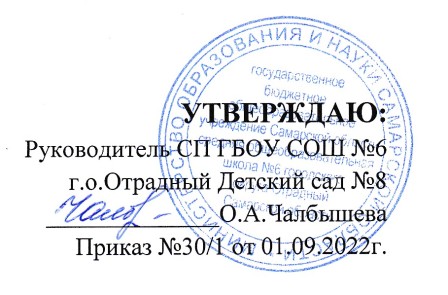 Рабочая программа второй младшей группы № 5СП ГБОУ СОШ №6 г.о.Отрадный Детский сад №8Воспитатели: Дата начала:01.09.2023Дата окончания:31.05.2024Содержание1. ЦЕЛЕВОЙ РАЗДЕЛ1.1. Пояснительная запискаа) цели и задачи реализации Программы;б) принципы и подходы к формированию Программы;в) характеристики особенностей развития детей 3 – 4 лет1.2. Планируемые результаты освоения Программы а) Планируемые результаты освоения ООПб) Педагогическая диагностика индивидуального развития детей3. Часть, формируемая участниками образовательных отношенийа) цели и задачи части, формируемой участниками образовательных отношений;б) принципы и подходы;в) особенности развития детей 3-4 лет по выбранному направлениюг) Планируемые результаты освоения части ООП, формируемой участниками образовательных отношений2. СОДЕРЖАТЕЛЬНЫЙ РАЗДЕЛ2.1. 	Описание образовательной деятельности в соответствии с направлениями развития ребенка, представленными в пяти образовательных областяха)	задачи и содержание образования (обучения и воспитания) по образовательным областямб)	особенности образовательной деятельности разных видов и культурных практикв)	способы и направления поддержки детской инициативыг) особенности взаимодействия педагогического коллектива с семьями воспитанников2.2. 	Описание вариативных форм, способов, методов и средств реализации Программы с учётом возрастных и индивидуальных особенностей воспитанников, специфики их образовательных потребностей и интересов2.3. Рабочая программа воспитания2.4. Календарный план воспитательной работы2.5.  Часть, формируемая участниками образовательных отношений2.5.1. Специфика национальных, социокультурных и иных условий, в которых осуществляется образовательная деятельность 2.5.2.  Направления, выбранные участниками образовательных отношений из числа парциальных и иных программ и/или созданных ими самостоятельно.2.5.3. Комплексно – тематическое планирование части, формируемой участниками образовательных отношений и сложившиеся традиции Организации или Группы3. ОРГАНИЗАЦИОННЫЙ  РАЗДЕЛ3.1. Описание материально- технического обеспечения Программы, обеспеченности методическими материалами и средствами обучения и воспитания3.1.1. Психолого – педагогические условия реализации программы3.1.2. Особенности организации развивающей предметно – пространственной среды3.1.3. Материально – техническое обеспечение программы, обеспеченность методическими материалами и средствами обучения и воспитания3.1.4. Примерный перечень музыкальных, художественных произведений для реализации программы3.1.5. Режим дня3.1.6.Особенности традиционных событий, праздников, мероприятий3.2. Календарно – тематическое планирование педагогического процесса3.3. Планирование образовательной деятельности3.4. Календарный учебный график 3.5. Учебный план второй младшей группы СП ГБОУ СОШ №6 г.о.Отрадный Детский сад №83.6. Часть, формируемая участниками образовательных отношений3.6.1. методическая литература, позволяющая ознакомиться с содержанием парциальных программ, методик, форм организации образовательной работы.3.7. Список детей3.8. Комплексы утренней гимнастики 3.9. Система физкультурно-оздоровительной работы в группе3.10. «Паспорт здоровья группы»3.11. План взаимодействия с родителями 3.12. План воспитательно – образовательной работыI. Целевой раздел 1.1. Пояснительная запискаа) цели и задачи реализации Программы;Главной  целью ООП детского сада №8 является: разностороннее развитие ребёнка в период дошкольного детства с учётом возрастных и индивидуальных особенностей на основе духовно-нравственных ценностей российского народа, исторических и национально-культурных традиций.К традиционным российским духовно-нравственным ценностям относятся, прежде всего, жизнь, достоинство, права и свободы человека,. патриотизм, гражданственность, служение Отечеству и ответственность за его судьбу, высокие нравственные идеалы, крепкая семья, созидательный труд, приоритет духовного над материальным, гуманизм, милосердие, справедливость, коллективизм, взаимопомощь и взаимоуважение, историческая память и преемственность поколений, единство народов России.	Цель Программы достигается через решение следующих задач:- обеспечение единых для Российской Федерации содержания ДО и планируемых результатов освоения образовательной программы ДО;- приобщение детей (в соответствии с возрастными особенностями) к базовым ценностям российского народа - жизнь, достоинство, права и свободы человека, патриотизм, гражданственность, высокие нравственные идеалы, крепкая семья, созидательный труд, приоритет духовного над материальным, гуманизм, милосердие, справедливость, коллективизм, взаимопомощь и взаимоуважение, историческая память и преемственность поколений, единство народов России; создание условий для формирования ценностного отношения к окружающему миру, становления опыта действий и поступков на основе осмысления ценностей;- построение (структурирование) содержания образовательной  деятельности на основе учёта возрастных и индивидуальных особенностей развития;- создание условий для равного доступа к образованию для всех детей дошкольного возраста с учётом разнообразия образовательных потребностей и индивидуальных возможностей;- охрана и укрепление физического и психического здоровья детей, в том числе их эмоционального благополучия;- обеспечение развития физических, личностных, нравственных качеств и основ патриотизма, интеллектуальных и художественно-творческих способностей ребёнка, его инициативности, самостоятельности и ответственности;- обеспечение психолого педагогической поддержки семьи и повышение компетентности родителей (законных представителей) в вопросах воспитания, обучения и развития, охраны и укрепления здоровья детей, обеспечения их безопасности;- достижение детьми на этапе завершения ДО уровня развития, необходимого и достаточного для успешного освоения ими образовательных программ начального общего образования.б) принципы и подходы к формированию Программы;Программа построена на следующих принципах ДО, установленных ФГОС ДО:полноценное проживание ребёнком всех этапов детства (младенческого, раннего и дошкольного возрастов), обогащение (амплификация) детского развития;построение образовательной деятельности на основе индивидуальных особенностей каждого ребёнка, при котором сам ребёнок становится активным в выборе содержания своего образования, становится субъектом образования;содействие и сотрудничество детей и родителей (законных представителей), совершеннолетних членов семьи, принимающих участие в воспитании детей младенческого, раннего и дошкольного возрастов, а также педагогических работников3 (далее вместе - взрослые);признание ребёнка полноценным участником (субъектом) образовательных отношений;поддержка инициативы детей в различных видах деятельности;сотрудничество ДОО с семьей;приобщение детей к социокультурным нормам, традициям семьи, общества и государства;формирование	познавательных	интересов	и	познавательных	действий ребёнка в различных видах деятельности;возрастная адекватность дошкольного образования (соответствие условий, требований, методов возрасту и особенностям развития);10) учёт этнокультурной ситуации развития детей.ФГОС дошкольного образования продолжает линию деятельностного, индивидуального, дифференцированного и других подходов, направленных на повышение результативности и качества дошкольного образования. Поэтому подходами к формированию программы являются:Деятельностный подход осуществляется в процессе организации различных видов детской деятельности: игровой, коммуникативной, трудовой, познавательно-исследовательской, изобразительной, музыкальной, восприятия художественной литературы и фольклора, двигательной, конструирования. Организованная образовательная деятельность (непосредственно образовательная) строится как процесс организации различных видов деятельности.Зона ближайшего развития – это развивающее обучение в зоне ближайшего развития ребенка. Оно определяется содержанием предлагаемых взрослым задач, которые ребенок еще не может решить самостоятельно, но способен выполнить в совместной с взрослым деятельности. Культуросообразность – это воспитание и обучение ребенка должно строится на основе духовно – нравственных ценностей народов РФ, исторических и национально – культурных традиций, а один из главных критериев отбора программного материала – его воспитательная ценность.Периодизация развития – это образование строиться с учетом возрастных возможностей детей с опорой на ведущий вид деятельности.Амплификация (обогащение) детского развития – обучение ориентируется на обеспечение предельно полного проживания детьми дошкольного детства как самоценного, значимого самого по себе этапа жизни каждого ребенка. Работа ведется избегая искусственного ускорения или замедления социальной ситуации развития ребенка, максимально насыщается специфическими для дошкольного возраста видами активности, среди которых особая роль отводится игре как ведущему виду деятельности.Развивающее обучение – педагог стремится сделать обучение развивающим, т.е. направленным не столько на накопление знаний, сколько на развитие умения думать, рассуждать, вступать в диалог, отстаивать свою точку зрения.Пространство детской реализации – необходимое условие развития индивидуальности и формирования личности ребенка. Педагог поддерживает инициативу ребенка на всех этапах, во всех видах деятельности.в) характеристики особенностей развития детей 3-4 летВ возрасте 3-4 лет ребенок постепенно выходит за пределы семейного круга. Его общение становится внеситуативным. Взрослый становится для ребенка не только членом семьи, но и выступает носителем определенной общественной функции. Желание ребенка выполнять такую же функцию приводит к противоречию с его реальными возможностями. Это противоречие разрешается через развитие игры, которая становится ведущим видом деятельности в дошкольном возрасте.Главной особенностью игры является ее условность: выполнение одних действий с одними предметами предполагает их отнесенность к другим действиям с другими предметами. Основным содержанием игры являются действия с игрушками и предметами – заместителями. Продолжительность игры небольшая. Младшие дошкольники ограничиваются игрой с 1-2 ролями и простыми, неразвернутыми сюжетами. Игры с правилами только начинают формироваться.Изобразительная деятельность ребенка зависит от его представлений о предмете. В этом возрасте они только начинают формироваться. Графические образы бедны. У одних детей в изображениях отсутствуют детали, у других рисунки могут быть более детализированы. Дети уже могут использовать цвет.Большое значение для развития мелкой моторики имеет лепка. Младшие дошкольники способны под руководством взрослого вылепить простые предметы.Известно, что аппликация оказывает положительное влияние на развитие восприятия. В этом возрасте детям доступны простейшие виды аппликации.Конструктивная деятельность в младшем дошкольном возрасте ограничена возведением несложных построек по образцу и по замыслу.В этом возрасте развивается перцептивная деятельность. Дети от использования предэталонов – индивидуальных единиц восприятия, переходят к сенсорным эталонам – культурно – выработанным средствам восприятия. К концу младшего дошкольного возраста дети могут воспринимать до 5 и более форм предметов и до 7 и более  цветов, способны дифференцировать предметы по величине, ориентироваться в пространстве группы детского сада, а при определенной организации образовательного процесса – и в помещении всего дошкольного учреждения.Развиваются память и внимание. По просьбе взрослого дети могут запомнить 3-4 слова и 5-6 названий предметов. К концу года они способны запомнить значительные отрывки из любимых произведений.Продолжает развиваться наглядно – действенное мышление. При этом преобразования ситуаций в ряде случаев осуществляется на основе целенаправленных проб с учетом желаемого результата. Дошкольники способны установить некоторые скрытые связи и отношения между предметами.В младшем дошкольном возрасте начинает развиваться воображение, которое особенно наглядно проявляется в игре, когда одни объекты выступают в качестве заместителей других.Взаимоотношения детей обусловлены нормами и правилами. В результате целенаправленного воздействия они могут усвоить относительно большое количество норм, которые выступают основанием для оценки собственных действий и действий других детей.Взаимоотношения детей ярко проявляются в игровой деятельности. Они скорее играют рядом, чем активно вступают во взаимодействие. Однако уже в этом возрасте могут наблюдаться устойчивые избирательные взаимоотношения. Конфликты между детьми возникают преимущественно по поводу игрушек. Положение ребенка в группе сверстников во многом определяется мнением воспитателя.В младшем дошкольном возрасте можно наблюдать соподчинение мотивов поведения в относительно простых ситуациях. Сознательное управление поведением только начинает складываться; во многом поведение ребенка еще ситуативно. Вместе с тем можно наблюдать и случаи ограничения собственных побуждений самим ребенком, сопровождаемые словесными указаниями. Начинает развиваться самооценка, при этом дети в значительной мере ориентируются на оценку воспитателя. Продолжает развиваться также их половая идентификация, что проявляется в характере выбираемых игрушек и сюжетов.1.2. Планируемые результаты освоения Программыа) планируемые результаты освоения ООПВ соответствии с ФГОС ДО специфика дошкольного возраста и системные особенности ДО делают неправомерными требования от ребёнка дошкольного возраста конкретных образовательных достижений. Поэтому планируемые результаты освоения программы представляют собой возрастные характеристики возможных достижений ребёнка дошкольного возраста на разных возрастных этапах и к завершению ДО.Обозначенные в программе возрастные ориентиры «к одному году», «к трем годам» и так далее имеют условный характер, что предполагает широкий возрастной диапазон для достижения ребёнком планируемых результатов. Это связано с неустойчивостью, гетерохронностью и индивидуальным темпом психического развития детей в дошкольном детстве, особенно при прохождении критических периодов. По этой причине ребёнок может продемонстрировать обозначенные в планируемых результатах возрастные характеристики развития раньше или позже заданных возрастных ориентиров.Степень выраженности возрастных характеристик возможных достижений может различаться у детей одного возраста по причине высокой индивидуализации их психического развития и разных стартовых условий освоения образовательной программы. Обозначенные различия не должны быть констатированы как трудности ребёнка в освоении образовательной программы ДОО и не подразумевают его включения в соответствующую целевую группу.Планируемые результаты к четырем годам:ребёнок демонстрирует положительное отношение к  разнообразным физическим упражнениям, проявляет избирательный интерес к отдельным двигательным действиям (бросание и ловля  мяча,  ходьба,  бег,  прыжки)  и подвижным играм;ребёнок проявляет элементы самостоятельности в двигательной деятельности, с интересом включается в подвижные игры, стремится к выполнению правил и основных ролей в игре, выполняет простейшие правила построения и перестроения, выполняет ритмические упражнения под музыку;ребёнок демонстрирует координацию движений при выполнении упражнений, сохраняет равновесие при ходьбе, беге, прыжках, способен реагировать на сигналы, переключаться с одного движения на другое, выполнять движения в общем для всех темпе;ребёнок владеет культурно-гигиеническими навыками: умывание, одевание и тому подобное, соблюдает требования гигиены, имеет первичные представления о факторах, положительно влияющих на здоровье;ребёнок проявляет доверие к миру, положительно оценивает себя, говорит о себе в первом лице;ребёнок откликается эмоционально на ярко выраженное состояние близких и сверстников по показу и побуждению взрослых; дружелюбно настроен в отношении других детей;ребёнок владеет элементарными нормами и правилами поведения, связанными с определенными разрешениями и запретами («можно», «нельзя»), демонстрирует стремление к положительным поступкам;ребёнок демонстрирует интерес к сверстникам в повседневном общении и бытовой деятельности, владеет элементарными средствами общения в процессе взаимодействия со сверстниками;ребёнок проявляет интерес к правилам безопасного поведения; осваивает безопасные способы обращения со знакомыми предметами ближайшего окружения;ребёнок охотно включается в совместную деятельность со взрослым, подражает его действиям, отвечает на вопросы взрослого и комментирует его действия в процессе совместной деятельности;ребёнок произносит правильно в словах все гласные и согласные звуки, кроме шипящих и сонорных, согласовывает слова в предложении в роде, числе и падеже, повторяет за педагогическим работником (далее - педагог) рассказы из 3-4 предложений, пересказывает знакомые литературные произведения, использует речевые формы вежливого общения;ребёнок понимает содержание литературных произведений и участвует в их драматизации, рассматривает иллюстрации в книгах, запоминает небольшие потешки, стихотворения, эмоционально откликается на них;ребёнок демонстрирует умения вступать в речевое общение со знакомыми взрослыми: понимает обращенную к нему речь, отвечает на вопросы, используя простые распространенные предложения; проявляет речевую активность в общении со сверстником;ребёнок совместно со взрослым пересказывает знакомые сказки, короткие стихи;ребёнок демонстрирует познавательную активность в деятельности, проявляет эмоции удивления в процессе познания, отражает в общении и совместной деятельности со взрослыми и сверстниками полученные представления о предметах и объектах ближайшего окружения, задает вопросы констатирующего и проблемного характера;ребёнок проявляет потребность в познавательном общении со взрослыми; демонстрирует стремление к наблюдению, сравнению, обследованию свойств и качеств предметов, к простейшему экспериментированию с предметами и материалами: проявляет элементарные представления о величине, форме и количестве предметов и умения сравнивать предметы по этим характеристикам;ребёнок проявляет интерес к миру, к себе и окружающим людям;ребёнок знает об объектах ближайшего окружения: о родном населенном пункте, его названии, достопримечательностях и традициях;ребёнок имеет представление о разнообразных объектах живой и неживой природы ближайшего окружения, выделяет их отличительные особенности и свойства, различает времена года и характерные для них явления природы, имеет представление о сезонных изменениях в жизни животных, растений и человека, интересуется природой, положительно относится ко всем живым существам, знает о правилах поведения в природе, заботится о животных и растениях, не причиняет им вред;ребёнок способен создавать простые образы в рисовании и аппликации, строить простую композицию с использованием нескольких цветов, создавать несложные формы из глины и теста, видоизменять их и украшать; использовать простые строительные детали для создания постройки с последующим её анализом;ребёнок с интересом вслушивается в музыку, запоминает и узнает знакомые произведения, проявляет эмоциональную отзывчивость, различает музыкальные ритмы, передает их в движении;ребёнок активно взаимодействует со сверстниками в игре, принимает на себя роль и действует от имени героя, строит ролевые высказывания, использует предметы-заместители, разворачивает несложный игровой сюжет из нескольких эпизодов;ребёнок в дидактических играх действует в рамках правил, в театрализованных играх разыгрывает отрывки из знакомых сказок, рассказов, передает интонацию и мимические движения.б) Педагогическая диагностика индивидуального развития детейПедагогическая диагностика направлена на изучение деятельностных умений ребёнка, его интересов, предпочтений, склонностей, личностных особенностей, способов взаимодействия со взрослыми и сверстниками. Она позволяет выявлять особенности и динамику развития ребёнка, составлять на основе полученных данных индивидуальные образовательные маршруты освоения образовательной программы, своевременно вносить изменения в планирование, содержание и организацию образовательной деятельности. Цели педагогической диагностики, а также особенности её проведения определяются требованиями ФГОС ДО. При реализации Программы может проводиться оценка индивидуального развития детей, которая осуществляется педагогом в рамках педагогической диагностики. Вопрос о её проведении для получения информации о динамике возрастного развития ребёнка и успешности освоения им Программы, формах организации и методах решается непосредственно ДОО.Специфика педагогической диагностики достижения планируемых образовательных результатов обусловлена следующими требованиями ФГОС ДО:планируемые результаты освоения основной образовательной программы ДО заданы как целевые ориентиры ДО и представляют собой социально-нормативные возрастные характеристики возможных достижений ребёнка на разных этапах дошкольного детства;целевые ориентиры не подлежат непосредственной оценке, в том числе и в виде педагогической диагностики (мониторинга), и не являются основанием для их формального сравнения с реальными достижениями детей и основой объективной оценки соответствия установленным требованиям образовательной деятельности и подготовки детей;освоение Программы	не сопровождается	проведением промежуточных аттестаций и итоговой аттестации обучающихся.Данные положения подчеркивают направленность педагогической диагностики на оценку индивидуального развития детей дошкольного возраста, на основе которой определяется эффективность педагогических действий и осуществляется их дальнейшее планирование.Результаты педагогической диагностики (мониторинга) могут использоваться исключительно для решения следующих образовательных задач:1) индивидуализации образования (в том числе поддержки ребёнка, построения его образовательной траектории или профессиональной коррекции особенностей его развития);2) оптимизации работы с группой детей.	Педагогическая диагностика завершается анализом полученных данных, на основе которых педагог выстраивает взаимодействие с детьми, организует РППС, мотивирующую активную творческую деятельность обучающихся, составляет индивидуальные образовательные маршруты освоения  образовательной Программы, осознанно и целенаправленно проектирует образовательный процесс.	Периодичность проведения педагогической диагностики определяется в сентябре и мае.Педагогическая диагностика индивидуального развития детей проводится педагогом в произвольной форме на основе малоформализованных диагностических методов: наблюдения, свободных бесед с детьми, анализа продуктов детской деятельности (рисунков, работ по лепке, аппликации, построек, поделок и тому подобное), специальных диагностических ситуаций. При необходимости используется психологическая диагностика развития детей (выявление и изучение индивидуально-психологических особенностей детей, причин возникновения трудностей в освоении образовательной программы), которую проводят квалифицированные специалисты (педагоги ­ психологи, психологи). Участие ребёнка в психологической диагностике допускается только с согласия его родителей (законных представителей). Результаты психологической диагностики могут использоваться для решения задач психологического сопровождения и оказания адресной психологической помощи.Основным методом педагогической диагностики является наблюдение. Ориентирами для наблюдения являются возрастные характеристики развития ребёнка. Они выступают как обобщенные показатели возможных достижений детей на разных этапах дошкольного детства в соответствующих образовательных областях. Педагог наблюдает за поведением ребёнка в деятельности (игровой, общении, познавательно-исследовательской, изобразительной, конструировании, двигательной), разных ситуациях (в режимных процессах, в группе и на прогулке, совместной и самостоятельной деятельности детей и других ситуациях). В процессе наблюдения педагог отмечает особенности проявления ребёнком личностных качеств, деятельностных умений, интересов, предпочтений, фиксирует реакции на успехи и неудачи, поведение в конфликтных ситуациях и тому подобное.Наблюдая за поведением ребёнка, педагог обращает внимание на частоту проявления каждого показателя, самостоятельность и инициативность ребёнка в деятельности. Частота проявления указывает на периодичность и степень устойчивости показателя. Самостоятельность выполнения действия позволяет определить зону актуального и ближайшего развития ребёнка. Инициативность свидетельствует о проявлении субъектности ребёнка в деятельности и взаимодействии.Результаты наблюдения фиксируются, способ и форму их регистрации педагог выбирает самостоятельно. Оптимальной формой фиксации результатов наблюдения может являться карта развития ребёнка. Педагог может составить её самостоятельно, отразив показатели возрастного развития ребёнка и критерии их оценивания. Фиксация данных наблюдения позволит педагогу выявить и проанализировать динамику в развитии ребёнка на определенном возрастном этапе, а также скорректировать образовательную деятельность с учётом индивидуальных особенностей развития ребёнка и его потребностей.Результаты наблюдения могут быть дополнены беседами с детьми в свободной форме, что позволяет выявить причины поступков, наличие интереса к определенному виду деятельности, уточнить знания о предметах и явлениях окружающей действительности и другое.Анализ продуктов детской деятельности может осуществляться на основе изучения материалов портфолио ребёнка (рисунков, работ по аппликации, фотографий работ по лепке, построек, поделок и другого). Полученные в процессе анализа качественные характеристики существенно дополнят результаты наблюдения за продуктивной деятельностью детей (изобразительной, конструктивной, музыкальной и другой деятельностью).Педагогическая диагностика завершается анализом полученных данных, на основе которых педагог выстраивает взаимодействие с детьми, организует РППС, мотивирующую активную творческую деятельность обучающихся, составляет индивидуальные образовательные маршруты освоения  образовательной Программы, осознанно и целенаправленно проектирует образовательный процесс.При необходимости используется психологическая диагностика развития детей (выявление и изучение индивидуально-психологических особенностей детей, причин возникновения трудностей в освоении образовательной программы), которую проводят квалифицированные специалисты (педагоги­ психологи, психологи). Участие ребёнка в психологической диагностике допускается только с согласия его родителей (законных представителей). Результаты психологической диагностики могут использоваться для решения задач психологического сопровождения и оказания адресной психологической помощи.Педагогическая диагностика достижения планируемых результатов детей дошкольного возраста осуществляется на основе оценочных материалах Ю.В.Карповой Педагогическая диагностика индивидуального развития детей 3-7 лет – Издательство  «Вентана – Граф» 2016. – 440с.3. Часть, формируемая участниками образовательных отношенийа) цели и задачи части, формируемой участниками образовательных отношений;Цель: Углубленное формирование творческих способностей воспитанников.Задачи: Углубленное развитие эстетического восприятия и творческого воображения;Обогащение детей художественными впечатлениями; Более широкое ознакомление с произведениями изобразительного, народного и декоративно – прикладного искусства;Формирование первого представления о дизайне;Глубже познакомить детей с «языком искусства» через использование нетрадиционных техник;Создание больших условий для экспериментирования с художественными материалами, инструментами, изобразительно – выразительными средствами (пятно, линия, штрих, форма, ритм).Содействовать более глубокому освоению базовых способов конструирования из строительных, природных и бытовых материалов (для 3-4 лет).б) принципы и подходы;Принцип активного восприятия и обследования предметов окружающего мира.Принцип взаимодействия различных видов деятельности, художественных техник и материалов при создании композиций.Принцип сотрудничества.Принцип рациональности и эстетичности презентации результатов художественного творчества.Принцип индивидуальности.в) характеристики особенностей развития детей 3-4 лет по выбранному направлениюУ детей четвертого года жизни появляется устойчивый интерес к разным видам продуктивной деятельности, где они могут получить осязаемый и радующий результат, проявить себя изримо увидеть свои достижения. Принципиально новым в предложенном содержании является принцип трансформации – изменение каждой конструкции на основе выявления ее особенностей. Целью каждой образовательной ситуации является поиск способов решения увлекательной для детей задачи: как узкую дорожку превратить в широкую, как короткий заборчик сделать длинным и т.д. г) Планируемые результаты освоения части ООП, формируемой участниками образовательных отношенийК четырем годам ребенок уже осмысленно (целенаправленно) создает и свободно обыгрывает несложные постройки (дорожка, забор, клумба, мостик, лесенка, диванчик, кресло, стол, стул и т.д.), понимает связь между постройками и реальными сооружениями или бытовыми предметами. Владеет базовыми способами конструирования: размещает детали в пространстве таким образом, чтобы при их соединении получалась задуманная конструкция – горизонтальная или вертикальная, линейная или замкнутая (ставит, кладет, накладывает друг на друга, приставляет и др.). различает, правильно называет и самостоятельно использует по назначению основные строительные детали: кубик, кирпичик, пластина (квадратная и прямоугольная), призма (трехгранная), полукуб (призма четырехгранная), брусок (длинный и короткий). Понимает зависимость формы, величины, красоты и устойчивости конструкции от особенностей деталей (форма, цвет, количество, размещение в пространстве); может делать адекватные замены деталей. Самостоятельно экспериментирует с различными материалами: строительными, природными (песок, снег, шишки, желуди, камушки, ракушки) и бытовыми (бумага, ткань, фольга), исследует их свойства и создает конструкции по замыслу, теме или творческой задаче (птичка, тучка, цветок, конфета, домик и др.)Оценочные материалы:Лыкова И.А. Конструирование в детском саду. – Издательский дом «Цветной мир». – М.:, 2015г.2. СОДЕРЖАТЕЛЬНЫЙ РАЗДЕЛ2.1. 	Описание образовательной деятельности в соответствии с направлениями развития ребенка, представленными в пяти образовательных областяха)задачи и содержание образования (обучения и воспитания) по образовательным областямСоциально-коммуникативное развитиеВ области социально-коммуникативного развития основными задачами образовательной деятельности являются:а) в сфере социальных отношений:развивать эмоциональную отзывчивость, способность откликаться на ярко выраженные эмоции сверстников и взрослых, различать и понимать отдельные эмоциональные проявления, учить правильно их называть;обогащать представления детей о действиях, в которых проявляются доброе отношение и забота о членах семьи, близком окружении;поддерживать в установлении положительных контактов между детьми, основанных на общих интересах к действиям с игрушками, предметами и взаимной симпатии;оказывать помощь в освоении способов взаимодействия со сверстниками в игре, в повседневном общении и бытовой деятельности;приучать детей к выполнению элементарных правил культуры поведения вДОО;б) в области формирования основ гражданственности и патриотизма:обогащать представления детей о малой родине и поддерживать их отражения  в различных видах деятельности.	в) в сфере трудового воспитания:развивать интерес к труду взрослых в ДОО и в семье, формировать представления о конкретных видах хозяйственно-бытового труда, направленных на заботу о детях (мытье посуды, уборка помещений группы и участка и прочее) и трудовые навыки;воспитывать бережное отношение к предметам и игрушкам как результатам труда взрослых;приобщать детей к самообслуживанию (одевание, раздевание, умывание), развивать самостоятельность, уверенность, положительную самооценку;г) в области формирования основ безопасного поведения:развивать интерес к правилам безопасного поведения; обогащать представления о правилах безопасного поведения в  быту, безопасного использования бытовых предметов и гаджетов, исключая практическое использование электронных средств обучения.Содержание образовательной деятельности:а) в сфере социальных отношений:Педагог создает условия для формирования у детей образа Я: закрепляет умение называть свое имя и возраст, говорить о себе в первом лице; проговаривает с детьми характеристики, отличающие их друг от друга (внешность, предпочтения в деятельности, личные достижения). Педагоги способствуют различению детьми основных эмоций (радость, печаль, грусть, гнев, страх, удивление) и пониманию ярко выраженных эмоциональных состояний. При общении с детьми педагог интересуется настроением детей, предоставляет возможность рассказать о своих переживаниях, демонстрирует разнообразные способы эмпатийного поведения (поддержать, пожалеть, обнадежить, отвлечь и порадовать). При чтении художественной литературы педагог обращает внимание на проявления, характеризующие настроения, эмоции и чувства героев, комментирует их отношения и поведение, поощряет подражание детей позитивному опыту персонажей художественных произведений и мультипликации.Педагог обогащает представления детей о действиях и поступках людей, в которых проявляются доброе отношение и забота о членах семьи, близком окружении, о животных, растениях; знакомит с произведениями, отражающими отношения между членами семьи.Педагог создает в группе положительный эмоциональный фон для объединения детей, проводит игры и упражнения в кругу, где дети видят и слышат друг друга. Педагог поощряет позитивный опыт взаимодействия детей, создает условия для совместных игр, демонстрирует позитивный настрой и удовольствие, которое можно испытывать от общения и совместной игры. Помогает детям обращаться друг к другу, распознавать проявление основных эмоций и реагировать на них. Способствует освоению детьми простых способов общения и взаимодействия: обращаться к детям по именам, договариваться о совместных действиях, вступать в парное общение (спокойно играть рядом, обмениваться игрушками, объединяться в парной игре, вместе рассматривать картинки, наблюдать и прочее). В совместных игровых и бытовых действиях педагог демонстрирует готовность действовать согласованно, создает условия для возникновения между детьми договоренности.Знакомит детей с элементарными правилами культуры поведения, упражняет в их выполнении (здороваться, прощаться, благодарить), демонстрирует одобрение при самостоятельном выполнении детьми правил поведения.б) в области формирования основ гражданственности и патриотизма:Педагог обогащает представления детей о малой родине: регулярно напоминает название населенного пункта, в котором они живут; знакомит с близлежащим окружением ДОО (зданиями, природными объектами), доступными для рассматривания с территории. Обсуждает с детьми их любимые места времяпрепровождения в населенном пункте. Демонстрирует эмоциональную отзывчивость на красоту родного края, восхищается природными явлениями.Поддерживает отражение детьми своих впечатлений о малой родине в различных видах деятельности (рассказывает, изображает, воплощает образы в играх, разворачивает сюжет и так далее).в) в сфере трудового воспитания:Педагог формирует первоначальные представления о том, что предметы делаются людьми, например, демонстрирует процессы изготовления атрибутов для игр. В процессе взаимодействия с детьми выделяет особенности строения предметов и знакомит с назначением их частей (например: ручка на входной двери нужна для того, чтобы удобнее было открыть дверь и прочее). Знакомит детей с основными свойствами и качествами материалов, из которых изготовлены предметы, знакомые ребеёнку (картон, бумага, дерево, ткань), создает игровые ситуации, вызывающие необходимость в создании предметов из разных материалов, использует дидактические игры с предметами и картинками на группировку по схожим признакам, моделирует ситуации для активизации желания детей включиться в выполнение простейших действий бытового труда.Педагог формирует первоначальные представления о хозяйственно-бытовом труде взрослых дома и в группе ДОО, поощряет желание детей соблюдать порядок при раздевании на дневной сон (аккуратное складывание одежды), уборке рабочего места после продуктивных видов деятельности (лепки, рисования, аппликации) и тому подобное. Использует приемы одобрения и поощрения ребёнка при правильном выполнении элементарных трудовых действий (убирает за собой посуду на раздаточный стол, убирает рабочее место после занятий, собирает игрушки, помогает раздать наглядный материал на занятие и тому подобное).Педагог поддерживает стремления ребёнка самостоятельно выполнять отдельные действия самообслуживания: одевание на прогулку, умывание после сна или перед приемом пищи, элементарный уход за собой (расчесывание волос, поддержание опрятности одежды, пользование носовым платком и тому подобное). Педагог создает условия для приучения детей к соблюдению порядка, используя приемы напоминания, упражнения, личного примера, поощрения и одобрения при самостоятельном и правильном выполнении действий по самообслуживанию.Педагог организует специальные игры и упражнения для развития мелкой моторики рук детей с целью повышения качества выполнения действий по самообслуживанию.г) в области формирования основ безопасного поведения:Педагог поддерживает интерес детей к бытовым предметам, объясняет их назначение и правила использования, доброжелательно и корректно обращает внимание, что несоблюдение правил использования бытовых предметов позволяет создать ситуации, небезопасные для здоровья. Педагог использует игровые ситуации, создавая условия для демонстрации и формирования умений ребёнка пользоваться простыми бытовыми приборами, обсуждает с детьми какими предметами быта детям можно пользоваться только вместе со взрослыми: ножи, иголки, ножницы, лекарства, спички и так далее.Педагог обсуждает с детьми правила безопасного поведения в группе, рассказывает, почему игрушки нужно убирать на свои места, демонстрирует детям, как безопасно вести себя за столом, во время одевания на прогулку, во время совместных игр.Педагог рассказывает детям о том, как себя вести на площадке ДОО, игровой площадке рядом с домом. Обращает внимание детей на необходимость оповещать взрослых (педагога, родителей (законных представителей)), если ребёнок хочет покинуть игровую площадку, уйти с участка ДОО. Обсуждает вместе с детьми их действия, дает возможность ребёнку рассказать о своем опыте, как себя вести безопасно: рядом с бездомными животными (не нужно подходить близко, пугать животных), рядом с незнакомыми растениями (без разрешения взрослых не пробовать незнакомые ягоды, листья растений, если у ребёнка появляется желание их попробовать, обязательно сначала спросить у взрослого, можно ли их есть).Педагог поддерживает интерес детей к вопросам безопасного поведения, поощряет вопросы детей дошкольного возраста, с готовностью на них отвечает, привлекая к обсуждению всех детей. Использует приемы упражнения, напоминания, личного примера для закрепления формируемых представлений.Используемые вариативные программы дошкольного образования и методические пособияПознавательное развитиеОсновные задачи образовательной деятельности являются:формировать представления детей о сенсорных эталонах цвета и формы, их использовании в самостоятельной деятельности;развивать умение непосредственного попарного сравнения предметов по форме, величине и количеству, определяя их соотношение между собой; помогать осваивать чувственные способы ориентировки в пространстве и времени; развивать исследовательские умения;обогащать представления ребёнка о себе, окружающих людях, эмоционально-положительного отношения к членам семьи, к другим взрослым и сверстникам;конкретизировать представления детей об объектах ближайшего окружения: о родном населенном пункте, его названии, достопримечательностях и традициях, накапливать эмоциональный опыт участия в праздниках;расширять представления детей о многообразии и особенностях растений, животных ближайшего окружения, их существенных отличительных признаках, неживой природе, явлениях природы и деятельности человека в природе в разные сезоны года, знакомить с правилами поведения по отношению к живым объектам природы.Содержание образовательной деятельностиа) Сенсорные эталоны и познавательные действия педагог развивает у детей осязательно-двигательные действия: рассматривание, поглаживание, ощупывание ладонью, пальцами по контуру, прокатывание, бросание и тому подобное, расширяет содержание представлений ребёнка о различных цветах (красный, желтый, зеленый, синий, черный, белый), знакомит с оттенками (розовый, голубой, серый) и закрепляет слова, обозначающие цвет. Организуя поисковую деятельность, конкретизирует и обогащает познавательные действия детей, задает детям вопросы, обращает внимание на постановку цели, определение задач деятельности, развивает умения принимать образец, инструкцию взрослого, поощряет стремление самостоятельно завершить начатое действие. Организует и поддерживает совместные действия ребёнка со взрослым и сверстниками;при сравнении двух предметов по одному признаку педагог  направляет внимание детей на выделение сходства, на овладение действием соединения в пары предметов с ярко выраженными признаками сходства, группировкой по заданному предметному образцу и по слову.б) математические представления педагог продолжает работу по освоению детьми практического установления простейших пространственно-количественных связей и отношений между предметами: больше-меньше, короче-длиннее, шире-уже, выше-ниже, такие же по размеру; больше-меньше, столько же, поровну, не поровну по количеству, используя приемы наложения и приложения; организует овладение уравниванием неравных групп предметов путем добавления одного предмета к меньшей группе или удаления одного предмета из большей группы; расширяет диапазон слов, обозначающих свойства, качества предметов и отношений между ними;знакомит детей с некоторыми фигурами: шар, куб, круг, квадрат, треугольник, активизируя в их речи данные названия; обращает внимание на использование в быту характеристик: ближе (дальше), раньше (позже); помогает на чувственном уровне ориентироваться в пространстве от себя: впереди (сзади), сверху (снизу), справа (слева) и времени (понимать контрастные особенности утра и вечера, дня и ночи).в) окружающий мирпедагог формирует у детей начальные представления и эмоционально­ положительное отношение к родителям (законным представителям) и другим членам семьи, людям ближайшего окружения, поощряет стремление детей называть их по имени, включаться в диалог, в общение и игры с ними; побуждает ребёнка благодарить за подарки, оказывать посильную помощь родным, приобщаться к традициям семьи. Знакомит с населенным пунктом, в котором живет ребёнок, дает начальные представления о родной стране, о некоторых наиболее важных праздниках и событиях. Включая детей в отдельные бытовые ситуации, знакомит с трудом людей близкого окружения, (ходят в магазин, убирают квартиру, двор, готовят еду, водят транспорт и другое). Знакомит с трудом работников ДОО (помощника воспитателя, повара, дворника, водителя). Демонстрирует некоторые инструменты труда, воспитывает бережное отношение к предметам, сделанным руками человека. Поощряет детей за проявление аккуратности (не сорить, убирать за собой, не расходовать лишние материалы зря и так далее). Дает первые представления о разнообразии вещей: игрушек, видов транспорта (машина, автобус, корабль и другие), книг (большие, маленькие, толстые, тонкие, книжки-игрушки, книжки-картинки и другие). В ходе практического обследования знакомит с некоторыми овощами и фруктами (морковка, репка, яблоко, банан, апельсин и другие), их вкусовыми качествами (кислый, сладкий, соленый).г) природапедагог расширяет представления о диких и домашних животных, деревьях, кустарниках, цветковых, травянистых растениях, овощах и фруктах, ягодах данной местности, помогает их различать и группировать на основе существенных признаков: внешний вид, питание; польза для человека; знакомит с объектами неживой природы и некоторыми свойствами воды, песка, глины, камней. Продолжает развивать способность наблюдать за явлениями природы в разные сезоны года и изменениями в жизни животных, растений и человека (выделять признаки времен года по состоянию листвы на деревьях, почвенному покрову). Способствует усвоению правил поведения в природе (не ломать ветки, не рвать растения, осторожно обращаться с животными, заботиться о них), развивает умение видеть красоту природы и замечать изменения в ней в связи со сменой времен года.Используемые вариативные программы дошкольного образования и методические пособияРечевое развитиеВ области речевого развития основными задачами образовательной деятельности являются:а) формирование словаряобогащение словаря: закреплять у детей умение различать и называть части предметов, качества предметов, сходные по назначению предметы, понимать обобщающие слова;активизация словаря: активизировать в речи слова, обозначающие названия  предметов ближайшего окружения.б) звуковая культура речипродолжать закреплять у детей умение внятно произносить в словах все гласные и согласные звуки, кроме шипящих и сонорных. Вырабатывать правильный темп речи, интонационную выразительность; отчетливо произносить слова и короткие фразы.в) Грамматический строй речипродолжать формировать у детей умения согласовывать слова в роде, числе, падеже; употреблять существительные с предлогами, использовать в речи имена существительные в форме единственного и множественного числа, обозначающие животных и их детенышей; существительных в форме множественного числа в родительном падеже; составлять предложения с однородными членами. Закреплять у детей умения образовывать повелительную форму глаголов, использовать приставочный способ для образования глаголов, знакомить детей с образованием звукоподражательных глаголов. Совершенствовать у детей умение пользоваться в речи разными способами словообразования.г) связная речьпродолжать закреплять у детей умение отвечать на вопросы педагога при рассматривании предметов, картин, иллюстраций; свободно вступать в общение со взрослыми и детьми, пользоваться простыми формулами речевого этикета. Воспитывать умение повторять за педагогом рассказ из 3-4 предложений об игрушке или по содержанию картины, побуждать участвовать в драматизации отрывков из знакомых сказок. Подводить детей к пересказыванию литературных произведений, формировать умение воспроизводить текст знакомой сказки или короткого рассказа сначала по вопросам педагога, а затем совместно с ним.д) Интерес к художественной литературеобогащать опыт восприятия жанров фольклора (потешки, песенки, прибаутки, сказки о животных) и художественной литературы (небольшие авторские сказки, рассказы, стихотворения);формировать навык совместного слушания выразительного чтения и рассказывания (с наглядным сопровождением и без него);способствовать восприятию и пониманию содержания и композиции текста (поступки персонажей, последовательность событий в сказках, рассказах);формировать умение внятно, не спеша произносить небольшие потешки и стихотворения, воспроизводить короткие ролевые диалоги из сказок и прибауток в играх-драматизациях, повторять за педагогом знакомые строчки и рифмы из стихов, песенок, пальчиковых игр; поддерживать общение детей друг с другом и с педагогом в процессе совместного рассматривания книжек-картинок, иллюстраций;поддерживать положительные эмоциональные проявления (улыбки, смех, жесты) детей в процессе совместного слушания художественных произведений.е) Подготовка к обучению грамотеформировать умение вслушиваться в звучание слова, знакомить детей с терминами «слово», «звук» в практическом плане.Содержание образовательной деятельности:а) формирование словаряобогащение словаря: педагог обогащает словарь детей за счет расширения представлений о людях, предметах, частях предметов (у рубашки - рукава, воротник, пуговица), качеств предметов (величина, цвет, форма, материал), некоторых сходных по назначению предметов (стул - табурет), объектах природы ближайшего окружения, их действиях, ярко выраженных особенностях, формирует у детей умение понимать обобщающие слова (мебель, одежда);активизация словаря: педагог формирует у детей умение использовать в речи названия предметов и объектов ближайшего окружения, знать их назначение, части и свойства, действия с ними; названия действий гигиенических процессов умывания, одевания, купания, еды, ухода за внешним видом и поддержания порядка; названия некоторых качеств и свойств предметов; материалов; объектов и явлений природы.б) звуковая культура речипедагог продолжает развивать у детей звуковую и интонационную культуру речи, фонематический слух, умение правильно произносить гласные звуки; твердые и мягкие согласные звуки ([м], [б], [п], [т], [д], [н], [к], [г], [х], [ф], [в], [л], [с], [ц]); слышать специально интонируемый в речи педагога звук, формирует правильное речевое дыхание, слуховое внимание, моторику речевого аппарата, совершенствует умение детей воспроизводить ритм стихотворения.в) Грамматический строй речипедагог формирует у детей умения использовать в речи и правильно согласовывать прилагательные и существительные в роде, падеже, употреблять существительные с предлогами (в, на, под, за), использовать в речи названия животных и их детенышей в единственном и множественном числе (кошка - котенок, котята); составлять простое распространенное предложение и с помощью педагога строить сложные предложения;педагог закрепляет овладение детьми разными способами словообразования (наименования предметов посуды с помощью суффиксов), формирует умение образовывать повелительную форму глаголов (беги, лови), использовать приставочный способ для образования глаголов (вошел - вышел), образовывать звукоподражательные глаголы (чирикает).г) связная речьпедагог развивает у детей следующие умения: по инициативе взрослого называть членов своей семьи, знакомых литературных героев и их действия на картинках, разговаривать о любимых игрушках; элементарно договариваться со сверстником о совместных действиях в игровом общении; с помощью педагога определять и называть ярко выраженные эмоциональные состояния детей, учитывать их при общении: пожалеть, развеселить, использовать ласковые слова. Педагог закрепляет у детей умения использовать основные формы речевого этикета в разных ситуациях общения;педагог способствует освоению умений диалогической речи: отвечать на вопросы и обращения педагога; сообщать о своих впечатлениях, желаниях; задавать вопросы в условиях наглядно представленной ситуации общения. Педагог формирует умения у детей использовать дружелюбный, спокойный тон, речевые формы вежливого общения со взрослыми и сверстниками: здороваться, прощаться, благодарить, выражать просьбу, знакомиться, развивает у детей умения отвечать на вопросы, используя форму простого предложения или высказывания из 2-3 простых фраз;педагог способствует освоению умений монологической речи: по вопросам составлять рассказ по картинке из 3-4 предложений; совместно с педагогом пересказывать хорошо знакомые сказки; читать наизусть короткие стихотворения, слушать чтение детских книг и рассматривать иллюстрации.е) Подготовка к обучению грамотепедагог формирует у детей умение вслушиваться в звучание слова, закрепляет в речи детей термины «слово», «звук» в практическом плане.Используемые вариативные программы дошкольного образования и методические пособияХудожественно-эстетическое развитиеВ области художественно-эстетического развития основными задачами образовательной деятельности являются:а) Приобщение к искусству:продолжать развивать художественное восприятие, подводить детей к восприятию произведений искусства (разглядывать и чувствовать);воспитывать интерес к искусству;формировать понимание красоты произведений искусства,  потребность общения с искусством;развивать у детей эстетические чувства при восприятии музыки, изобразительного, народного декоративно-прикладного искусства; содействовать возникновению положительного эмоционального отклика на красоту окружающего мира, выраженного в произведениях искусства;формировать патриотическое отношение и чувство сопричастности к природе родного края, к семье в процессе музыкальной, изобразительной, театрализованной деятельности;знакомить детей с элементарными средствами выразительности в разных видах искусства (музыке, изобразительном искусстве, театрализованной деятельности);готовить детей к посещению кукольного театра, выставки детских работ и так далее;приобщать детей к участию в концертах, праздниках в семье и ДОО: исполнение танца, песни, чтение стихов;б) Изобразительная деятельность:формировать у детей интерес к занятиям изобразительной деятельностью; формировать у детей знания в области изобразительной деятельности; развивать у детей эстетическое восприятие;формировать   умение   у   детей   видеть   цельный   художественный   образ в единстве изобразительно-выразительных средств колористической, композиционной и смысловой трактовки;формировать умение у детей в рисовании, лепке, аппликации изображать простые предметы и явления, передавая их образную выразительность;находить связь между предметами и явлениями окружающего мира и их изображениями (в рисунке, лепке, аппликации);развивать положительный эмоциональный отклик детей на эстетические свойства и качества предметов, на эстетическую сторону явлений природы и окружающего мира; отображать свои представления и впечатления об окружающем мире доступными графическими и живописными средствами; формировать у детей способы зрительного и тактильного обследования различных объектов для обогащения и уточнения  восприятия  особенностей  их формы, пропорций, цвета, фактуры;вызывать у детей положительный эмоциональный отклик на красоту природы, произведения искусства (книжные иллюстрации, изделия народных промыслов, предметы быта и другое);формировать умение у детей создавать как индивидуальные, так и коллективные композиции в рисунках, лепке, аппликации;знакомить детей с народной игрушкой (филимоновской, дымковской, семеновской, богородской) для обогащения зрительных впечатлений и показа условно-обобщенной трактовки художественных образов;переводить детей от рисования-подражания к самостоятельному творчествув) Конструктивная деятельность:совершенствовать у детей конструктивные умения;формировать умение у детей различать, называть и использовать основные строительные детали (кубики, кирпичики, пластины, цилиндры, трехгранные призмы); сооружать новые постройки, используя полученные ранее умения (накладывание, приставление, прикладывание);формировать умение у детей использовать в постройках детали разного цвета;г) Музыкальная деятельность:развивать у детей эмоциональную отзывчивость на музыку;знакомить детей с  тремя  жанрами  музыкальных  произведений:  песней, танцем, маршем;формировать у детей умение узнавать знакомые песни, пьесы; чувствовать характер музыки (веселый, бодрый, спокойный), эмоционально на нее реагировать; выражать свое настроение в движении под музыку;учить детей петь простые народные песни, попевки, прибаутки, передавая их настроение и характер;поддерживать детское экспериментирование с немузыкальными (шумовыми, природными) и музыкальными звуками и исследования качеств музыкального звука: высоты, длительности, динамики, тембрад) Театрализованная  деятельность:воспитывать у детей устойчивый интерес детей к театрализованной игре, создавать условия для её проведения;формировать	положительные,	доброжелательные,	коллективные взаимоотношения;формировать умение следить за развитием действия в играх-драматизациях и кукольных спектаклях, созданных силами взрослых и старших детей;формировать умение у детей имитировать характерные действия персонажей (птички летают, козленок скачет), передавать эмоциональное состояние человека (мимикой, позой, жестом, движением).познакомить детей с различными видами театра (кукольным, настольным, пальчиковым, театром теней, театром на фланелеграфе);знакомить детей с приемами вождения настольных кукол;формировать у детей умение сопровождать движения простой песенкой; вызывать желание действовать с элементами костюмов (шапочки, воротничкии так далее) и атрибутами как внешними символами роли;формировать	у  детей	интонационную	выразительность  речи	в процессе театрально-игровой деятельности;развивать	у	детей	диалогическую	речь	в	процессе	театрально-игровой деятельности;формировать у детей умение следить за развитием действия в драматизациях и кукольных спектаклях;формировать	у	детей	умение	использовать	импровизационные	формы диалогов действующих лиц в хорошо знакомых сказкахе) Культурно-досуговая деятельность  деятельность:способствовать   организации	культурно-досуговой	деятельности	детей	по интересам, обеспечивая эмоциональное благополучие и отдых;помогать детям организовывать свободное время с интересом; создавать условия для активного и пассивного отдыха;создавать атмосферу эмоционального благополучия в культурно-досуговой деятельности;развивать	интерес	к	просмотру	кукольных	спектаклей,прослушиванию музыкальных и литературных произведений;формировать желание участвовать в праздниках и развлечениях;формировать	основы	праздничной	культуры	и   навыки	общения в ходе праздника и развлечения.Содержание образовательной деятельности:а) Приобщение к искусству:Педагог подводит детей к восприятию произведений искусства, содействует возникновению		эмоционального	отклика	на  музыкальные произведения, произведения	народного	и профессионального изобразительного искусства. Знакомит детей с элементарными средствами выразительности в разных видах искусства (цвет, звук, форма, движение, жесты, интонация), подводит к различению видов искусства через художественный образ. Педагог формирует у детей умение сосредотачивать внимание на эстетическую сторону предметно-пространственной среды, природных явлений.Педагог формирует у детей патриотическое отношение и чувства сопричастности к природе родного края, к семье в процессе музыкальной, изобразительной, театрализованной деятельности.Педагог в процессе ознакомления с народным искусством: глиняными игрушками, игрушками из соломы и дерева, предметами быта и одежды; скульптурой малых форм; репродукциями картин русских художников, с детскими книгами (иллюстрации художников Ю. Васнецова, В. Сутеева, Е. Чарушина), с близкими детскому опыту живописными образами, формирует у ребёнка эстетическое и эмоционально-нравственное отношение к отражению окружающей действительности в изобразительном искусстве и художественных произведениях.Педагог развивает у детей эстетическое восприятие, умение видеть красоту и своеобразие окружающего мира, вызывать у детей положительный эмоциональный отклик на красоту природы, поддерживать желание отображать полученные впечатления в продуктивных видах художественно-эстетической деятельности.Педагог начинает приобщать детей к посещению кукольного театра, различных детских художественных выставок.б) Изобразительная деятельность:Педагог формирует у детей интерес к занятиям изобразительной деятельностью; воспитывает у детей художественный вкус и чувство гармонии; продолжает развивать у детей художественное восприятие, закрепляет у детей умение выделять цвет, форму, величину как особые свойства предметов, группировать однородные предметы по нескольким сенсорным признакам: величине, форме, цвету, активно включая все органы чувств; учит детей видеть и восхищаться красотой изображенных предметов (формой, цветом) на картинах и при рассматривании народных игрушек, декоративно-прикладных изделий.Рисование:педагог формирует у детей интерес к рисованию; умение передавать в рисунках красоту окружающих предметов и природы (голубое небо с белыми облаками; кружащиеся на ветру и падающие на землю разноцветные листья; снежинки и тому подобное);продолжает учить правильно держать карандаш, фломастер, кисть, не напрягая мышц и не сжимая сильно пальцы; формирует навык свободного движения руки с карандашом и кистью во время рисования; учит детей набирать краску на кисть: аккуратно обмакивать её всем ворсом в баночку с краской, снимать лишнюю краску о край баночки легким прикосновением ворса, хорошо промывать кисть, прежде чем набрать краску другого цвета; приучает детей осушать промытую кисть о мягкую тряпочку или бумажную салфетку; закрепляет знание названий цветов (красный, синий, зеленый, желтый, белый, черный); знакомит детей с оттенками (розовый, голубой, серый); педагог обращает внимание детей на подбор цвета, соответствующего изображаемому предмету; учит детей ритмичному нанесению линий, штрихов, пятен, мазков (опадают с деревьев листочки, идет дождь, «снег, снег кружится, белая вся улица», «дождик, дождик, кап, кап, кап...»);педагог формирует у детей умение изображать простые предметы, рисовать прямые линии (короткие, длинные) в разных направлениях, перекрещивать их (полоски, ленточки, дорожки, заборчик, клетчатый платочек и другое); подводит детей к изображению предметов разной формы (округлая, прямоугольная) и предметов, состоящих из комбинаций разных форм и линий (неваляшка, снеговик, цыпленок, тележка, вагончик и другое); формирует у детей умение создавать несложные сюжетные композиции, повторяя изображение одного предмета (елочки на нашем участке, неваляшки гуляют) или изображая разнообразные предметы, насекомых и тому подобное (в траве ползают жучки и червячки; колобок катится по дорожке и другое); учит детей располагать изображения по всему листу.Лепка:педагог формирует у детей интерес к лепке; закрепляет представления детей о свойствах глины, пластилина, пластической массы и способах лепки; учит детей раскатывать комочки прямыми и круговыми движениями, соединять концы получившейся палочки, сплющивать шар, сминая его ладонями обеих рук; педагог побуждает детей украшать вылепленные предметы, используя палочку с заточенным концом; учит детей создавать предметы, состоящие из 2-3 частей, соединяя их путем прижимания друг к другу; закрепляет у детей умение аккуратно пользоваться глиной, класть комочки и вылепленные предметы на дощечку; учит детей лепить несложные предметы, состоящие из нескольких частей (неваляшка, цыпленок, пирамидка и другие); педагог предлагает объединять вылепленные фигурки в коллективную композицию (неваляшки водят хоровод, яблоки лежат на тарелке и так далее); педагог воспитывает у детей способность радоваться от восприятия результата общей работы.Аппликация:педагог приобщает детей к искусству аппликации, формирует интерес к этому виду деятельности; учит детей предварительно выкладывать (в определенной последовательности) на листе бумаги готовые детали разной формы, величины, цвета, составляя изображение (задуманное ребёнком или заданное педагогом), и наклеивать их; педагог учит детей аккуратно пользоваться клеем: намазывать его кисточкой тонким слоем на обратную сторону наклеиваемой фигуры (на специально приготовленной клеенке); прикладывать стороной, намазанной клеем, к листу бумаги и плотно прижимать салфеткой; педагог формирует у детей навык аккуратной работы; учит детей создавать в аппликации на бумаге разной формы (квадрат, розетта и другое) предметные и декоративные композиции из геометрических форм и природных материалов, повторяя и чередуя их по форме и цвету; развивает у детей чувство ритма; педагог закрепляет у детей знание формы предметов и их цвета;Народное декоративно-прикладное искусство:педагог приобщает детей к декоративной деятельности: учит украшать дымковскими узорами силуэты игрушек, вырезанных педагогом (птичка, козлик, конь и другие), и разных предметов (блюдечко, рукавички).в) Конструктивная деятельность:Педагог учит детей простейшему анализу созданных построек; вызывает чувство радости при удавшейся постройке. Учит детей располагать кирпичики, пластины вертикально (в ряд, по кругу, по периметру четырехугольника), ставить их плотно друг к другу, на определенном расстоянии (заборчик, ворота). Педагог побуждает детей к созданию вариантов конструкций, добавляя другие детали (на столбики ворот ставить трехгранные призмы, рядом со столбами - кубики и другое). Учит детей изменять постройки двумя способами: заменяя одни детали другими или надстраивая их в высоту, длину (низкая и высокая башенка, короткий и длинный поезд). Развивает у детей желание сооружать постройки по собственному замыслу. Продолжает формировать умение у детей обыгрывать постройки, объединять их по сюжету: дорожка и дома - улица; стол, стул, диван - мебель для кукол. Педагог приучает детей после игры аккуратно складывать детали в коробки. Педагог знакомит детей со свойствами песка, снега, сооружая из них постройки.г) Музыкальная деятельность:   Слушание: педагог учит детей слушать музыкальное произведение до конца, понимать характер музыки, узнавать и определять, сколько частей в произведении; выражать свои впечатления после прослушивания словом, мимикой, жестом. Развивает у детей способность различать звуки по высоте в пределах октавы - септимы, замечать изменение в силе звучания мелодии (громко, тихо). Совершенствует у детей умение различать звучание музыкальных игрушек, детских музыкальных инструментов (музыкальный молоточек, шарманка, погремушка, барабан, бубен, металлофон и другие).Пение: педагог способствует развитию у детей певческих навыков: петь без напряжения в диапазоне ре (ми) - ля (си), в одном темпе со всеми, чисто и ясно произносить слова, передавать характер песни (весело, протяжно, ласково, напевно).Песенное творчество: педагог учит детей допевать мелодии колыбельных песен на слог «баю-баю» и веселых мелодий на слог «ля-ля». Способствует у детей формированию навыка сочинительства веселых и грустных мелодий по образцу.Музыкально-ритмические движения:педагог учит детей двигаться в соответствии с двухчастной формой музыки и силой её звучания (громко, тихо); реагировать на начало звучания музыки и её окончание. Совершенствует у детей навыки основных движений (ходьба и бег). Учит детей маршировать вместе со всеми и индивидуально, бегать легко, в умеренном и быстром темпе под музыку. Педагог улучшает качество исполнения танцевальных движений: притопывания попеременно двумя ногами и одной ногой. Развивает у детей умение кружиться в парах, выполнять прямой галоп, двигаться под музыку ритмично и согласно темпу и характеру музыкального произведения с предметами, игрушками и без них. Педагог способствует у детей развитию навыков выразительной и эмоциональной передачи игровых и сказочных образов: идет медведь, крадется кошка, бегают мышата, скачет зайка, ходит петушок, клюют зернышки цыплята, летают птички и так далее;педагог активизирует танцевально-игровое творчество детей; поддерживает у детей самостоятельность в выполнение танцевальных движений под плясовые мелодии; учит детей точности выполнения движений, передающих характер изображаемых животных;педагог поощряет детей в использовании песен, музыкально-ритмических движений, музыкальных игр в повседневной жизни и различных видах досуговой деятельности (праздниках, развлечениях и других видах досуговой деятельности);Игра на детских музыкальных инструментах:педагог знакомит детей с некоторыми детскими музыкальными инструментами: дудочкой, металлофоном, колокольчиком, бубном, погремушкой, барабаном, а также их звучанием; учит детей подыгрывать на детских ударных музыкальных инструментах. Формирует умение у детей сравнивать разные по звучанию детские музыкальные инструменты (предметы) в процессе манипулирования, звукоизвлечения;поощряет детей в самостоятельном экспериментировании со звуками в разных видах деятельности, исследовании качества музыкального звука: высоты, длительности, тембра.д) Театрализованная  деятельность:Педагог формирует у детей интерес к театрализованной деятельности, знакомит детей с различными видами театра (настольный, плоскостной, театр игрушек) и умением использовать их в самостоятельной игровой деятельности. Учит передавать песенные, танцевальные характеристики персонажей (ласковая кошечка, мишка косолапый, маленькая птичка и так далее). Формирует умение использовать в игре различные шапочки, воротники, атрибуты. Педагог поощряет участие детей в играх-драматизациях, формирует умение следить за сюжетом.е) Культурно-досуговая деятельность  деятельность:Педагог организует культурно-досуговую деятельность детей по интересам, обеспечивая эмоциональное благополучие и отдых. Педагог учит детей организовывать свободное время с пользой. Развивает умение проявлять интерес к различным видам досуговой деятельности (рассматривание иллюстраций, рисование, пение и так далее), создает атмосферу эмоционального благополучия. Побуждает к участию в развлечениях (играх­ забавах, музыкальных рассказах, просмотрах настольного театра и так далее). Формирует желание участвовать в праздниках. Педагог знакомит с культурой поведения в ходе праздничных мероприятий.Используемые вариативные программы дошкольного образования и методические пособияФизическое развитиеОсновные задачи образовательной деятельности в области физического развития:обогащать двигательный опыт детей, используя упражнения основной гимнастики (строевые упражнения, основные движения, общеразвивающие, в том числе музыкально-ритмические упражнения), спортивные упражнения, подвижные игры, помогая согласовывать свои действия с действиями других детей, соблюдать правила в игре;развивать психофизические качества, ориентировку в пространстве, координацию, равновесие, способность быстро реагировать на сигнал;формировать интерес и положительное отношение к занятиям физической культурой и активному отдыху, воспитывать самостоятельность;укреплять здоровье детей средствами физического воспитания, создавать условия для формирования правильной осанки, способствовать усвоению правил безопасного поведения в двигательной деятельности;закреплять культурно-гигиенические навыки и навыки самообслуживания, формируя полезные привычки, приобщая к здоровому образу жизни.Содержание образовательной деятельностиПедагог формирует умение организованно выполнять строевые упражнения, находить свое место при совместных построениях, передвижениях. Выполнять общеразвивающие, музыкально-ритмические упражнения по показу; создает условия для активной двигательной деятельности и положительного эмоционального состояния детей. Педагог воспитывает умение слушать и следить за показом, выполнять предложенные задания сообща, действуя в общем для всех темпе. Организует подвижные игры, помогая детям выполнять движения с эмоциональным отражением замысла, соблюдать правила в подвижной игре.Педагог продумывает и организует активный отдых, приобщает детей к здоровому образу жизни, к овладению элементарными нормами и правилами поведения в двигательной деятельности, формирует умения и навыки личной гигиены, воспитывает полезные для здоровья привычки.Основная гимнастика (основные движения, общеразвивающие упражнения)Основные движения:бросание, катание, ловля, метание: прокатывание двумя руками большого мяча вокруг предмета, подталкивая его сверху или сзади; скатывание мяча по наклонной доске; катание мяча друг другу, сидя парами ноги врозь, стоя на коленях; прокатывание мяча в воротца, под дугу, стоя парами; ходьба вдоль скамейки, прокатывая по ней мяч двумя и одной рукой; произвольное прокатывание обруча, ловля обруча, катящегося от педагога; бросание мешочка в горизонтальную цель (корзину) двумя и одной рукой; подбрасывание мяча вверх и ловля его; бросание мяча о землю и ловля его; бросание и ловля мяча в парах; бросание, одной рукой мяча в обруч, расположенный на уровне глаз ребёнка, с расстояния 1,5 м; метание вдаль; перебрасывание мяча через сетку;ползание, лазанье: ползание на четвереньках на расстояние 4-5-6 м до кегли (взять её, встать, выпрямиться, поднять двумя руками над головой); по гимнастической скамейке, за катящимся мячом; проползание на четвереньках под 3-4 дугами (высота 50 см, расстояние 1 м); ползание на четвереньках с опорой на ладони и ступни по доске; влезание на лесенку-стремянку или гимнастическую стенку произвольным способом (не пропуская реек) и спуск с нее; подлезание под дугу, не касаясь руками пола;ходьба: ходьба в заданном направлении, небольшими группами, друг за другом по ориентирам (по прямой, по кругу, обходя предметы, врассыпную,«змейкой», с поворотом и сменой направления); на носках; высоко поднимая колени, перешагивая предметы, с остановкой по сигналу; парами друг за другом, в разных направлениях; с выполнением заданий (присесть, встать, идти дальше); по наклонной доске; в чередовании с бегом;бег: бег группами и по одному за направляющим, врассыпную, со сменой темпа; по кругу, обегая предметы, между двух или вдоль одной линии; со сменой направления, с остановками, мелким шагом, на носках; в чередовании с ходьбой; убегание от ловящего, ловля убегающего; бег в течение 50-60 сек; быстрый бег 10-15 м; медленный бег 120-150 м;прыжки: прыжки на двух и  на  одной  ноге;  на  месте,  продвигаясь  вперед на 2-3 м; через линию, (вперед и, развернувшись, в обратную сторону); в длину с места (не менее 40 см); через 2 линии (расстояние 25-30 см), из обруча в обруч (плоский) по прямой; через 4-6 параллельных линий (расстояние 15-20 см); спрыгивание (высота 10-15 см), перепрыгивание через веревку (высота 2-5 см);упражнения в равновесии: ходьба по прямой и извилистой дорожке (ширина 15-20 см, длина 2-2,5 м), обычным и приставным шагом; по гимнастической скамье, по ребристой доске, наклонной доске; перешагивая рейки лестницы, лежащей на полу;  по   шнуру,   плоскому   обучу,   лежащему   на   полу,   приставным   шагом; с  выполнением  заданий  (присесть,  встать  и  продолжить  движение);  на  носках, с остановкой.Общеразвивающие упражнения:упражнения для кистей рук, развития и укрепления мышц плечевого пояса: поднимание и опускание прямых рук вперед, отведение их в стороны, вверх, на пояс, за спину (одновременно, поочередно); перекладывание предмета из одной руки в другую; хлопки над головой и перед собой; махи руками; упражнения для кистей рук; упражнения для развития и укрепления мышц спины и гибкости позвоночника: потягивание, приседание, обхватив руками колени; наклоны вперед и в стороны; сгибание и разгибание ног из положения сидя; поднимание и опускание ног из положения лежа; повороты со спины на живот и обратно;упражнения для развития и укрепления мышц ног и брюшного пресса: поднимание и опускание ног, согнутых в коленях; приседание с предметами, поднимание на носки; выставление ноги вперед, в сторону, назад;музыкально-ритмические упражнения, разученные на музыкальных занятиях, педагог включает в содержание физкультурных занятий, различные формы активного отдыха и подвижные игры: ритмичная ходьба и бег под музыку по прямой и по кругу, держась за руки, на носках, топающим шагом, вперед, приставным шагом; поочередное выставление ноги вперед, на пятку, притопывание, приседания «пружинки», кружение; имитационные движения - разнообразные упражнения, раскрывающие понятный детям образ, настроение или состояние (веселый котенок, хитрая лиса, шустрый зайчик и так далее).Строевые упражнения:педагог предлагает детям следующие строевые упражнения: построение в колонну по одному, в шеренгу, в круг по ориентирам; перестроение в колонну по два, врассыпную, смыкание и размыкание обычным шагом, повороты направо и налево переступанием.Педагог выполняет вместе с детьми упражнения из разных исходных положений (стоя, ноги слегка расставлены, ноги врозь, сидя, лежа на спине, животе, с заданным положением рук), с предметами (кубики двух цветов, флажки, кегли и другое).Подвижные игрыпедагог поддерживает активность детей в процессе двигательной деятельности, организуя сюжетные и несюжетные подвижные игры. Воспитывает умение действовать сообща, соблюдать правила, начинать и заканчивать действия по указанию и в соответствии с сюжетом игры, двигаться определенным способом и в заданном направлении, придавать своим движениям выразительность (кошка просыпается, потягивается, мяукает).Спортивные упражненияпедагог обучает детей спортивным упражнениям на прогулке или во время физкультурных занятий на свежем воздухе. Катание на санках, лыжах, велосипеде может быть организовано в самостоятельной двигательной деятельности в зависимости от имеющихся условий, а также региональных и климатических особенностей.Катание на санках: по прямой, перевозя игрушки или друг друга, и самостоятельно с невысокой горки.Ходьба на лыжах: по прямой, ровной лыжне ступающим и скользящим шагом, с поворотами переступанием. Катание на трехколесном велосипеде: по прямой, по кругу, с поворотами направо, налево.Плавание: погружение в воду, ходьба и бег в воде прямо и по кругу, игры с плавающими игрушками в воде.Формирование основ здорового образа жизнипедагог поддерживает стремление ребёнка самостоятельно ухаживать за собой, соблюдать порядок и чистоту, ухаживать за своими вещами и игрушками; формирует первичные представления о роли чистоты, аккуратности для сохранения здоровья, напоминает о необходимости соблюдения правил безопасности в двигательной деятельности (бегать, не наталкиваясь друг на друга, не толкать товарища, не нарушать правила).Активный отдыхФизкультурные досуги: досуг проводится 1-2 раза в месяц во второй половине дня на свежем воздухе, продолжительностью 20-25 минут. Содержание составляют подвижные игры и игровые упражнения, игры-забавы, аттракционы, хороводы, игры с пением, музыкально-ритмические упражнения.Дни здоровья: в этот день проводятся подвижные игры на свежем воздухе, физкультурный досуг, спортивные упражнения, возможен выход за пределы участка ДОО (прогулка-экскурсия). День здоровья проводится один раз в квартал.Используемые вариативные программы дошкольного образования и методические пособияб)	Особенности образовательной деятельности разных видов и культурных практик.Образовательная деятельность в ДОО включает:образовательную деятельность, осуществляемую в процессе организации различных видов детской деятельности;образовательную деятельность, осуществляемую в ходе режимных процессов; самостоятельную деятельность детей;взаимодействие с семьями детей по  реализации  образовательной  программы ДО.	Образовательная деятельность организуется как совместная деятельность педагога и детей, самостоятельная деятельность детей. В зависимости от решаемых образовательных задач, желаний детей, их образовательных потребностей, педагог может выбрать один или несколько вариантов совместной деятельности:совместная деятельность педагога с ребёнком, где, взаимодействуя с ребёнком, он выполняет функции педагога: обучает ребёнка чему-то новому;совместная  деятельность  ребёнка   с   педагогом,   при   которой   ребёнок и педагог - равноправные партнеры;совместная деятельность группы детей под руководством педагога, который на правах участника деятельности на всех этапах её выполнения (от планирования до завершения) направляет совместную деятельность группы детей;совместная деятельность детей со сверстниками без участия педагога, но по его заданию. Педагог в этой ситуации не является участником деятельности, но выступает в роли её организатора, ставящего задачу группе детей, тем самым, актуализируя лидерские ресурсы самих детей;самостоятельная, спонтанно возникающая, совместная деятельность детей без всякого участия педагога. Это могут быть самостоятельные игры детей (сюжетно-ролевые, режиссерские, театрализованные, игры с правилами, музыкальные и другое), самостоятельная изобразительная деятельность по выбору детей, самостоятельная познавательно-исследовательская деятельность (опыты, эксперименты и другое).	Организуя различные виды деятельности, педагог учитывает опыт ребёнка, его субъектные проявления (самостоятельность, творчество при выборе содержания деятельности и способов его реализации, стремление к сотрудничеству с детьми, инициативность и желание заниматься определенным видом деятельности). Эту информацию педагог может получить в процессе наблюдения за деятельностью детей в ходе проведения педагогической диагностики. На основе полученных результатов организуются разные виды деятельности, соответствующие возрасту детей. В процессе их организации педагог создает условия для свободного выбора детьми деятельности, оборудования, участников совместной деятельности, принятия детьми решений, выражения своих чувств и мыслей, поддерживает детскую инициативу и самостоятельность, устанавливает правила взаимодействия детей. Педагог использует образовательный потенциал каждого вида деятельности для решения задач воспитания, обучения и развития детей. Все виды деятельности взаимосвязаны между собой, часть из них органично включается в другие виды деятельности (например, коммуникативная, познавательно-исследовательская). Это обеспечивает возможность их интеграции в процессе образовательной деятельности.Игра занимает центральное место в жизни ребёнка, являясь преобладающим видом его самостоятельной деятельности. В игре закладываются основы личности ребёнка, развиваются психические процессы, формируется ориентация в отношениях между людьми, первоначальные навыки кооперации. Играя вместе, дети строят свои взаимоотношения, учатся общению, проявляют активность и инициативу и другое. Детство без игры и вне игры не представляется возможным.Игра	в	педагогическом	процессе	выполняет	различные	функции: обучающую, познавательную, развивающую, воспитательную, социокультурную, коммуникативную,	эмоциогенную, развлекательную, диагностическую, психотерапевтическую и другие.В образовательном процессе игра занимает особое место, выступая как форма организации жизни и деятельности детей, средство разностороннего развития личности; метод или прием обучения; средство саморазвития, самовоспитания, самообучения, саморегуляции. Отсутствие или недостаток игры в жизни ребёнка приводит к серьезным проблемам, прежде всего, в социальном развитии детей.	Учитывая потенциал игры для разностороннего развития ребёнка и становления его личности, педагог максимально использует все варианты её применения в ДО.Образовательная деятельность в режимных процессах имеет специфику и предполагает использование особых форм работы в соответствии с реализуемыми задачами воспитания, обучения и развития ребёнка. Основная задача педагога в утренний отрезок времени состоит в том, чтобы включить детей в общий ритм жизни ДОО, создать у них бодрое, жизнерадостное настроение.Образовательная деятельность, осуществляемая в утренний отрезок времени, может включать:игровые ситуации, индивидуальные игры и игры небольшими подгруппами (сюжетно-ролевые, режиссерские, дидактические, подвижные, музыкальные и другие);беседы с детьми по их интересам, развивающее общение педагога с детьми (в том числе в форме утреннего и вечернего круга), рассматривание картин, иллюстраций;практические, проблемные ситуации, упражнения (по освоению культурно­ гигиенических навыков и культуры здоровья, правил и норм поведения и другие);наблюдения за объектами и явлениями природы, трудом взрослых;трудовые поручения и дежурства (сервировка стола к приему пищи, уход за комнатными растениями и другое);индивидуальную	работу	с	детьми	в	соответствии	с	задачами	разных образовательных областей;продуктивную	деятельность	детей	по	интересам	детей	(рисование, конструирование, лепка и другое);оздоровительные	и	закаливающие	процедуры,	здоровьесберегающие мероприятия, двигательную деятельность (подвижные игры, гимнастика и другое).Согласно	требованиям	СанПиН	1.2.3685-21	в	режиме дня предусмотрено время для проведения занятий.Занятие рассматривается как дело, занимательное и интересное детям, развивающее их; как деятельность, направленная на освоение детьми одной или нескольких образовательных областей, или их интеграцию с использованием разнообразных форм и методов работы, выбор которых осуществляется педагогам самостоятельно. Занятие является формой организации обучения, наряду с экскурсиями, дидактическими играми, играми-путешествиями и другими. Оно может проводиться в виде образовательных ситуаций, тематических событий, проектной деятельности, проблемно-обучающих ситуаций, интегрирующих содержание образовательных областей, творческих и исследовательских проектов и так далее. В рамках отведенного времени педагог может организовывать образовательную деятельность с учётом интересов, желаний детей, их образовательных потребностей, включая детей дошкольного возраста в процесс сотворчества, содействия, сопереживания.	При организации занятий педагог использует опыт, накопленный при  проведении образовательной деятельности в рамках сформировавшихся подходов. Время проведения занятий, их продолжительность, длительность перерывов, суммарная образовательная нагрузка для детей дошкольного возраста определяются СанПиН 1.2.3685-21.Введение термина «занятие» не означает регламентацию процесса. Термин фиксирует форму организации образовательной деятельности. Содержание и педагогически обоснованную методику проведения занятий педагог может выбирать самостоятельно.Образовательная деятельность, осуществляемая во время прогулки, включает:наблюдения за объектами и явлениями природы, направленные на установление разнообразных связей и зависимостей в природе, воспитание отношения к ней;подвижные игры и спортивные упражнения, направленные на оптимизацию режима двигательной активности и укрепление здоровья детей;экспериментирование с объектами неживой природы;сюжетно-ролевые и конструктивные игры (с песком, со снегом, с природным материалом);элементарную трудовую деятельность детей на участке ДОО; свободное общение педагога с детьми, индивидуальную работу; проведение спортивных праздников (при необходимости).Образовательная деятельность, осуществляемая во вторую половину дня, может включать:элементарную трудовую деятельность детей (уборка групповой комнаты;  ремонт книг, настольно-печатных игр; стирка кукольного белья; изготовление игрушек-самоделок для игр малышей);проведение зрелищных мероприятий, развлечений, праздников (кукольный, настольный, теневой театры, игры-драматизации; концерты; спортивные, музыкальные и литературные досуги и другое);игровые ситуации, индивидуальные игры и игры небольшими подгруппами (сюжетно-ролевые, режиссерские, дидактические, подвижные, музыкальные и другие); опыты	и	эксперименты, практико-ориентированные проекты, коллекционирование и другое;чтение художественной литературы, прослушивание аудиозаписей лучших образов чтения, рассматривание иллюстраций, просмотр мультфильмов и так далее;слушание и исполнение музыкальных произведений, музыкально-ритмические движения, музыкальные игры и импровизации;организация и (или) посещение выставок детского творчества, изобразительного искусства, мастерских; просмотр репродукций картин классиков и современных художников и другого;индивидуальную работу по всем видам деятельности и образовательным областям;работу с родителями (законными представителями).Для организации самостоятельной деятельности детей в группе создаются различные центры активности (игровой, литературный, спортивный, творчества, познания и другое). Самостоятельная деятельность предполагает самостоятельный выбор ребёнком её содержания, времени, партнеров. Педагог может направлять и поддерживать свободную самостоятельную деятельность детей (создавать проблемно-игровые ситуации, ситуации общения, поддерживать познавательные интересы детей, изменять предметно-развивающую среду и другое).Во вторую половину дня педагог может организовывать культурные практики. Они расширяют социальные и практические компоненты содержания образования, способствуют формированию у детей культурных умений при взаимодействии со взрослым и самостоятельной деятельности. Ценность культурных практик состоит в том, что они ориентированы на проявление детьми самостоятельности и творчества, активности и инициативности в разных видах деятельности, обеспечивают их продуктивность.К культурным практикам относят игровую, продуктивную, познавательно-исследовательскую, коммуникативную	практики, чтение художественной литературы.	Культурные практики предоставляют ребёнку возможность проявить свою субъектность с разных сторон, что, в свою очередь, способствует становлению разных видов детских инициатив:в игровой практике ребёнок проявляет себя как творческий субъект (творческая инициатива);в	продуктивной созидающий	и	волевой	субъект (инициатива целеполагания);в познавательно-исследовательской практике - как субъект исследования (познавательная инициатива);коммуникативной практике - как партнер по взаимодействию и собеседник (коммуникативная инициатива);чтение художественной литературы дополняет развивающие возможности других культурных практик детей дошкольного возраста (игровой, познавательно­ исследовательской, продуктивной деятельности).Тематику культурных практик педагогу помогают определить детские вопросы, проявленный интерес к явлениям окружающей действительности или предметам, значимые события, неожиданные явления, художественная литература и другое. В процессе культурных практик педагог создает атмосферу свободы выбора, творческого обмена и самовыражения, сотрудничества взрослого и детей. Организация культурных практик предполагает подгрупповой способ объединения детей.в) Способы и направления поддержки детской инициативы Для поддержки детской инициативы педагог поощряет свободную самостоятельную деятельность детей, основанную на детских интересах и предпочтениях. Появление возможности у ребёнка исследовать, играть, лепить, рисовать, сочинять, петь, танцевать, конструировать, ориентируясь на собственные интересы, позволяет обеспечить такие важные составляющие эмоционального благополучия ребёнка ДОО как уверенность в себе, чувство защищенности, комфорта, положительного самоощущения.Наиболее благоприятными отрезками времени для организации  свободной самостоятельной  деятельности	детей	является	утро,	когда	ребёнок  приходит в детский сад и вторая половина дня.Любая	деятельность	ребёнка	в	ДОО	может протекать в форме самостоятельной инициативной деятельности, например:самостоятельная исследовательская деятельность и экспериментирование; свободные сюжетно-ролевые, театрализованные, режиссерские игры; игры - импровизации и музыкальные игры;речевые и словесные игры, игры с буквами, слогами, звуками;логические игры, развивающие игры математического содержания; самостоятельная деятельность в книжном уголке;самостоятельная изобразительная деятельность, конструирование; самостоятельная двигательная деятельность, подвижные игры, выполнение ритмических и танцевальных движений.Для поддержки детской инициативы педагог должен учитывать следующие условия:уделять внимание развитию детского интереса к окружающему миру, поощрять желание ребёнка получать новые знания и умения, осуществлять деятельностные пробы в соответствии со своими интересами, задавать познавательные вопросы;организовывать ситуации, способствующие активизации личного опыта ребёнка в деятельности, побуждающие детей к применению знаний, умений при выборе способов деятельности;расширять и усложнять в соответствии с возможностями и особенностями развития детей область задач, которые ребёнок способен и желает решить самостоятельно, уделять внимание таким задачам, которые способствуют активизации у ребёнка творчества, сообразительности, поиска новых подходов;поощрять проявление детской инициативы в течение всего дня пребывания ребёнка в ДОО, используя приемы поддержки, одобрения, похвалы;создавать условия для развития произвольности в деятельности, использовать игры и упражнения, направленные на тренировку волевых усилий, поддержку готовности и желания ребёнка преодолевать трудности, доводить деятельность до результата;поощрять и поддерживать желание детей получить результат деятельности, обращать внимание на важность стремления к качественному результату, подсказывать ребёнку, проявляющему небрежность и равнодушие к результату, как можно довести дело до конца, какие приемы можно использовать, чтобы проверить качество своего результата;внимательно наблюдать за процессом самостоятельной деятельности детей, в случае необходимости оказывать детям помощь, но стремиться к её дозированию. Если ребёнок испытывает сложности при решении уже знакомой ему задачи, когда изменилась обстановка или иные условия деятельности, то целесообразно и достаточно использовать приемы наводящих вопросов, активизировать собственную активность и смекалку ребёнка, намекнуть, посоветовать вспомнить, как он действовал в аналогичном случае;поддерживать у детей чувство гордости и радости от успешных самостоятельных действий, подчеркивать рост возможностей и достижений каждого ребёнка, побуждать к проявлению инициативы и творчества через использование приемов похвалы, одобрения, восхищения.В возрасте 3-4 лет у ребёнка активно проявляется потребность в общении со взрослым, ребёнок стремится через разговор с педагогом познать окружающий мир, узнать об интересующих его действиях, сведениях. Поэтому ребёнок задает различного рода вопросы. Важно поддержать данное стремление ребёнка, поощрять познавательную активность детей младшего дошкольного возраста, использовать педагогические приемы, направленные на развитие стремлений ребёнка наблюдать, сравнивать предметы, обследовать их свойства и качества. Педагогу важно проявлять внимание к детским вопросам, поощрять и поддерживать их познавательную активность, создавать ситуации, побуждающие ребёнка самостоятельно искать решения возникающих проблем, осуществлять деятельностные пробы. При проектировании режима дня педагог уделяет особое внимание организации вариативных активностей детей, чтобы ребёнок получил возможность участвовать в разнообразных делах: в играх, в экспериментах, в рисовании, в общении, в творчестве (имитации, танцевальные импровизации и тому подобное), в двигательной деятельности.Для поддержки детской инициативы педагогу рекомендуется  использовать ряд способов и приемов.Не следует сразу помогать ребёнку, если он испытывает затруднения решения задачи, важно побуждать его к самостоятельному решению, подбадривать и поощрять попытки найти решение. В случае необходимости оказания помощи ребёнку, педагог сначала стремится к её минимизации: лучше дать совет, задать наводящие вопросы, активизировать имеющийся у ребёнка прошлый опыт.У ребёнка всегда должна быть возможность самостоятельного решения поставленных задач. При этом педагог помогает детям искать разные варианты решения одной задачи, поощряет активность детей в поиске, принимает любые предположения детей, связанные с решением задачи, поддерживает инициативу и творческие решения, а также обязательно акцентирует внимание детей на качестве результата, их достижениях, одобряет и хвалит за результат, вызывает у них чувство радости и гордости от успешных самостоятельных, инициативных действий.Особое внимание педагог уделяет общению с ребёнком в период проявления кризиса семи лет: характерные для ребёнка изменения в поведении и деятельности становятся поводом для смены стиля общения с ребёнком. Важно уделять внимание ребёнку, уважать его интересы, стремления, инициативы в познании, активно поддерживать стремление к самостоятельности. Дети седьмого года жизни очень чувствительны к мнению взрослых. Необходимо поддерживать у них ощущение своего взросления, вселять уверенность в своих силах.Педагог может акцентировать внимание на освоении ребёнком универсальных умений организации своей деятельности и формировании у него основ целеполагания: поставить цель (или принять её от педагога), обдумать способы её достижения, осуществить свой замысел, оценить полученный результат с позиции цели. Задача развития данных умений ставится педагогом в разных видах деятельности. Педагог использует средства, помогающие детям планомерно и самостоятельно осуществлять свой замысел: опорные схемы, наглядные модели, пооперационные карты.Создание творческих ситуаций в игровой, музыкальной, изобразительной деятельности и театрализации, в ручном труде также способствует развитию самостоятельности у детей. Сочетание увлекательной творческой деятельности и необходимости решения задачи и проблемы привлекает ребёнка, активизирует его желание самостоятельно определить замысел, способы и формы его воплощения.Педагог уделяет особое внимание обогащению РППС, обеспечивающей поддержку инициативности ребёнка. В пространстве группы появляются предметы, побуждающие детей к проявлению интеллектуальной активности. Это могут быть новые игры и материалы, детали незнакомых устройств, сломанные игрушки, нуждающиеся в починке, зашифрованные записи, посылки, письма-схемы, новые таинственные книги и прочее. Разгадывая загадки, заключенные в таких предметах, дети учатся рассуждать, анализировать, отстаивать свою точку зрения, строить предположения, испытывают радость открытия и познания.г) Особенности взаимодействия педагогического коллектива с семьями обучающихсяГлавными целями взаимодействия педагогического коллектива ДОО с семьями обучающихся дошкольного возраста являются:обеспечение психолого-педагогической поддержки семьи и повышение компетентности родителей (законных представителей) в вопросах образования, охраны и укрепления здоровья детей младенческого, раннего и дошкольного возрастов;обеспечение единства подходов к воспитанию и обучению детей в условиях ДОО и семьи; повышение воспитательного потенциала семьи.Эта деятельность должна дополнять, поддерживать и тактично направлять воспитательные действия родителей (законных представителей) детей младенческого, раннего и дошкольного возрастов. Достижение этих целей должно осуществляться через решение основных задач:1) информирование родителей (законных представителей) и общественности относительно целей ДО, общих для всего образовательного пространства Российской Федерации, о мерах господдержки семьям, имеющим детей дошкольного возраста, а также об образовательной программе, реализуемой в ДОО;2) просвещение родителей (законных представителей), повышение их правовой,    психолого-педагогической    компетентности    в     вопросах     охраны и укрепления здоровья, развития и образования детей;3) способствование развитию ответственного и осознанного родительства как базовой основы благополучия семьи;4) построение взаимодействия в форме сотрудничества и установления партнёрских отношений с родителями (законными представителями) детей младенческого, раннего и дошкольного возраста для решения образовательных задач;вовлечение родителей (законных представителей) в образовательный процесс.Построение взаимодействия с родителями (законными представителями) должно придерживаться следующих принципов:приоритет семьи в воспитании, обучении и развитии ребёнка: в соответствии с Законом об образовании у родителей (законных представителей) обучающихся не только есть преимущественное право на обучение и воспитание детей, но именно они обязаны заложить основы физического, нравственного и интеллектуального развития личности ребёнка;открытость: для родителей (законных представителей) должна быть доступна актуальная информация об особенностях пребывания ребёнка в группе; каждому	из  родителей		(законных представителей) должен быть  предоставлен свободный	доступ	в ДОО; между педагогами и родителями  (законными представителями)	необходим обмен информацией об особенностях развития ребёнка в ДОО и семье;взаимное доверие, уважение и доброжелательность во взаимоотношениях педагогов и родителей (законных представителей): при взаимодействии педагогу необходимо придерживаться этики и культурных правил общения, проявлять позитивный настрой на общение и сотрудничество с родителями (законными представителями); важно этично и разумно использовать полученную информацию как со стороны педагогов, так и со стороны родителей  (законных  представителей) в интересах детей;индивидуально-дифференцированный подход к каждой семье: при взаимодействии необходимо учитывать особенности семейного воспитания, потребности родителей (законных представителей) в отношении образования ребенка, отношение к педагогу и ДОО, проводимым мероприятиям; возможности включения родителей (законных представителей) в совместное решение образовательных задач;возрастосообразность: при планировании и осуществлении взаимодействия необходимо учитывать особенности и характер отношений ребёнка с родителями (законными представителями), прежде всего, с матерью (преимущественно для детей младенческого и раннего возраста), обусловленные возрастными особенностями развития детей.	Деятельность педагогического коллектива ДОО по построению взаимодействия с родителями (законными представителями) обучающихся осуществляется по нескольким направлениям:диагностико-аналитическое направление включает получение и анализ данных о семье каждого обучающегося, её запросах в отношении охраны здоровья и развития ребёнка; об уровне психолого-педагогической компетентности родителей (законных представителей); а также планирование работы с семьей с учётом результатов проведенного анализа; согласование воспитательных задач;просветительское направление предполагает просвещение родителей (законных представителей) по вопросам особенностей психофизиологического и психического развития детей младенческого, раннего и дошкольного возрастов; выбора эффективных методов обучения и воспитания детей определенного возраста; ознакомление с актуальной информацией о государственной политике в области ДО, включая информирование о мерах господдержки семьям с детьми дошкольного возраста; информирование об особенностях реализуемой в ДОО образовательной программы; условиях пребывания ребёнка в группе ДОО; содержании и методах образовательной работы с детьми;3) консультационное направление объединяет в себе консультирование родителей (законных представителей) по вопросам их взаимодействия с ребёнком, преодоления возникающих проблем воспитания и обучения детей, в том числе с ООП в условиях семьи; особенностей поведения и взаимодействия ребёнка со сверстниками и педагогом; возникающих проблемных ситуациях; способам воспитания и построения продуктивного взаимодействия с детьми младенческого, раннего и дошкольного возрастов; способам организации и участия в детских деятельностях, образовательном процессе и другому.Совместная образовательная деятельность педагогов и родителей (законных представителей) обучающихся предполагает сотрудничество в реализации некоторых образовательных задач, вопросах организации РППС и образовательных мероприятий; поддержку образовательных инициатив родителей (законных представителей) детей младенческого, раннего и дошкольного возрастов; разработку и реализацию образовательных проектов ДОО совместно с семьей.	Особое внимание в просветительской деятельности ДОО должно уделяться повышению уровня компетентности родителей (законных представителей) в вопросах здоровьесбережения ребёнка.Реализация данной темы осуществляется в процессе следующих направлений просветительской деятельности:информирование о факторах, положительно влияющих на физическое и психическое здоровье ребёнка (рациональная организация режима дня ребёнка, правильное питание в семье, закаливание, организация двигательной активности, благоприятный психологический микроклимат в семье и спокойное общение с ребёнком и другое), о действии негативных факторов (переохлаждение, перегревание, перекармливание и другое), наносящих непоправимый вред здоровью ребёнка;своевременное информирование о важности вакцинирования  в соответствии с рекомендациями Национального календаря профилактических прививок и по эпидемическим показаниям;информирование родителей (законных представителей) об актуальных задачах физического воспитания детей на разных возрастных этапах их развития, а также о возможностях ДОО и семьи в решении данных задач;знакомство родителей (законных представителей) с оздоровительными мероприятиями, проводимыми в ДОО;информирование родителей (законных представителей) о негативном влиянии на развитие детей систематического и бесконтрольного использования IТ-технологий (нарушение сна, возбудимость, изменения качества памяти, внимания, мышления; проблемы социализации и общения и другое).	Эффективность просветительской работы по вопросам здоровьесбережения детей может быть повышена за счет привлечения к тематическим встречам профильных специалистов (медиков, нейропсихологов, физиологов, IТ-специалистов и других).	Направления деятельности педагога реализуются в разных формах (групповых и (или) индивидуальных) посредством различных методов, приемов и способов взаимодействия с родителями (законными представителями):диагностико-аналитическое направление реализуется через опросы, социологические срезы, индивидуальные блокноты, «почтовый ящик», педагогические беседы с родителями (законными представителями); дни (недели) открытых дверей, открытые просмотры занятий и других видов деятельности детей и так далее;просветительское и консультационное направления реализуются через групповые родительские собрания, конференции, круглые столы, семинары­ практикумы, тренинги и ролевые игры, консультации, педагогические гостиные, родительские клубы и другое; информационные проспекты, стенды, ширмы, папки­ передвижки для родителей (законных представителей); журналы и газеты, издаваемые ДОО для родителей (законных представителей), педагогические библиотеки для родителей (законных представителей); сайты ДОО и социальные группы в сети Интернет; медиарепортажи и интервью; фотографии, выставки детских работ, совместных работ родителей (законных представителей) и детей. Включают также и досуговую форму - совместные праздники и вечера, семейные спортивные и тематические мероприятия, тематические досуги, знакомство с семейными традициями и другое. Для вовлечения родителей (законных представителей) в образовательную деятельность целесообразно использовать специально разработанные (подобранные) дидактические материалы для организации совместной деятельности родителей (законных представителей) с детьми в семейных условиях в соответствии с образовательными задачами, реализуемыми в ДОО. Эти материалы должны сопровождаться подробными инструкциями по их использованию и рекомендациями по построению взаимодействия с ребёнком (с учётом возрастных особенностей). Кроме того, необходимо активно использовать воспитательный потенциал семьи для решения образовательных задач, привлекая родителей (законных представителей) к участию в образовательных мероприятиях, направленных на решение познавательных и воспитательных задач. Незаменимой формой установления доверительного делового контакта между семьей и ДОО является диалог педагога и родителей (законных представителей). Диалог позволяет совместно анализировать поведение или проблемы ребёнка, выяснять причины проблем и искать подходящие возможности, ресурсы семьи и пути их решения. В диалоге проходит просвещение родителей (законных представителей), их консультирование по вопросам выбора оптимального образовательного маршрута для конкретного ребёнка, а также согласование совместных действий, которые могут быть предприняты со стороны ДОО и семьи для разрешения возможных проблем и трудностей ребёнка в освоении образовательной программы.Педагоги самостоятельно выбирают педагогически обоснованные методы, приемы и способы взаимодействия с семьями обучающихся, в зависимости от стоящих перед ними задач. Сочетание традиционных и инновационных технологий сотрудничества позволит педагогам ДОО устанавливать доверительные и партнерские отношения с родителями (законными представителями), эффективно осуществлять просветительскую деятельность и достигать основные цели взаимодействия ДОО с родителями (законными представителями) детей дошкольного возраста.2.2. 	Описание вариативных форм, способов, методов и средств реализации Программы с учётом возрастных и индивидуальных особенностей воспитанников, специфики их образовательных потребностей и интересовПри реализации образовательных программ дошкольного образования могут использоваться различные образовательные технологии, в том числе дистанционные образовательные	технологии, электронное	обучение, исключая образовательные технологии, которые могут нанести вред здоровью детей. Применение электронного обучения, дистанционных образовательных технологий, а также работа с электронными средствами обучения при реализации Федеральной программы    должны     осуществляться     в     соответствии     с     требованиями СП 2.4.3648-20 и СанПиН 1.2.3685-21. 	Формы, способы, методы и средства реализации Федеральной программы педагог определяет самостоятельно в соответствии с задачами воспитания и обучения, возрастными и индивидуальными особенностями детей, спецификой их образовательных потребностей и интересов. Существенное значение имеют сформировавшиеся у педагога практики воспитания и обучения детей, оценка результативности форм, методов, средств образовательной деятельности применительно к конкретной возрастной группе детей. Согласно ФГОС ДО педагог может использовать различные формы реализации Федеральной программы в соответствии с видом детской деятельности и возрастными особенностями детей:игровая деятельность (сюжетно-ролевая, театрализованная, режиссерская, строительно-конструктивная, дидактическая, подвижная и другие);общение со взрослым (ситуативно-деловое, внеситуативно-познавательное, внеситуативно-личностное) и сверстниками (ситуативно-деловое, внеситуативно­ деловое);речевая деятельность (слушание речи взрослого и сверстников, активная диалогическая и монологическая речь);познавательно-исследовательская деятельность и экспериментирование; изобразительная      деятельность      (рисование,      лепка,      аппликация)    и конструирование из разных материалов по образцу, условию и замыслу ребёнка; двигательная  деятельность  (основные  виды движений, общеразвивающие и спортивные упражнения, подвижные и элементы спортивных игр и другие); элементарная	трудовая	деятельность (самообслуживание,	хозяйственно­ бытовой труд, труд в природе, ручной труд);музыкальная деятельность (слушание  и  понимание  музыкальных произведений, пение, музыкально-ритмические движения, игра на детских музыкальных инструментах).Для достижения задач воспитания в ходе реализации Федеральной программы педагог может использовать следующие методы:организации опыта поведения и деятельности (приучение к положительным формам общественного поведения, упражнение, воспитывающие ситуации, игровые методы);осознания детьми опыта поведения и деятельности (рассказ на моральные темы, разъяснение норм и правил поведения, чтение художественной литературы, этические беседы, обсуждение поступков и жизненных ситуаций, личный пример);мотивации опыта поведения и деятельности (поощрение, методы развития эмоций, игры, соревнования, проектные методы).При организации обучения целесообразно дополнять традиционные методы (словесные, наглядные, практические) методами, в основу которых положен характер познавательной деятельности детей:1. при использовании информационно-рецептивного метода предъявляется информация, организуются действия ребёнка с объектом изучения (распознающее наблюдение, рассматривание картин, демонстрация кино- и диафильмов, просмотр компьютерных презентаций, рассказы педагога или детей, чтение);2. репродуктивный метод предполагает создание условий для воспроизведения представлений и способов деятельности, руководство их выполнением (упражнения на основе образца педагога, беседа, составление рассказов с опорой на предметную или предметно-схематическую модель);3. метод проблемного изложения представляет собой постановку проблемы и раскрытие пути её решения в процессе организации опытов, наблюдений;4.при применении эвристического метода (частично-поискового) проблемная задача делится на части - проблемы, в решении которых принимают участие дети (применение представлений в новых условиях);5. исследовательский метод включает составление и предъявление проблемных ситуаций, ситуаций для экспериментирования и опытов (творческие задания, опыты, экспериментирование). Для решения задач воспитания и обучения широко применяется метод проектов. Он способствует развитию у детей исследовательской активности, познавательных интересов, коммуникативных и творческих способностей, навыков сотрудничества и другое. Выполняя совместные проекты, дети получают представления о своих возможностях, умениях, потребностях.Осуществляя выбор методов воспитания и обучения, педагог учитывает возрастные и личностные особенности детей, педагогический потенциал каждого метода, условия его применения, реализуемые цели и задачи, прогнозирует возможные результаты. Для решения задач воспитания и обучения целесообразно использовать комплекс методов.При реализации Федеральной программы педагог может использовать различные средства, представленные совокупностью материальных и идеальных объектов:демонстрационные и раздаточные; визуальные, аудийные, аудиовизуальные; естественные и искусственные;реальные и виртуальные.Средства используются для развития следующих видов деятельности детей:двигательной (оборудование для ходьбы, бега, ползания, лазанья, прыгания, занятий с мячом и другое);предметной	(образные	и   дидактические	игрушки,	реальные	предметы	и другое);игровой (игры, игрушки, игровое оборудование и другое);коммуникативной (дидактический	материал,	предметы,	игрушки, видеофильмы и другое); познавательно-исследовательской и экспериментирования (натуральные предметы и оборудование для исследования и образно-символический материал, в том числе макеты, плакаты, модели, схемы и другое);чтения художественной литературы (книги для детского чтения, в том числе аудиокниги, иллюстративный материал);трудовой (оборудование и инвентарь для всех видов труда);продуктивной (оборудование и  материалы  для  лепки,  аппликации,  рисования и конструирования);музыкальной (детские музыкальные инструменты, дидактический материал и другое).ДОО самостоятельно определяет средства воспитания и обучения, в том числе технические, соответствующие материалы (в том числе расходные), игровое, спортивное, оздоровительное оборудование, инвентарь, необходимые для реализации программы:Вариативность форм, методов и средств реализации  программы зависит не только от учёта возрастных особенностей обучающихся, их индивидуальных и особых образовательных потребностей, но и от личных интересов, мотивов, ожиданий, желаний детей. Важное значение имеет признание приоритетной субъективной позиции ребёнка в образовательном процессе.При выборе форм, методов, средств реализации программы педагог учитывает субъектные проявления ребёнка в деятельности: интерес к миру и культуре; избирательное отношение к социокультурным объектам и разным видам деятельности; инициативность и желание заниматься той или иной деятельностью; самостоятельность в выборе и осуществлении деятельности; творчество в интерпретации объектов культуры и создании продуктов деятельности.	Выбор педагогом педагогически обоснованных форм, методов, средств реализации Федеральной программы, адекватных образовательным потребностям и предпочтениям детей, их соотношение и интеграция при решении задач воспитания и обучения обеспечивает их вариативность.Для достижения задач воспитания в ходе реализации Федеральной программы педагог может использовать следующие методы:организации опыта поведения и деятельности (приучение к положительным формам общественного поведения, упражнение, воспитывающие ситуации, игровые методы);осознания детьми опыта поведения и деятельности (рассказ на моральныетемы, разъяснение норм и правил поведения, чтение художественной литературы, этические беседы, обсуждение поступков и жизненных ситуаций, личный пример);мотивации опыта поведения и деятельности (поощрение, методы развития эмоций, игры, соревнования, проектные методы).При организации обучения целесообразно дополнять традиционные методы (словесные, наглядные, практические) методами, в основу которых положен характер познавательной деятельности детей:1) при использовании информационно-рецептивного метода предъявляется информация, организуются действия ребёнка с объектом изучения (распознающее наблюдение, рассматривание картин, демонстрация кино- и диафильмов, просмотр компьютерных презентаций, рассказы педагога или детей, чтение);2) репродуктивный метод предполагает создание условий для воспроизведения представлений и способов деятельности, руководство их выполнением (упражнения на основе образца педагога, беседа, составление рассказов с опорой на предметную или предметно-схематическую модель);3) метод проблемного изложения представляет собой постановку проблемы и раскрытие пути её решения в процессе организации опытов, наблюдений;4) при применении эвристического метода (частично-поискового) проблемная задача делится на части - проблемы, в решении которых принимают участие дети (применение представлений в новых условиях);5) исследовательский метод включает составление и предъявление проблемных ситуаций, ситуаций для экспериментирования и опытов (творческие задания, опыты, экспериментирование). Для решения задач воспитания и обучения широко применяется метод проектов. Он способствует развитию у детей исследовательской активности, познавательных интересов, коммуникативных и творческих способностей, навыков сотрудничества и другое. Выполняя совместные проекты, дети получают представления о своих возможностях, умениях, потребностях.Осуществляя выбор методов воспитания и обучения, педагог учитывает возрастные и личностные особенности детей, педагогический потенциал каждого метода, условия его применения, реализуемые цели и задачи, прогнозирует возможные результаты. Для решения задач воспитания и обучения целесообразно использовать комплекс методов.При реализации Программы педагог может использовать различные средства, представленные совокупностью материальных и идеальных объектов:демонстрационные и раздаточные; визуальные, аудийные, аудиовизуальные; естественные и искусственные;реальные и виртуальные.Средства,	указанные	в	Программе, используются для развития следующих видов деятельности детей:двигательной (оборудование для ходьбы, бега, ползания, лазанья, прыгания, занятий с мячом и другое);предметной	(образные	и   дидактические	игрушки,	реальные	предметы	и другое);игровой (игры, игрушки, игровое оборудование и другое);коммуникативной видеофильмы и другое);(дидактический	материал,	предметы,	игрушки,познавательно-исследовательской и экспериментирования (натуральные предметы и оборудование для исследования и образно-символический материал, в том числе макеты, плакаты, модели, схемы и другое);чтения художественной литературы (книги для детского чтения, в том числе аудиокниги, иллюстративный материал);трудовой (оборудование и инвентарь для всех видов труда);продуктивной (оборудование и  материалы  для  лепки,  аппликации,  рисования и конструирования);музыкальной (детские музыкальные инструменты, дидактический материал и другое).ДОО самостоятельно определяет средства воспитания и обучения, в том числе технические, соответствующие материалы (в том числе расходные), игровое, спортивное, оздоровительное оборудование, инвентарь, необходимые для реализации Федеральной программы.Вариативность форм, методов и средств реализации Программы зависит не только от учёта возрастных особенностей обучающихся, их индивидуальных и особых образовательных потребностей, но и от личных интересов, мотивов, ожиданий, желаний детей. Важное значение имеет признание приоритетной субъективной позиции ребёнка в образовательном процессе.При выборе форм, методов, средств реализации Программы педагог учитывает субъектные проявления ребёнка в деятельности: интерес к миру и культуре; избирательное отношение к социокультурным объектам и разным видам деятельности; инициативность и желание заниматься той или иной деятельностью; самостоятельность в выборе и осуществлении деятельности; творчество в интерпретации объектов культуры и создании продуктов деятельности.Выбор педагогом педагогически обоснованных форм, методов, средств реализации Программы, адекватных образовательным потребностям и предпочтениям детей, их соотношение и интеграция при решении задач воспитания и обучения обеспечивает их вариативность.2.3. Рабочая программа воспитания.2.3.1 Целевой раздел Программы воспитанияПояснительная записка.Программа воспитания основана на воплощении национального воспитательного идеала, который понимается как высшая цель образования, нравственное (идеальное) представление о человеке.Под воспитанием понимается деятельность, направленная на развитие личности, создание условий для самоопределения и социализации обучающихся на основе социокультурных, духовно-нравственных ценностей и принятых в российском обществе правил и норм поведения в интересах человека, семьи, общества и государства, формирование у обучающихся чувства патриотизма, гражданственности, уважения к памяти защитников Отечества и подвигам Героев Отечества, закону и правопорядку, человеку труда и старшему поколению, взаимного уважения, бережного отношения к культурному наследию и традициям многонационального народа Российской Федерации, природе и окружающей среде.Основу воспитания на всех уровнях, начиная с дошкольного, составляют традиционные ценности российского общества. Традиционные ценности - это нравственные ориентиры, формирующие мировоззрение граждан России, передаваемые от поколения к поколению, лежащие в основе общероссийской гражданской идентичности и единого культурного пространства страны, укрепляющие гражданское единство, нашедшие свое уникальное, самобытное проявление в духовном, историческом и культурном развитии многонационального народа России. Программа воспитания предусматривает приобщение детей к традиционным ценностям российского общества - жизнь, достоинство, права и свободы человека, патриотизм, гражданственность, служение Отечеству и ответственность за его судьбу, высокие нравственные идеалы, крепкая семья, созидательный труд, приоритет духовного над материальным, гуманизм, милосердие, справедливость, коллективизм, взаимопомощь и взаимоуважение, историческая память и преемственность поколении, единство народов России.Вся система ценностей российского народа находит отражение в содержании воспитательной работы ДОО, в соответствии с возрастными особенностями детей.Ценности Родина и природа лежат в основе патриотического направления воспитания.Ценности милосердие, жизнь, добро лежат в основе духовно-нравственного направления воспитанияЦенности человек, семья, дружба, сотрудничество лежат в основе социального направления воспитания.9) Ценность познание лежит в основе познавательного направления воспитания. Ценности жизнь и здоровье лежат в основе физического и оздоровительного направления воспитания.10) Ценность труд лежит в основе трудового направления воспитания.Ценности культура и красота лежат в основе эстетического направления воспитания.Целевые ориентиры воспитания следует рассматривать как возрастные характеристики возможных достижений ребёнка, которые коррелируют с портретом выпускника ДОО и с традиционными ценностями российского общества.С учётом особенностей социокультурной среды, в которой воспитывается ребёнок, в программе воспитания находит отражение взаимодействие всех субъектов воспитательных отношений. Реализация Программы воспитания предполагает социальное партнерство ДОО с другими учреждениями образования и культуры (музеи, театры, библиотеки, и другое), в том числе системой дополнительного образования детей.Структура Программы воспитания включает три раздела: целевой, содержательный и организационный.Пояснительная записка не является частью рабочей программы воспитания в ДОО.	Цели и задачи воспитания.	Общая цель воспитания в ДОО - личностное развитие каждого ребёнка с учётом его индивидуальности и создание условий для позитивной социализации детей на основе традиционных ценностей российского общества, что предполагает:формирование первоначальных представлений о традиционных ценностях российского народа, социально приемлемых нормах и правилах поведения;формирование ценностного отношения к окружающему миру (природному и социокультурному), другим людям, самому себе;становление первичного опыта деятельности и поведения в соответствии с традиционными ценностями, принятыми в обществе нормами и правилами.	Общие задачи воспитания в ДОО:содействовать развитию личности, основанному на принятых в обществе представлениях о добре и зле, должном и недопустимом;способствовать становлению нравственности, основанной на духовных отечественных традициях,  внутренней  установке  личности  поступать  согласно своей совести;создавать условия для развития и реализации личностного потенциала ребёнка, его готовности к творческому самовыражению и саморазвитию, самовоспитанию;осуществлять поддержку позитивной социализации ребёнка посредством проектирования и принятия уклада, воспитывающей среды, создания воспитывающих общностей.Направления воспитания.Патриотическое направление воспитания.Цель     патриотического    направления     воспитания содействовать формированию у ребёнка личностной позиции наследника традиций и культуры, защитника Отечества и творца (созидателя), ответственного за будущее своей страны.Ценности - Родина и природа лежат в основе патриотического направления воспитания. Чувство патриотизма возникает у ребёнка вследствие воспитания у него нравственных качеств,	интереса, чувства любви и уважения к своей стране - России, своему краю, малой родине, своему народу и народу России в целом (гражданский патриотизм), ответственности, ощущения принадлежности к своему народу.	Патриотическое направление воспитания базируется на идее патриотизма как нравственного чувства, которое вырастает из культуры человеческого бытия, особенностей образа жизни и её уклада, народных и семейных традиций.Работа по патриотическому воспитанию предполагает: формирование «патриотизма наследника», испытывающего чувство гордости за наследие своих предков (предполагает приобщение детей к истории, культуре и традициям нашего народа: отношение к труду, семье, стране и вере); «патриотизма защитника», стремящегося сохранить это наследие (предполагает развитие у детей готовности преодолевать трудности ради своей семьи, малой родины); «патриотизма созидателя и творца», устремленного в будущее, уверенного в благополучии и процветании своей Родины (предполагает конкретные каждодневные дела, направленные, например, на поддержание чистоты и порядка, опрятности и аккуратности, а в дальнейшем - на развитие всего своего населенного пункта, района, края, Отчизны в целом).Духовно-нравственное направление воспитания.	Цель духовно-нравственного направления воспитания - формирование способности к духовному развитию, нравственному самосовершенствованию, индивидуально-ответственному поведению.	Ценности - жизнь, милосердие, добро лежат в основе духовно­ нравственного направления воспитания. Духовно-нравственное воспитание направлено на развитие ценностно­ смысловой сферы дошкольников на основе творческого взаимодействия в детско­ взрослой общности, содержанием которого является освоение социокультурного опыта в его культурно-историческом и личностном аспектах.Социальное направление воспитания.	Цель социального направления воспитания - формирование ценностного отношения детей к семье, другому человеку, развитие дружелюбия, умения находить общий язык с другими людьми.Ценности - семья, дружба, человек и сотрудничество лежат в основе социального направления воспитания.В дошкольном детстве ребёнок начинает осваивать все многообразие социальных отношений и социальных ролей. Он учится действовать сообща, подчиняться правилам, нести ответственность за свои поступки, действовать в интересах других людей. Формирование ценностно-смыслового отношения ребёнка к социальному окружению невозможно без грамотно выстроенного воспитательного процесса, в котором проявляется личная социальная инициатива ребёнка в детско­ взрослых и детских общностях.Важной составляющей социального воспитания является освоение ребёнком моральных ценностей, формирование у него нравственных качеств и идеалов, способности жить в соответствии с моральными принципами и нормами и воплощать их в своем поведении. Культура поведения в своей основе имеет глубоко социальное нравственное чувство - уважение к человеку, к законам человеческого общества. Конкретные представления о культуре поведения усваиваются ребёнком вместе с опытом поведения, с накоплением нравственных представлений, формированием навыка культурного поведения.Познавательное направление воспитания.	Цель познавательного направления воспитания - формирование ценности познания.	Ценность - познание лежит в основе познавательного направления воспитания.	В ДОО проблема воспитания у детей познавательной активности охватывает все стороны воспитательного процесса и является непременным условием формирования умственных качеств личности, самостоятельности и инициативности ребёнка. Познавательное и духовно-нравственное воспитание должны осуществляться в содержательном единстве, так как знания наук и незнание добра ограничивает и деформирует личностное развитие ребёнка.	Значимым является воспитание у ребёнка стремления к истине, становление целостной картины мира, в которой интегрировано ценностное, эмоционально окрашенное отношение к миру, людям, природе, деятельности человека.Физическое и оздоровительное направление воспитания.Цель физического и оздоровительного воспитания - формирование ценностного отношения детей к здоровому образу жизни, овладение элементарными гигиеническими навыками и правилами безопасности.Ценности	жизнь и здоровье лежит в основе физического и оздоровительного направления воспитания.Физическое и оздоровительное направление воспитания основано на идее охраны и укрепления здоровья детей, становления осознанного отношения к жизни как основоположной ценности и здоровью как совокупности физического, духовного и социального благополучия человека.Трудовое направление воспитания.	Цель трудового воспитания - формирование ценностного отношения детей к труду, трудолюбию и приобщение ребёнка к труду.	Ценность-труд лежит в основе трудового направления воспитания.Трудовое направление воспитания направлено на формирование и поддержку привычки к трудовому усилию, к доступному напряжению физических, умственных и нравственных сил для решения трудовой задачи; стремление приносить пользу людям. Повседневный труд постепенно приводит детей к осознанию нравственной стороны труда. Самостоятельность в выполнении трудовых поручений способствует формированию ответственности за свои действия.Эстетическое направление воспитания.Цель эстетического направления воспитания - способствовать становлению у ребёнка ценностного отношения к красоте.Ценности - культура, красота, лежат в основе эстетического направления воспитания.Эстетическое воспитание направлено на воспитание любви к прекрасному в окружающей обстановке, в природе, в искусстве, в отношениях, развитие у детей желания и умения творить. Эстетическое воспитание через обогащение чувственного опыта и развитие эмоциональной сферы личности влияет на становление нравственной и духовной составляющих внутреннего мира ребёнка. Искусство делает ребёнка отзывчивее, добрее, обогащает его духовный мир, способствует воспитанию воображения, чувств. Красивая и удобная обстановка, чистота помещения, опрятный вид детей и взрослых содействуют воспитанию художественного вкуса.Целевые ориентиры воспитания.	Деятельность воспитателя нацелена на перспективу становления личности и развития ребёнка. Поэтому планируемые результаты представлены в виде целевых ориентиров как обобщенные «портреты» ребёнка к концу раннего и дошкольного возрастов.	В соответствии с ФГОС ДО оценка результатов воспитательной работы не осуществляется, так как целевые ориентиры основной образовательной программы дошкольного образования не подлежат непосредственной оценке, в том числе в виде педагогической диагностики (мониторинга), и не являются основанием для их формального сравнения с реальными достижениями детей.Целевые ориентиры воспитания детей на этапе завершения освоения программы.2.3.2 Содержательный раздел Программы воспитания.а) Уклад образовательной организации	Уклад – общественный договор участников образовательных отношений, опирающийся на базовые национальные ценности, содержащий традиции региона и ОО, задающий культуру поведения сообществ, описывающий предметно-пространственную среду, деятельности и социокультурный контекст. 	Уклад учитывает специфику и конкретные формы организации распорядка дневного, недельного, месячного, годового циклов жизни ДОО. При разработке уклада ДОО определяются собственные (инструментальные) ценности, которые нужны для реализации базовых (профессионализм, сотрудничество, сохранение традиций детского сада, поселка, развитие творческих способностей и др. Они, как и базовые, находят свое отражение во всей жизнедеятельности ДОО:● в правилах и нормах;● в традициях и ритуалах ДОО;● в системе отношений в разных типах общностей;● в характере воспитательных процессов;● в РППС.Цель деятельности ДОО - это способствовать формированию ценностей воспитания, которые разделяются всеми участниками образовательных отношений (воспитанниками, родителями, педагогами и другими сотрудниками ДОО). 	Миссия воспитания заключается в том, чтобы учитывать  условия, существующие в ДОО, индивидуальные особенности, интересы, потребности воспитанников и их родителей.	Процесс воспитания в ДОО основывается на общепедагогических принципах, изложенных в ФГОС дошкольного образования (Раздел I, пункт 1.2.): 	- поддержка разнообразия детства; 	- сохранение уникальности и самоценности детства как важного этапа в общем развитии человека, самоценность детства - понимание (рассмотрение) детства как периода жизни значимого самого по себе, без всяких условий; значимого тем, что происходит с ребенком сейчас, а не тем, что этот период есть период подготовки к следующему периоду; 	- личностно-развивающий и гуманистический характер взаимодействия взрослых(родителей (законных представителей), педагогических и иных работников Организации) и детей; 	- уважение личности ребенка.	В СП Детский сад №8 образовательный процесс осуществляется в соответствии с требованиями ФГОС ДО, утвержденного приказом Минобрнауки России от 17.10.2013 № 1155. В связи с этим обучение и воспитание объединяются в целостный процесс на основе духовно - нравственных и социокультурных ценностей и принятых в обществе правил и норм поведения в интересах человека, семьи, общества. 	Программа воспитания реализуется в течение всего времени нахождения ребенка в детском саду: в процессе НОД, режимных моментах, совместной деятельности с детьми и индивидуальной работы.	Правила и нормы определяют культуру поведения в сообществах, являются одной из значимых составляющих уклада детского сада. 	Для регламентации межличностных отношений  разработаны нормативные локальные акты. Основные из них:  	Положение о нормах профессиональной этики, коллективный договор, устав, правила внутреннего трудового распорядка, договор с родителями.	В профессиональной общности в качестве уклада отношений рассматривается коллектив как команда, которая принимает совместные решения, обеспечивает профессиональную взаимопомощь, идет к единой цели. 	Педагогами приняты правила общения с родителями. Они направлены на создание доброжелательной обстановки и атмосферы сотрудничества. Это есть направленность уклада в профессионально-родительской общности. 	Для детской общности разработаны правила и нормы поведения в группах в соответствии с возрастными и индивидуальными особенностями. 	Формирование навыков правильного поведения осуществляется через игры, игровые упражнения, просмотр видеопрезентаций о дружбе, взаимопомощи, о правилах поведения.	Педагоги создают условия, при которых воспитанники должны чувствовать себя комфортно, спокойно и защищено. Содержащиеся запреты разумные и понятные детям при этом их не должно быть много.	 Основные традиции воспитательного процесса в СП ГБОУ СОШ №6 г.о.отрадный Детский сад №8:	 ✓ Стержнем годового цикла воспитательной работы являются общие для всего детского сада событийные мероприятия, в которых участвуют дети всех возрастных групп. Межвозрастное взаимодействие дошкольников способствует их взаимообучению и взаимовоспитанию. Общение младших по возрасту ребят с более старшими создает благоприятные условия для формирования дружеских отношений, положительных эмоций, проявления уважения, самостоятельности. Это дает большой воспитательный результат, чем прямое влияние педагога. 	✓ Детская художественная литература и народное творчество традиционно рассматриваются педагогами ДОО в качестве наиболее доступных и действенных в воспитательном отношении видов искусства, обеспечивающих развитие личности дошкольника в соответствии с общечеловеческими и национальными ценностными установками. 	✓ Педагогический коллектив СП Детский сад №8 ориентирован на организацию разнообразных форм детских сообществ. Это творческие объединения, исследовательские лаборатории, конструкторские бюро, детско - взрослые объединения (совместные творческие мастерские, родительские клубы). Данные сообщества обеспечивают полноценный опыт социализации детей. 	✓ Коллективное планирование, разработка и проведение общих мероприятий. В ДОО существует практика создания творческих групп педагогов, которые оказывают консультативную, психологическую, информационную и технологическую поддержку своим коллегам в вопросах организации воспитательных мероприятий. 	✓ В СП Детский сад №8 создана система методического сопровождения педагогических инициатив семьи. Организовано единое с родителями образовательное пространство для обмена опытом, знаниями, идеями, для обсуждения и решения конкретных воспитательных задач. Именно педагогическая инициатива родителей стала новым этапом сотрудничества с ними, показателем качества воспитательной работы.	Система отношений  разных общностей как элемент уклада отражается в культуре поведения и общения со всеми участниками образовательных отношений. 	Педагоги, выстраивая работу с семьями воспитанников, традиционно используют:- Фотоотчет на стенде каждой группы (деятельность детей в течение дня) и вконтакте групп общую информацию.- видеопоздравление на праздники опубликовываем в соц.группах- оформление газет к праздникам пап, мам, бабушек.(бумажные варианты)	✓ Дополнительным воспитательным ресурсом по приобщению дошкольников к истории и культуре своей Отчизны и своего родного края являются мини-музеи, организованный в ДОО. Музейная педагогика рассматривается нами как ценность, обладающая исторической и художественной значимостью. 	✓ Огромное значение в повышении качества воспитательной работы имеет создание родительских клубов и семейных творческих мастерских.Также к элементу уклада относится культура сетевого взаимодействия. Очень тесно детский сад взаимодействует с социальными партнерами ДК «Россия», музей истории города, детская городская библиотека, городской парк культуры и отдыха, школа искусств в рамках договоров, планов  работы через игровые программы. Система отношений в профессиональной общности отражается и в наставничестве. Работа выстраивается в соответствии с Положением, программой наставничества.	Еще один элемент уклада - предметно-пространственная среда. Она выстраивается в соответствии с требованиями ФГОС ДО.  Направлена на создание уголков по направлениям воспитания. Одна из основных линий воспитывающей среды – участие ребенка в создании РППС, когда он сам творит, получает опыт позитивных достижений, осваивая ценности и смыслы, заложенные взрослым (уголок патриотического воспитания, экран настроения, уголки экспериментов, ежедневные выставки самостоятельных рисунков, поделок и пр.). 	Таким образом, Уклад образовательной организации основан на культуре, традициях, благодаря этому рождается команда, коллектив, задается характер воспитательной среды.	б) Воспитывающая среда образовательной организации.	Воспитывающая	среда   раскрывает	ценности	и  смыслы, заложенные в укладе.	Воспитывающая		среда	включает совокупность  различных	условий, предполагающих возможность встречи и взаимодействия детей и взрослых в процессе приобщения к традиционным ценностям российского общества. Пространство, в рамках которого происходит процесс воспитания, называется воспитывающей средой. Основными характеристиками воспитывающей среды являются её содержательная насыщенность и структурированность.	При описании воспитывающей среды учитывается:условия для формирования эмоционально-ценностного отношения ребёнка к окружающему миру, другим людям, себе;условия для обретения ребёнком первичного опыта деятельности и поступка в соответствии с традиционными ценностями российского общества;условия для становления самостоятельности, инициативности и творческого взаимодействия в разных детско-взрослых и детско-детских общностях, включая разновозрастное детское сообщество.	Среда обогащается за счет не только количественного накопления, но и через улучшение качественных параметров: эстетичности, гигиеничности, комфортности, функциональной надежности и безопасности, открытости изменениям и динамичности, соответствия возрастным и половым особенностям детей, проблемной насыщенности и т.п. Воспитатели заботятся о том, чтобы дети свободно ориентировались в созданной среде, имели свободный доступ ко всем ее составляющим, умели самостоятельно действовать в ней, придерживаясь норм и правил пребывания в различных помещениях и пользования материалами, оборудованием. Окружающая ребенка РППС ДО, при условии ее грамотной организации, обогащает внутренний мир дошкольника, способствует формированию у него чувства вкуса и стиля, создает атмосферу психологического комфорта, поднимает настроение, предупреждает стрессовые ситуации, способствует позитивному восприятию ребенком детского сада. Воспитывающее влияние на ребенка осуществляется через такие формы работы с РППС ДО как:-оформление интерьера дошкольных помещений (групп, спален, коридоров, залов, лестничных пролетов и т.п.) и их периодическая переориентация;- размещение на стенах ДО регулярно сменяемых экспозиций;- озеленение присадовой территории, разбивка клумб, посадка деревьев, оборудование спортивных и игровых площадок, доступных и приспособленных для дошкольников разных возрастных категорий, разделяющих свободное пространство ДО на зоны активного и тихого отдыха;- регулярная организация и проведение конкурсов, творческих проектов по благоустройству различных участков присадовой территории (например, высадке культурных растений);- акцентирование внимания дошкольников посредством элементов РППС (стенды, плакаты, инсталляции) на важных для воспитания ценностях детского сада, его традициях, правилах.в) Общности образовательной организации.Общность характеризуется системой связей и отношений между людьми, основанной на разделяемых всеми её участниками ценностных основаниях, определяющих цели совместной деятельности.В ДОО, прежде всего, выделяются следующие общности:педагог - дети, родители (законные представители) - ребёнок (дети), педагог-родители (законные представители).Воспитатель, а также другие сотрудники должны: быть примером в формировании полноценных и сформированных ценностных ориентиров, норм общения и поведения; мотивировать детей к общению друг с другом, поощрять даже самые незначительные стремления к общению и взаимодействию; поощрять детскую дружбу, стараться, чтобы дружба между отдельными детьми внутри группы сверстников принимала общественную направленность; заботиться о том, чтобы дети непрерывно приобретали опыт общения на основе чувства доброжелательности; содействовать проявлению детьми заботы об окружающих, учить проявлять чуткость к сверстникам, побуждать детей сопереживать, беспокоиться, проявлять внимание к заболевшему товарищу; воспитывать в детях такие качества личности, которые помогают влиться в общество сверстников (организованность, общительность, отзывчивость, щедрость, доброжелательность и пр.); учить детей	совместной	деятельности,	насыщать их жизнь событиями, которые сплачивали бы и объединяли ребят; воспитывать в детях чувство ответственности перед группой за свое поведение.Профессионально-родительская общность включает сотрудников ДОО и всех взрослых членов семей воспитанников, которых связывают не только общие ценности, цели развития и воспитания детей, но и уважение друг к другу. Основная задача - объединение усилий по воспитанию ребенка	в семье и в	ДОО. Зачастую поведение ребенка сильно различается дома и в ДОО. Без совместного обсуждения воспитывающими взрослыми особенностей ребенка невозможно выявление и в дальнейшем создание условий, которые необходимы для его оптимального и полноценного развития и воспитания.Детско-взрослая	общность.	Для общности  характерно содействие друг другу, сотворчество и сопереживание, взаимопонимание и взаимное уважение, отношение к ребенку как к полноправному человеку, наличие общих симпатий, ценностей и смыслов у всех участников общности.Детско-взрослая общность является источником и механизмом воспитания ребенка. Находясь в общности, ребенок сначала приобщается к тем правилам и нормам, которые вносят взрослые в общность, а затем эти нормы усваиваются ребенком и становятся его собственными.Общность строится и задается системой связей и отношений ее участников. В каждом возрасте и каждом случае она будет обладать своей спецификой в зависимости от решаемых воспитательных задач.Детская общность. Общество сверстников - необходимое условие полноценного развития личности ребенка. Здесь он непрерывно приобретает способы общественного поведения, под руководством воспитателя учится умению дружно жить, сообща играть, трудиться, заниматься, достигать поставленной цели. Чувство приверженности к группе сверстников рождается тогда, когда ребенок впервые начинает понимать, что рядом с ним такие же, как он сам, что свои желания необходимо соотносить с желаниями других.Воспитатель должен воспитывать у детей навыки и привычки поведения, качества, определяющие характер взаимоотношений ребенка с другими людьми и его успешность в том или ином сообществе. Поэтому так важно придать детским взаимоотношениям дух доброжелательности, развивать у детей стремление и умение помогать как старшим, так и друг другу, оказывать сопротивление плохим поступкам, общими усилиями достигать поставленной цели.Одним из видов детских общностей являются разновозрастные детские общности. В детском саду должна быть обеспечена возможность взаимодействия ребенка как со старшими, так и с младшими детьми. Включенность ребенка в отношения со старшими, помимо подражания и приобретения нового, рождает опыт послушания, следования общим для всех правилам, нормам поведения и традициям. Отношения с младшими - это возможность для ребенка стать авторитетом и образцом для подражания, а также пространство для воспитания заботы и ответственности.Организация жизнедеятельности детей дошкольного возраста в разновозрастной группе обладает большим воспитательным потенциалом для инклюзивного образования.Культура поведения воспитателя в общностях как значимая составляющая уклада.Культура поведения взрослых в детском саду направлена на создание воспитывающей среды как условия решения возрастных задач воспитания. Общая психологическая атмосфера, эмоциональный настрой группы, спокойная обстановка, отсутствие спешки, разумная сбалансированность планов - это необходимые условия нормальной жизни и развития детей.Воспитатель должен соблюдать кодекс нормы профессиональной этики и поведения:-    педагог всегда выходит навстречу родителям и приветствует родителей и детей первым;улыбка - всегда обязательная часть приветствия;педагог описывает события и ситуации, но не даёт им оценки; педагог не обвиняет родителей и не возлагает на них ответственность за поведение детей в детском саду;тон общения ровный и дружелюбный, исключается повышение голоса;уважительное отношение к личности воспитанника;умение заинтересованно слушать собеседника и сопереживать ему;умение видеть и слышать воспитанника, сопереживать ему;уравновешенность и самообладание, выдержка в отношениях с детьми;умение быстро и правильно оценивать сложившуюся обстановку и  в	то же время не торопиться с выводами о поведении и способностях воспитанников;умение сочетать мягкий эмоциональный и деловой тон в отношениях с детьми;умение сочетать требовательность с чутким отношением к воспитанникам;знание возрастных и индивидуальных особенностей воспитанников;соответствие внешнего вида статусу воспитателя детского сада.г) Задачи воспитания в образовательных областях.Для	проектирования	содержания	воспитательной	работы	необходимо соотнести направления воспитания и образовательные области.Содержание Программы воспитания реализуется в ходе освоения детьми дошкольного возраста всех образовательных областей, обозначенных в ФГОС ДО:	Образовательная область «Социально-коммуникативное развитие» соотносится с патриотическим, духовно-нравственным, социальным и трудовым направлениями воспитания;Образовательная область «Познавательное развитие» соотносится с познавательным и патриотическим направлениями воспитания;	Образовательная область «Речевое развитие» соотносится с социальным и эстетическим направлениями воспитания;Образовательная область «Художественно-эстетическое развитие» соотносится с эстетическим направлением воспитания;Образовательная область «Физическое развитие» соотносится с физическим и оздоровительным направлениями воспитания.3) Решение задач воспитания в рамках образовательной области «Социально­ коммуникативное развитие» направлено на приобщение детей к ценностям «Родина», «Природа», «Семья», «Человек», «Жизнь», «Милосердие», «Добро», «Дружба», «Сотрудничество», «Труд». Это предполагает решение задач нескольких направлений воспитания:воспитание любви к своей семье, своему населенному пункту, родному краю, своей стране;воспитание уважительного отношения к ровесникам, родителям (законным представителям), соседям, другим людям вне зависимости от их этнической принадлежности;воспитание ценностного отношения к культурному наследию своего народа,  к нравственным и культурным традициям России;содействие становлению целостной картины мира, основанной на представлениях о добре и зле, прекрасном и безобразном, правдивом и ложном;воспитание социальных чувств и навыков: способности к сопереживанию, общительности, дружелюбия, сотрудничества, умения соблюдать правила, активной личностной позиции.создание условий для возникновения у ребёнка нравственного, социально значимого поступка, приобретения ребёнком опыта милосердия и заботы;поддержка трудового усилия, привычки к доступному дошкольнику напряжению физических, умственных и нравственных сил для решения трудовой задачи;формирование способности бережно и уважительно относиться к результатам своего труда и труда других людей.Решение задач воспитания в рамках образовательной области «Познавательное	развитие»	направлено	на	приобщение	детей	к ценностям  «Человек», «Семья», «Познание», «Родина» и «Природа», что предполагает: воспитание	отношения	к	знанию	как	ценности, понимание значения   образования для человека, общества, страны;приобщение	к	отечественным	традициям	и	праздникам, к	истории	и достижениям родной страны, к культурному наследию народов России;воспитание   уважения   к людям  -	представителям разных народов России независимо от их этнической принадлежности;	воспитание уважительного отношения к государственным символам страны (флагу, гербу, гимну);воспитание бережного и ответственного отношения к природе родного края, родной страны, приобретение первого опыта действий по сохранению природы.Решение задач воспитания в рамках образовательной области «Речевое развитие» направлено на приобщение детей к ценностям «Культура», «Красота», что предполагает:владение формами речевого этикета, отражающими принятые в обществе правила и нормы культурного поведения;воспитание отношения к родному языку как ценности, умения чувствовать красоту языка, стремления говорить красиво (на правильном, богатом, образном языке).Решение задач воспитания в рамках образовательной области«Художественно-эстетическое развитие» направлено на приобщение детей к ценностям «Красота», «Культура», «Человек», «Природа», что предполагает:воспитание эстетических чувств (удивления, радости, восхищения, любви) к различным объектам и явлениям окружающего мира (природного, бытового, социокультурного), к произведениям  разных  видов,  жанров  и  стилей  искусства (в соответствии с возрастными особенностями);	приобщение к традициям и великому культурному наследию российского народа, шедеврам мировой художественной культуры с целью раскрытия ценностей  «Красота», «Природа», «Культура»;	становление эстетического, эмоционально-ценностного отношения к окружающему миру для гармонизации внешнего мира и внутреннего мира ребёнка;	формирование целостной картины мира на основе интеграции интеллектуального и эмоционально-образного способов его освоения детьми;создание условий для выявления, развития и реализации творческого потенциала каждого ребёнка с учётом его индивидуальности, поддержка его готовности к творческой самореализации и сотворчеству с другими людьми (детьми и взрослыми).	7) Решение задач воспитания в рамках образовательной области «Физическое развитие» направлено на приобщение детей к ценностям «Жизнь», «Здоровье», что предполагает:	формирование у ребёнка возрастосообразных представлений о жизни, здоровье и физической культуре;	становление эмоционально-ценностного отношения к здоровому образу жизни, интереса к физическим упражнениям, подвижным играм, закаливанию организма, к овладению гигиеническим нормам и правилами;	воспитание активности, самостоятельности, уверенности, нравственных и волевых качеств.	д) Формы совместной деятельности в образовательной организации.Работа с родителями (законными представителями).Работа с родителями (законными представителями) детей дошкольного возраста должна строиться на принципах ценностного единства и сотрудничества всех субъектов социокультурного окружения ДОО.Учтены и описаны виды и формы деятельности по организации сотрудничества педагогов и родителей (законных представителей), используемые в ДОО в процессе воспитательной работы (указываются конкретные позиции, имеющиеся в общеобразовательной организации или запланированные):родительское собрание; педагогические лектории; родительские конференции; круглые столы;родительские клубы, клубы выходного дня; мастер-классы;Взаимодействие в социальных сетях: родительские форумы на интернет-сайте ДО, посвященные обсуждению интересующих родителей вопросов воспитания; виртуальные консультации психологов и педагогов; иные формы взаимодействия, существующие в ДОО.	е) События образовательной организации.Событие предполагает взаимодействие ребёнка и взрослого, в котором активность взрослого приводит к приобретению ребёнком собственного опыта переживания той или иной ценности. Событийным может быть не только организованное мероприятие, но и спонтанно возникшая ситуация, и любой режимный момент, традиции утренней встречи детей, индивидуальная беседа, общие дела, совместно реализуемые проекты и прочее.Проектирование событий позволяет построить целостный годовой цикл методической работы на основе традиционных ценностей российского общества. Это поможет каждому педагогу спроектировать работу с группой в целом, с подгруппами детей, с каждым ребёнком.Ежедневные события: воспитатель лично встречает родителей и каждого ребенка. Здоровается с ними. Выражает радость по поводу того, что они пришли. Можно сказать, что его прихода с нетерпением ждут другие дети. С приходом последнего ребенка воспитатель приветствует всех детей. Выражает радость по поводу того, что все дети собрались вместе. Желает им весело и интересно провести время. Обсуждает содержание их совместной деятельности на текущий день. В процессе обсуждения учитывает пожелания и предложения детей. В конце дня все вместе кратко подводят итог прожитого дня. Обращает внимание на детские работы, выполненные в процессе свободной самостоятельной деятельности. Побуждая детей к дальнейшему совершенствованию этих работ. Затем каждому ребенку предоставляется возможность сказать о себе что - либо хорошее.Еженедельные события: по понедельникам утренние часы проходят под девизом: « Утро радостных встреч». Воспитатель выражает радость по поводу встречи с детьми. Рассказывает, как он провел выходные дни или о чем - то новом, интересном. Затем выслушивает всех детей, желающих поделиться своими впечатлениями. Воспитатель рассказывает, что нового и интересного ожидает детей на этой неделе. В конце разговора всех ждет сюрприз (сценка из кукольного театра, новая игрушка, интересная книга, раздача детям небольших сувениров). В дальнейшем сюрпризы могут быть подготовлены самими детьми. Ежемесячные традиции: «День именинника», театральное развлечение.Ежегодные традиции: «Новоселье» - группу к этому событию украшают. Взрослые поздравляют детей с новосельем и желают им здоровья, радости, светлых и радостных дней. Обыгрывают появление в группе телевизора, часов и других предметов, которые необходимы детям.Количество праздников самостоятельно определяется педагогами, в зависимости от возрастных и индивидуальных особенностей, потребностей и интересов детей, и по необходимости, сокращено и дополнено другими событиями.Часть праздников заменена другими социально и личностно значимыми для участников образовательных отношений событиями; период подготовки к каждому празднику определяется педагогами, в соответствии с тематикой праздника, возрастными и индивидуальными особенностями, потребностями и интересами детей.Ежегодно проводятся мероприятия, посвященные:явлениям нравственной жизни ребёнка: «Именины» (поквартально дни рождения детей, «Новоселье в группе», «День рождение Детского сада»;окружающей природе: акция «Покормим птиц», «РАЗдельный сбор», «Осень», «Сороки» «День птиц»;миру искусства и литературы «День книги», «День театра»;традиционным для семьи, общества и государства праздничным событиям: «Новый год», «День матери», «День семьи», «Праздник всех женщин»;проектная деятельность;наиболее важным профессиям: «День воспитателя и всех работников детского сада».Проектирование событий позволяет построить целостный годовой цикл методической работы на основе традиционных ценностей российского общества. Это поможет каждому педагогу создать тематический творческий проект в своей группе и спроектировать работу с группой в целом, с подгруппами детей, с каждым ребенком.ж) Совместная деятельность в образовательных ситуациях.Совместная деятельность в образовательных ситуациях является ведущей формой организации совместной деятельности взрослого и ребёнка по освоению ООП ДО, в рамках которой возможно решение конкретных задач воспитания.Воспитание в образовательной деятельности осуществляется в течение всего времени пребывания ребёнка в ДОО. Содержание деятельности педагога на этапе осуществления педагогического процесса может быть представлено взаимосвязанной системой таких педагогических действий, как: постановка перед воспитанниками целей и разъяснение задач деятельности; создание условий для принятия задач деятельности коллективом и отдельными воспитанниками; применение отобранных методов, средств и приемов осуществления педагогического процесса; обеспечение взаимодействия субъектов педагогического процесса и создание условий для его эффективного протекания; использование необходимых приемов стимулирования активности обучающихся; установление обратной связи и своевременная корректировка хода педагогического процесса.Воспитательная деятельность педагога проявляется, прежде всего, в ее целях. Она не имеет конкретного предметного результата, который можно было бы воспринимать с помощью органов чувств, поскольку направлена на обеспечение эффективности других видов деятельности (учебной, трудовой). Содержание, формы и методы воспитательной деятельности педагога всегда подчинены тому или иному виду деятельности детей. О ее эффективности можно судить и по таким критериям, как уровень развития коллектива, обученность и воспитанность обучающихся, характер сложившихся взаимоотношений, сплоченность группы дошкольников. Однако основной продукт воспитательной деятельности всегда носит психологический характер. Деятельность педагога-психолога, как и любая другая, строится на основе переработки поступающей информации. Важнейшей является психологическая информация о свойствах и состояниях коллектива и его отдельных членов. Отсюда воспитательная деятельность представляет собой различные методы, средства и приемы психологического и педагогического воздействия и взаимодействия. Основным признаком эффективного педагогического взаимодействия является взаимосвязь всех педагогов ДОУ направленная на развитие личности ребенка, социального становления, гармонизацию взаимоотношений детей с окружающим социумом, природой, самим собой.При организации воспитательных отношений необходимо использовать потенциал основных и дополнительных образовательных программ и включать обучающихся в разнообразную, соответствующую их возрастным индивидуальным особенностям, деятельность, направленную на: формирование у детей гражданственности и патриотизма; опыта взаимодействия со сверстниками и взрослыми в соответствии с общепринятыми нравственными нормами; приобщение к системе культурных ценностей; готовности к осознанному выбору профессии; экологической культуры, предполагающей ценностное отношение к природе, людям, собственному здоровью; эстетическое отношение к окружающему миру; потребности самовыражения в творческой деятельности, организационной культуры, активной жизненной позиции.Воспитательная деятельность педагога включает в себя реализацию комплекса организационных и психолого-педагогических задач, решаемых педагогом с целью обеспечения оптимального развития личности ребенка.К основным видам организации совместной деятельности в образовательных ситуациях в ДОО можно отнести:ситуативная беседа, рассказ, советы, вопросы;социальное моделирование, воспитывающая (проблемная) ситуация, составление рассказов из личного опыта;чтение художественной литературы с последующим обсуждением и выводами, сочинение рассказов, историй, сказок, заучивание и чтение стихов наизусть;разучивание и исполнение песен, театрализация, драматизация, этюды­ инсценировки;рассматривание и обсуждение картин и книжных иллюстраций, просмотр видеороликов, презентаций, мультфильмов;организация выставок (книг, репродукций картин, тематических или авторских, детских поделок и тому подобное),экскурсии (в музей, в общеобразовательную организацию и тому подобное), посещение спектаклей, выставок;игровые методы (игровая роль, игровая ситуация, игровое действие и другие); демонстрация собственной нравственной позиции педагогом, личный примерпедагога, приучение к вежливому общению, поощрение (одобрение, тактильный контакт, похвала, поощряющий взгляд).з) Организация предметно-пространственной среды.Реализация воспитательного потенциала предметно-пространственной среды может предусматривать совместную деятельность педагогов, обучающихся, других участников образовательных отношений по её созданию, поддержанию, использованию в воспитательном процессе:знаки и символы государства, региона, населенного пункта и ДОО; компоненты среды, отражающие региональные, этнографические и другиеособенности социокультурных условий, в которых находится ДОО;компоненты среды, отражающие экологичность, природосообразность и безопасность;компоненты среды, обеспечивающие детям возможность общения, игры и совместной деятельности;компоненты среды, отражающие ценность семьи, людей разных поколений, радость общения с семьей;компоненты среды, обеспечивающие ребёнку возможность познавательного развития, экспериментирования, освоения новых технологий, раскрывающие красоту знаний, необходимость научного познания, формирующие научную картину мира;компоненты среды, обеспечивающие ребёнку возможность посильного труда, а также отражающие ценности труда в жизни человека и государства;компоненты среды, обеспечивающие ребёнку возможности для укрепления здоровья, раскрывающие смысл здорового образа жизни, физической культуры и спорта;компоненты среды, предоставляющие ребёнку возможность погружения в культуру России, знакомства с особенностями традиций многонационального российского народа.Вся среда ДОО должна быть гармоничной и эстетически привлекательной.При выборе материалов и игрушек для ППС необходимо ориентироваться на продукцию отечественных и территориальных производителей. Игрушки, материалы и оборудование должны соответствовать возрастным задачам воспитания детей дошкольного возраста и иметь документы, подтверждающие соответствие требованиям безопасности.и) Социальное партнерство.Реализация воспитательного потенциала социального партнерства предусматривает:участие представителей организаций-партнеров в проведении отдельных мероприятий (дни открытых дверей, государственные и региональные, праздники, торжественные мероприятия и тому подобное);участие представителей организаций-партнеров в проведении занятий в рамках дополнительного образования;проведение на базе организаций-партнеров различных мероприятий, событий и акций воспитательной направленности;реализация различных проектов воспитательной направленности, совместно разрабатываемых детьми, родителями (законными представителями) и педагогами с организациями-партнерами.2.3.3 Организационный раздел Программы воспитанияБезусловно, процесс воспитания - процесс комплексный. Комплексность в данном контексте означает единство целей, задач, содержания, форм и методов воспитательного процесса, подчиненное идее целостности формирования личности. 	Содержание нормативно-правового обеспечения как вида ресурсного обеспечения реализации программы воспитания в ДОУ включает:Федеральный закон от 31 июля 2020 г. № 304-ФЗ “О внесении изменений в Федеральный закон «Об образовании в Российской Федерации» по вопросам воспитания обучающихся”.Федеральный государственный образовательный стандарт дошкольного образования, приказ Минобрнауки №1155 от 17.10.2013г, (ФГОС ДО).Основные локальные акты: Основная общеобразовательная программа дошкольного образования СП ГБОУ СОШ №6 г.о.отрадный Детский сад №8; План работы на учебный год Календарный учебный график; Рабочая программа воспитания в ДО; Рабочие программы воспитания педагогов групп, как часть основной образовательной программы (далее - ООП ДО); Должностные инструкции специалистов, отвечающих за организацию воспитательной деятельности в ДО; Документы, регламентирующие воспитательную деятельность в ДО (штатное расписание, обеспечивающее кадровый состав, реализующий воспитательную деятельность в ДО)Подробное описание приведено на сайте СП ГБОУ СОШ №6 г.о.Отрадный Детский сад №82.4.  Календарный план воспитательной работыМодуль «Гражданин и патриот»Модуль Социализация и духовно – нравственное развитие»Модуль «Окружающий мир: живая природа, культурное наследие и народные традиции»Модуль «Социальное партнерство в воспитательной деятельности образовательной организации»Модуль «Физического и оздоровительного воспитания»Модуль «Трудовое воспитание и ранняя профориентация»Модуль «Этико – эстетическое воспитание»2.5.  Часть, формируемая участниками образовательных отношений2.3.1.  Специфика национальных, социокультурных и иных условий, в которых осуществляется образовательная деятельность Содержание дошкольного образования в детском саду включает в себя вопросы  художественно – эстетического развития детей через созидание  культуры родного города, природного, социального и рукотворного мира, который с детства окружает маленького жителя Отрадного. 	Культурное воспитание дошкольников строится на основе изучения национальных традиций семей воспитанников д/с. Дошкольники знакомятся с самобытностью и уникальностью русской и других национальных культур, представителями которых являются участники образовательного процесса.	На этапе дошкольного детства очень важно, чтобы в процессе образования ребенка были задействованы все компоненты – чтобы ребенок знал и понимал чужую культуру; умел взаимодействовать с представителями других национальностей; ценил многообразие мира.  	В системе развивающего обучения все более важную роль играет культурная среда. Многочисленные материальные объекты культурного окружения – видимый, обоняемый, звучащий мир, сотворенный гением и трудом человека, - являются идеальным пространством, в котором индивидуальное развитие ребенка находит и реальные стимулы, и безграничные возможности самореализации.	Комплексное и непосредственное деятельное освоение культурного наследия – это сложное переплетение зрительной информации с эмоциями; логического и рационального с памятью и воображением; фантазии со здравым смыслом; проблем общих для всех с выбором индивидуальных путей их разрешения; версий, гипотез, предположений с аргументированным их обоснованием; значимости собственного опыта с ценностью опыта других. Именно поэтому реальная культурная среда – то пространство, в котором ребенок получает возможность максимально реализовать свой природный личностный потенциал.2.3.2 Направления, выбранные участниками образовательных отношений из числа парциальных и иных программ и/или созданных ими самостоятельно.2.5.3. Комплексно – тематическое планирование части, формируемой участниками образовательных отношенийМладшая группа 3-4 года. 3. ОРГАНИЗАЦИОННЫЙ РАЗДЕЛ3.1. Описание материально- технического обеспечения Программы, обеспеченности методическими материалами и средствами обучения и воспитания3.1.1. Психолого-педагогические условия реализации Программы.Успешная реализация Программы обеспечивается следующими психолого-педагогическими условиями:1) признание детства как уникального периода в становлении человека, понимание неповторимости личности каждого ребёнка, принятие воспитанника таким, какой он есть, со всеми его индивидуальными проявлениями; проявление уважения к развивающейся личности, как высшей ценности, поддержка уверенности в собственных возможностях и способностях у каждого воспитанника;2) решение образовательных задач с использованием как новых форм организации процесса образования (проектная деятельность, образовательная ситуация, образовательное событие, обогащенные игры детей в центрах активности, проблемно-обучающие ситуации в рамках интеграции образовательных областей и другое), так и традиционных (фронтальные, подгрупповые, индивидуальные занятий. При этом занятие рассматривается как дело, занимательное и интересное детям, развивающее их; деятельность, направленная на освоение детьми одной или нескольких образовательных областей, или их интеграцию с использованием разнообразных педагогически обоснованных форм и методов работы, выбор которых осуществляется педагогом;3) обеспечение преемственности содержания и форм организации образовательного процесса в ДОО, в том числе дошкольного и начального общего уровней образования (опора на опыт детей, накопленный на предыдущих этапах развития, изменение форм и методов образовательной работы, ориентация на стратегический приоритет непрерывного образования - формирование умения учиться);4) учёт специфики возрастного и индивидуального психофизического развития обучающихся (использование форм и методов, соответствующих возрастным особенностям детей; видов деятельности, специфических для каждого возрастного периода, социальной ситуации развития);5) создание развивающей и эмоционально комфортной для ребёнка образовательной среды, способствующей эмоционально-ценностному, социально­ личностному, познавательному, эстетическому развитию ребёнка и сохранению его индивидуальности, в которой ребёнок реализует право на свободу выбора деятельности, партнера, средств и прочее;6) построение образовательной деятельности на основе взаимодействия взрослых с детьми, ориентированного на интересы и возможности каждого ребёнка и учитывающего социальную ситуацию его развития;7) индивидуализация образования (в том числе поддержка ребёнка, построение его образовательной траектории) и оптимизация работы с группой детей, основанные на результатах педагогической диагностики (мониторинга);8) оказание ранней коррекционной помощи детям с ООП, в том числе с ОВЗ на основе специальных психолого-педагогических подходов, методов, способов общения и условий, способствующих получению ДО, социальному развитию этих детей, в том числе посредством организации инклюзивного образования;9) совершенствование образовательной работы на основе результатов выявления запросов родительского и профессионального сообщества;10) психологическая, педагогическая и методическая помощь и поддержка, консультирование родителей (законных представителей) в вопросах обучения, воспитания и развитии детей, охраны и укрепления их здоровья;11) вовлечение родителей (законных представителей) в процесс реализации образовательной программы и построение отношений сотрудничества в соответствии с образовательными потребностями и возможностями семьи обучающихся;12) формирование и развитие профессиональной компетентности педагогов, психолого-педагогического просвещения родителей (законных представителей) обучающихся;	13) непрерывное психолого-педагогическое сопровождение участников образовательных отношений в процессе реализации Федеральной программы в ДОО, обеспечение вариативности его содержания, направлений и форм, согласно запросам родительского и профессионального сообществ;	14) взаимодействие с различными социальными институтами (сферы образования, культуры, физкультуры и спорта, другими социально­ воспитательными субъектами открытой образовательной системы), использование форм и методов взаимодействия, востребованных современной педагогической практикой и семьей, участие всех сторон взаимодействия в совместной социально­ значимой деятельности;использование широких возможностей социальной среды, социума как дополнительного средства развития личности, совершенствования процесса её социализации;16) предоставление информации	о	Федеральной	программе	семье, заинтересованным лицам, вовлеченным в образовательную деятельность, а также широкой общественности;17) обеспечение возможностей для обсуждения Федеральной программы, поиска, использования материал3.1.2 Особенности организации развивающей предметно-пространственной среды.	РППС рассматривается как часть образовательной среды и фактор, обогащающий развитие детей. РППС ДОО выступает основой для разнообразной, разносторонне развивающей, содержательной и привлекательной для каждого ребёнка деятельности.	РППС включает организованное пространство (территория ДОО, групповые комнаты, специализированные, технологические, административные и иные помещения), материалы, оборудование, электронные образовательные ресурсы и средства обучения и воспитания, охраны и укрепления здоровья детей дошкольного возраста, материалы для организации самостоятельной творческой деятельности детей. РППС создает возможности для учёта особенностей, возможностей и интересов детей, коррекции недостатков их развития.Программа не выдвигает жестких требований к организации РППС и оставляет за ДОО право самостоятельного проектирования РППС.В соответствии со ФГОС ДО возможны разные варианты создания РШIС при условии учёта целей и принципов Программы, возрастной и гендерной специфики для реализации образовательной программы.	РППС ДОО создается как единое пространство, все компоненты которого, как в помещении, так и вне его, согласуются между собой по содержанию, масштабу, художественному решению. При проектировании РППС ДОО нужно учитывать:местные этнопсихологические, социокультурные, культурно-исторические и природно-климатические условия, в которых находится ДОО;возраст, уровень развития детей и особенности их деятельности, содержание образования;задачи образовательной программы для разных возрастных групп; возможности и потребности участников образовательной деятельности (детей и их семей, педагогов и других сотрудников ДОО, участников сетевого взаимодействия и других участников образовательной деятельности).	С учётом возможности реализации образовательной программы ДОО в различных организационных моделях и формах РППС соответствует:требованиям ФГОС ДО; образовательной программе ДОО;материально-техническим и медико-социальным условиям пребывания детей в ДОО;возрастным особенностям детей;воспитывающему характеру обучения детей в ДОО; требованиям безопасности и надежности.	Определяя наполняемость РШIС, следует помнить о целостности образовательного процесса и включать необходимое для реализации содержания каждого из направлений развития и образования детей согласно ФГОС ДО.	РППС ДОО должна обеспечивать возможность реализации разных видов индивидуальной и коллективной деятельности: игровой, коммуникативной, познавательно-исследовательской, двигательной, продуктивной и прочее. в соответствии с потребностями каждого возрастного этапа детей, охраны и укрепления их здоровья, возможностями учёта особенностей и коррекции недостатков их развития.	В соответствии с ФГОС ДО РППС должна быть содержательно­ насыщенной; трансформируемой; полифункциональной; доступной; безопасной.РППС в ДОО должна обеспечивать условия для эмоционального благополучия детей и комфортной работы педагогических и учебно­ вспомогательных сотрудников.	В ДОО должны быть созданы условия для информатизации образовательного процесса. Для этого желательно, чтобы в групповых и прочих помещениях ДОО имелось оборудование для использования информационно­ коммуникационных технологий в образовательном процессе. При наличии условий может быть обеспечено подключение всех групповых, а также иных помещений ДОО к сети Интернет с учётом регламентов безопасного пользования сетью Интернет и психолого-педагогической экспертизы компьютерных игр.	В оснащении РППС могут быть использованы элементы цифровой образовательной среды, интерактивные площадки как пространство сотрудничества и творческой самореализации ребёнка и взрослого (кванториумы, мультстудии, роботизированные и технические игрушки и другие).Материально-техническое обеспечение Программы, обеспеченность методическими материалами и средствами обучения и воспитания.	В ДОО должны быть созданы материально-технические условия, обеспечивающие:возможность достижения  обучающимися  планируемых  результатов освоения Федеральной программы; выполнение    ДОО     требований     санитарно-эпидемиологических правил  и  гигиенических  нормативов,  содержащихся  в   СП   2.4.3648-20, СанПиН 2.3/2.4.3590-20 «Санитарно-эпидемиологические требования к организации общественного питания населения», утверждённых постановлением Главного государственного санитарного врача Российской Федерации от 27 октября 2020 г. № 32 (зарегистрировано Министерством юстиции Российской Федерации 11 ноября 2020 г., регистрационный № 60833), действующим до 1 января 2027 года (далее-СанПиН 2.3/2.4.3590-20), СанПиН 1.2.3685-21:к условиям размещения организаций, осуществляющих образовательную деятельность;оборудованию и содержанию территории; помещениям, их оборудованию и  содержанию;естественному и искусственному освещению помещений; отоплению и вентиляции;водоснабжению и канализации; организации питания; медицинскому обеспечению;	приему детей в организации, осуществляющих образовательную деятельность;организации режима дня; организации физического воспитания; личной гигиене персонала;	3) выполнение	ДОО	требований	пожарной	безопасности	иэлектробезопасности;	4) выполнение ДОО требований по охране здоровья обучающихся и охране труда работников ДОО;	5) возможность для беспрепятственного доступа обучающихся с ОВЗ, в том числе детей-инвалидов к объектам инфраструктуры ДОО.	При создании материально-технических условий для детей с ОВЗ ДОО должна учитывать особенности их физического и психического развития.	ДОО должна быть оснащена полным набором оборудования для различных видов детской деятельности в помещении и на участке, игровыми и физкультурными площадками, озелененной территорией.	ДОО должна иметь необходимое оснащение и оборудование для всех видов воспитательной и образовательной деятельности обучающихся (в том числе детей с ОВЗ и детей-инвалидов), педагогической, административной и хозяйственной деятельности:помещения для занятий и проектов, обеспечивающие образование детей через игру, общение, познавательно-исследовательскую деятельность и другие формы активности ребёнка с участием взрослых и других детей;оснащение РППС, включающей средства обучения и воспитания, подобранные в соответствии с возрастными и индивидуальными особенностями детей дошкольного возраста, содержания Федеральной программы;мебель, техническое оборудование, спортивный и хозяйственный инвентарь, инвентарь для художественного, театрального, музыкального творчества, музыкальные инструменты;административные помещения, методический кабинет;помещения для занятий специалистов (учитель-логопед, учитель­ дефектолог, педагог-психолог);помещения, обеспечивающие охрану и укрепление физического и психологического здоровья, в том числе медицинский кабинет;оформленная территория и оборудованные участки для прогулки ДОО.	ДОО самостоятельно подбирает разновидности необходимых средств обучения, оборудования, материалов, исходя из особенностей реализации образовательной программы.В зависимости от возможностей, ДОО создает условия для материально-технического оснащения дополнительных помещений: детских библиотек и видеотек, компьютерно-игровых комплексов, дизайн-студий, и театральных студий, мастерских, мультстудий и кванториумов, игротек, зимних садов, аудиовизуальных и компьютерных комплексов, экологических троп на территории ДОО, музеев, тренажерных залов, фито-баров, саун и соляных пещер и других, позволяющих расширить образовательное пространство. 	Программа предусматривает необходимость в специальном оснащении и оборудовании для организации образовательного процесса с детьми с ОВЗ и детьми-инвалидами.	Программой предусмотрено также использование ДОО обновляемых образовательных ресурсов, в том числе расходных материалов, подписки на актуализацию периодических и электронных ресурсов, методическую литературу, техническое и мультимедийное сопровождение деятельности средств обучения и воспитания, спортивного, музыкального, оздоровительного оборудования, услуг связи, в том числе информационно-телекоммуникационной сети Интернет.	При проведении закупок оборудования и средств обучения и воспитания руководствуются нормами законодательства Российской Федерации, в том числе в части предоставления приоритета товарам российского производства, работам, услугам, выполняемым, оказываемым российскими юридическими лицами.	Инфраструктурный лист составляется по результатам мониторинга её материально-технической базы: анализа образовательных потребностей обучающихся, кадрового потенциала, реализуемой Программы и других составляющих (с использованием данных цифрового сервиса по эксплуатации инфраструктуры) в целях обновления содержания и повышения качества ДО.Развивающая предметно-пространственная среда в СП ГБОУ СОШ №6 г.о.Отрадный Детский сад №8 выстроена в соответствии с ФГОС ДО и обеспечивает реализацию ООП ДО ДОО, учитывая особенности каждого возрастного этапа, обеспечивая охрану и укрепление  здоровья детей, возможность общения и совместной деятельности детей  и взрослых, двигательной активности детей и возможности для уединения, а также  проявления детской инициативы.Образовательное пространство оснащено средствами обучения и воспитания, соответствующими материалами, игровым, спортивным, оздоровительным оборудованием, инвентарем, которые  обеспечивают:игровую, познавательную, исследовательскую и творческую активность всех воспитанников, экспериментирование с доступными детям материалами (в том числе с песком и водой);двигательную активность, в том числе развитие крупной и мелкой моторики, участие в подвижных играх и соревнованиях;эмоциональное благополучие детей во взаимодействии с предметно-пространственным окружением;возможность самовыражения детей.Трансформируемость пространства дает возможность изменений предметно-пространственной среды в зависимости от образовательной ситуации, в том числе от меняющихся интересов и возможностей детей;Полифункциональность материалов позволяет разнообразно использовать различные  составляющих предметной среды: детскую мебель, маты, мягкие модули, ширмы, природные материалы, пригодные  в разных видах детской активности (в том числе в качестве предметов-заместителей в детской игре).Вариативность среды позволяет создать различные пространства (для игры, конструирования, уединения и пр.), а также разнообразный материал, игры, игрушки и оборудование, обеспечивают свободный выбор детей.Игровой материал периодически сменяется, что стимулирует  игровую, двигательную, познавательную и исследовательскую активность детей.Доступность среды создает условия для свободного доступа детей к играм, игрушкам, материалам, пособиям, обеспечивающим все основные виды детской активности;исправность и сохранность материалов и оборудования.Безопасность предметно-пространственной среды обеспечивает соответствие всех ее элементов требованиям по надежности и безопасности их использования.Наполняемость развивающей предметно-пространственной среды обеспечивают целостность образовательного процесса. Компоненты развивающей предметно-пространственной среды  обеспечивают  развитие детей по пяти  образовательным областям. Все предметы  известны детям, соответствуют их индивидуальным особенностям (возрастным и гендерным) для осуществления полноценной самостоятельной и совместной со сверстниками деятельности. Организация развивающей предметно-пространственной среды в ДОО обеспечивает  наличие различных пространств  для осуществления свободного выбора детьми разных видов деятельности. Дошкольное учреждение самостоятельно определяет средства обучения, в том числе технические, соответствующие материалы (в том числе расходные), игровое, спортивное, оздоровительное оборудование, инвентарь, необходимые для реализации Программы.3.1.3 Материально – техническое обеспечение программы, обеспеченность методическими материалами и средствами обучения и воспитания Средства обучения и воспитания Методические материалы3.1.4 Примерный перечень литературных, музыкальных, художественных произведений для реализации ПрограммыПримерный перечень художественной литературы.Малые    формы    фольклора.    «Ай,    качи-качи-качи...»,    «Божья    коровка...»,«Волчок-волчок, шерстяной бочок... », «Дождик, дождик, пуще...», «Еду-еду к бабе, к деду... », «Жили у бабуси... », «Заинька, попляши...», «Заря-заряница...»; «Как без дудки, без дуды... », «Как у нашего кота...», «Кисонька-мурысенька...», «Курочка- рябушечка...», «На улице три курицы...», «Ночь  пришла...»,  «Пальчик-мальчик...»,«Привяжу я козлика», «Радуга-дуга...», «Сидит белка на тележке...», «Сорока, сорока...», «Тень, тень, потетень...», «Тили-бом! Тили-бом!..», «Травка-муравка...»,«Чики-чики-чикалочки...».Русские народные сказки.  «Бычок  -  черный  бочок,  белые  копытца» (обраб. М. Булатова); «Волк и козлята» (обраб. А.Н. Толстого); «Кот, петух и лиса» (обраб. М. Боголюбской); «Лиса и заяц» (обраб. В. Даля); «Снегурочка и лиса» (обраб. М. Булатова); «У страха глаза велики» (обраб. М. Серовой).Фольклор народов мира. Песенки. «Кораблик», «Храбрецы», «Маленькие феи», «Три зверолова» англ.,  обр.  С. Маршака;  «Что  за грохот»,  пер. с  латыш. С. Маршака; «Купите лук...», пер. с шотл. И. Токмаковой; «Разговор лягушек», «Несговорчивый удод», «Помогите!» пер. с чеш. С. Маршака.Сказки. «Два жадных медвежонка», венг., обр. А. Краснова и В. Важдаева;«Упрямые козы», узб. обр. Ш. Сагдуллы; «У солнышка в гостях», пер. со словац. С. Могилевской и Л. Зориной; «Храбрец-молодец», пер. с болг. Л. Грибовой; «Пых», белорус. обр. Н. Мялика: «Лесной мишка  и  проказница  мышка»,  латыш.,  обр. Ю. Ванага, пер. Л. Воронковой.Произведения поэтов и писателей России.Поэзия.  Бальмонт  К.Д.  «Осень»;  Благинина  Е.А.  «Радуга»;  Городецкий  С.М.«Кто это?»; Заболоцкий Н.А. «Как мыши с котом воевали»; Кольцов А.В. «Дуют ветры...» (из стихотворения  «Русская  песня»);  Косяков  И.И.  «Все она»; Майков А.Н.«Колыбельная песня»; Маршак С.Я. «Детки в клетке» (стихотворения из цикла по выбору),  «Тихая  сказка»,  «Сказка об умном  мышонке»; Михалков С.В. «Песенкадрузей»; Мошковская Э.Э. «Жадина»; Плещеев А.Н. «Осень наступила...», «Весна» (в сокр.); Пушкин А.С. «Ветер, ветер! Ты могуч!..», «Свет наш, солнышко!..», по выбору); Токмакова И.П. «Медведь»; Чуковский К.И. «Мойдодыр», «Муха­ цокотуха»,  «Ёжики  смеются»,  «Ёлка»,  Айболит»,  «Чудо-дерево»,  «Черепаха» (по выбору).Проза. Бианки  В.В.  «Купание  медвежат»;  Воронкова  Л.Ф.  «Снег  идет»  (из книги «Снег идет»); Дмитриев Ю. «Синий шалашик»; Житков Б.С. «Что я видел» (1-2 рассказа по выбору); Зартайская И. «Душевные истории про Пряника и Вареника»;   Зощенко  М.М.  «Умная  птичка»;  Прокофьева  С.Л.  «Маша  и Ойка»,«Сказка про грубое слово «Уходи»», «Сказка о невоспитанном мышонке» (из книги«Машины сказки», по выбору); Сутеев В.Г. «Три котенка»; Толстой Л.Н. «Птица свила гнездо...»; «Таня знала буквы...»; «У Вари был  чиж...», «Пришла  весна...» (1-2 рассказа по выбору); Ушинский К.Д. «Петушок с семьей», «Уточки», «Васька», «Лиса-Патрикеевна» (1-2 рассказа по выбору); Хармс Д.И. «Храбрый ёж».Произведения поэтов и писателей разных стран.Поэзия.  Виеру  Г.  «Ёжик  и  барабан»,  пер.  с  молд.  Я.  Акима;  Воронько П.«Хитрый ёжик», пер. с укр. С. Маршака; Дьюдни А. «Лама красная пижама», пер.  Т. Духановой; Забила Н.Л. «Карандаш»,  пер. с укр. 3. Александровой; Капутикян С.«Кто скорее допьеп>, пер. с арм. Спендиаровой; Карем М. «Мой кот», пер. с франц. М. Кудиновой; Макбратни С. «Знаешь,  как  я  тебя  люблю»,  пер.  Е. Канищевой, Я. Шапиро; Милева Л. «Быстроножка и серая Одежка», пер. с болг. М. Маринова.Проза.  Бехлерова  Х. «Капустный  лист», пер. с польск.  Г. Лукина; Биссет  Д.«Лягушка в зеркале», пер. с англ. Н. Шерешевской; Муур Л. «Крошка Енот и Тот, кто  сидит  в  пруду»,  пер.  с  англ.  О.  Образцовой;   Чапек  Й.  «В  лесу»  (из книги «Приключения песика и кошечки»), пер. чешек. Г. Лукина.Примерный перечень музыкальных произведенийСлушание.   «Осенью»,   муз.   С.   Майкапара;   «Ласковая   песенка»,   муз. М. Раухвергера, ел. Т. Мираджи; «Колыбельная», муз. С. Разаренова; «Мишка с куклой пляшут полечку», муз. М. Качурбиной; «Зайчик», муз. Л. Лядовой; «Резвушка» и «Капризуля», муз. В. Волкова; «Воробей», муз. А. Руббах; «Дождик и радуга», муз. С. Прокофьева; «Со вьюном я хожу», рус. нар. песня; «Лесные картинки», муз. Ю. Слонова.Пение.Упражнения на развитие слуха и голоса. «Лю-лю, бай», рус. нар. колыбельная; «Я иду с цветами», муз. Е. Тиличеевой, ел. Л. Дымовой; «Маме  улыбаемся»,  муз. В. Агафонникова, ел. З. Петровой; пение народной потешки «Солнышко-ведрышко; муз. В. Карасевой, ел. Народные.Песни.  «Петушок»  и «Ладушки»,  рус. нар. песни; «Зайчик»,  рус. нар. песня, обр. Н. Лобачева; «Зима», муз. В. Карасевой, ел. Н. Френкель; «Наша елочка», муз. М.  Красева,  ел.  М.  Клоковой;  «Прокати,  лошадка,  нас»,  муз.  В.  Агафонникова и К. Козыревой, ел. И. Михайловой; «Маме  песенку  пою»,  муз.  Т. Попатенко,  ел. Е. Авдиенко; «Цыплята», муз. А. Филиппенко, ел. Т. Волгиной.Песенное творчество. «Бай-бай, бай-бай», «Лю-лю, бай», рус. нар. колыбельные; «Как тебя зовут?», «Спой колыбельную», «Ах ты, котенька-коток», рус. нар. колыбельная; придумывание колыбельной мелодии и плясовой мелодии.Музыкально-ритмические движения.Игровые   упражнения,   ходьба    и    бег    под    музыку    «Марш    и бег»  А. Александрова; «Скачут лошадки», муз. Т. Попатенко; «Шагаем как физкультурники», муз. Т. Ломовой; «Топотушки», муз. М. Раухвергера; «Птички летают», муз. Л. Банниковой; перекатывание мяча под музыку Д. Шостаковича (вальс-шутка); бег с хлопками под музыку Р. Шумана (игра в жмурки).Этюды-драматизации. «Зайцы и лиса», муз. Е. Вихаревой; «Медвежата», муз. М. Красева, ел. Н. Френкель; «Птички летают», муз. Л. Банниковой; «Жуки», венгер. нар. мелодия, обраб. Л. Вишкарева.Игры. «Солнышко  и дождик»,  муз. М. Раухвергера,  ел. А. Барто; «Жмурки с Мишкой», муз. Ф. Флотова; «Где погремушки?», муз. А. Александрова; «Заинька, выходи», муз. Е. Тиличеевой; «Игра с куклой», муз. В. Карасевой; «Ходит Ваня», рус. нар. песня, обр. Н. Метлова.Хороводы и пляски. «Пляска с погремушками», муз. и ел. В. Антоновой;  «Пальчики и ручки», рус. нар. мелодия, обраб. М. Раухвергера; танец с листочками под рус. нар.  плясовую  мелодию;  «Пляска  с  листочками»,  муз.  Н.  Китаевой, ел. А. Ануфриевой; «Танец около елки», муз. Р. Равина, ел. П. Границыной;  танец с платочками под рус. нар. мелодию; «Помирились», муз. Т. Вилькорейской.Характерные   танцы.   «Танец    снежинок»,    муз.    Бекмана;    «Фонарики», муз. Р. Рустамова; «Танец зайчиков», рус. нар. мелодия; «Вышли куклы танцевать», муз. В. Витлина.Развитие танцевально-игрового творчества. «Пляска», муз. Р. Рустамова; «Зайцы»,  муз.  Е.  Тиличеевой;  «Веселые  ножки»,   рус.   нар.  мелодия,   обраб. В. Агафонникова; «Волшебные платочки», рус. нар. мелодия, обраб. Р. Рустамова.Музыкально-дидактические игры.Развитие звуковысотного слуха. «Птицы и птенчики», «Веселые матрешки», «Три медведя».Развитие ритмического слуха. «Кто как идет?», «Веселые дудочки». Развитие тембрового и динамического слуха. «Громко - тихо», «Узнай свой инструмент»; «Колокольчики».Определение жанра и развитие памяти. «Что делает кукла?», «Узнай и спой песню по картинке».Подыгрывание на детских ударных музыкальных инструментах. Народные мелодии.Примерный перечень произведений изобразительного искусства.Иллюстрации   к   книгам:   Е.И.   Чарушин    «Рассказы    о    животных»; Ю.А. Васнецов к книге Л.Н. Толстого «Три медведя».Иллюстрации, репродукции картин: П.П. Кончаловский «Клубника», «Сирень в корзине»; К.С. Петров-Водкин «Яблоки на красном фоне»; Н.Н. Жуков «Ёлка в нашей гостиной»; М.И. Климентов «Курица с цыплятами».3.1.5 Режим дняРежим дня на холодный период учебного годадля детей 2 младшей группы (от 3 до 4 лет)7.00 – 8.00 – утренний прием детей, образовательная деятельность в режимных моментах (игры, гигиенические процедуры, индивидуальная работа)8.00 – 8.06 – утренняя гимнастика8.06 – 8.30 – игры (самостоятельная деятельность детей)8.30 – 9.00 – подготовка к завтраку, гигиенические процедуры, завтрак9.00 – 9.15 – ННОД9.25 – 9.40 – ННОД 9.40 - 10.20 – игры (самостоятельная деятельность детей)10.20 – 12.00 - подготовка к прогулке, прогулка, возвращение с прогулки12.00 – 12.30 – подготовка к обеду, обед12.30 – 15.00 – гигиенические процедуры, подготовка ко сну, сон15.00 – 15.20 – постепенный подъем, гимнастика после сна, воздушные, водные гигиенические процедуры15.20 – 15.40 – подготовка к полднику, полдник15.40 – 16.10 – совместная  деятельность в режимных моментах (игры, досуг, индивидуальная работа, физическое воспитание)16.10 – 17.00 – самостоятельная деятельность детей, игры, развлечения (по пятницам)17.00 – 18.30 – подготовка к прогулке, прогулка, возвращение с прогулки18.30 – 19.00 – подготовка к ужину, ужин19.00 – 20.00 - самостоятельная деятельность детей, уход домойРежим дня на теплый период учебного годадля детей 2 младшей группы (от 3 до 4 лет)7.00 – 8.00 – утренний прием детей, образовательная деятельность в режимных моментах (игры, гигиенические процедуры, индивидуальная работа)8.00 – 8.06 – утренняя гимнастика8.06 – 8.30 – игры (самостоятельная деятельность детей)8.30 – 9.00 – подготовка к завтраку, гигиенические процедуры, завтрак9.00 – 12.00 - подготовка к прогулке, прогулка, игры (самостоятельная деятельность детей),  возвращение с прогулки12.00 – 12.30 – подготовка к обеду, обед12.30 – 15.00 – гигиенические процедуры, подготовка ко сну, сон15.00 – 15.20 – постепенный подъем, гимнастика после сна, воздушные, водные гигиенические процедуры15.20 – 15.40 – подготовка к полднику, полдник15.40 – 16.10 – совместная  деятельность в режимных моментах (игры, досуг, индивидуальная работа, физическое воспитание)16.10 – 18.30 – подготовка к прогулке, прогулка, самостоятельная деятельность детей, игры, развлечения (по пятницам), возвращение с прогулки18.30 – 19.00 – подготовка к ужину, ужин19.00 – 20.00 - самостоятельная деятельность детей, уход домой3.1.8 Особенности традиционных событий, праздников, мероприятийРазвлечения:- «До свидания, лето, здравствуй, детский сад!»- Спортивное развлечение	Праздники:- «Осень»,- Новогодний утренник,- «Зима»,- 23 февраля,- 8 марта,- «Весна»,- «Лето».	Отдых. Развивать культурно – досуговую деятельность детей по интересам. Обеспечивать каждому ребенку отдых (пассивный и активный), эмоциональное благополучие. Формировать умение занимать себя игрой.	Развлечение. Показывать театрализованные представления. Организовывать прослушивание звукозаписей; просмотр мультфильмов. Проводить развлечения различной тематики (для закрепления и обобщения пройденного материала). Вызывать интерес к новым темам, стремиться к тому, чтобы дети получали удовольствие от увиденного и услышанного во время развлечения.	Праздники. Приобщать детей к праздничной культуре. Отмечать государственные праздники. Содействовать созданию обстановки общей радости, хорошего настроения.	Самостоятельная деятельность. Побуждать детей заниматься изобразительной деятельностью, рассматривать иллюстрации в книгах, играть в разнообразные игры; разыгрывать с помощью воспитателя знакомые сказки, обыгрывать народные песенки, потешки.Поддерживать желание детей петь, танцевать, играть с музыкальными игрушками. Создавать соответствующую среду для успешного осуществления самостоятельной деятельности детей.3.2.  Календарно-тематическое планирование педагогического процесса3.3. Планирование образовательной деятельностиЦиклограмма планирования воспитательно-образовательной работы во второй младшей группе3.4. Календарный учебный график3.6 Учебный план  второй младшей группы  СП ГБОУ СОШ №6 г.о.Отрадный Детский сад №8Игровая деятельность,  элементарная трудовая деятельность (ОО «Социально – коммуникативное развитие») интегрируются ежедневно во все периоды непосредственно образовательной деятельности и в образовательную деятельность в режимных моментах, в соответствии с СанПиН.Общение со взрослым и сверстниками (ОО «Речевое развитие») интегрируется с другими видами деятельности ежедневно в периодах непосредственно непрерывной образовательной деятельности и в образовательной деятельности в режимных моментах, а также на прогулке.Конструирование проводится 1 раз в неделю в режимных моментах, согласно циклограмме планирования воспитательно – образовательной работы. Это по четвергам в первой половине дня.Изобразительная деятельность (рисование) проводится 1 раз в неделю в режимных моментах, согласно циклограмме планирования воспитательно – образовательной работы. Это в пятницу вечером.Экспериментирование проводится 1 раз в неделю в режимных моментах, согласно циклограмме планирования воспитательно – образовательной работы. Это по вторникам в первой половине дня.* Двигательная деятельность (Подвижные игры) в хорошую погоду проводятся на улице. При неблагоприятных погодных условиях проводятся в группе. Список детейКомплексы утренней гимнастикиКомплексы вносятся по мере их разработки: 1 комплекс на  2 неделиСистема физкультурно-оздоровительной работы в группеДанная система расписывается на весь учебный год. В нее входит вся работа с детьми, родителями, педагогами по данному вопросу.«Паспорт здоровья группы»Его предоставляет в начале учебного года специалист, отвечающий за здоровье детей.План взаимодействия с родителямиРазрабатывается на год  в соответствии с годовым планом работы и тематикой.План воспитательно – образовательной работыВ течение года пишется воспитателем. Составляется на две недели.1«От рождения до школы» под редакцией Н.Е. Вераксы, Т.С.Комаровой, М.А.Васильевой – М.: Мозаика – Синтез, 2010г.2Н.В.Краснощекова Сюжетно- ролевые игры для детей дошкольного возраста – Ростов-на-Дону, феникс, 2008г.3О.Е.Громова, Г.Н.Соломатина, А.Ю Кабушко Ознакомление дошкольников с социальным миром – М., Сфера, 2012г.4К. Ю. Белая Как обеспечить безопасность дошкольников – М., Просвещение, 2006г.5Н.В.Ежова ПДД в детском саду (методика, конспекты) – М.: Феникс, 2011г.6Т.Ф.Саулина Три сигнала светофора (конспекты) – М.: Мозаика – Синтез, 2010г.1«От рождения до школы» под редакцией Н.Е. Вераксы, Т.С.Комаровой, М.А.Васильевой – М.: Мозаика – Синтез, 2010г.2Н.Е. Веракса, О.П. Галимов, ФГОС Познавательно-исследовательская деятельность дошкольников – М., Мозаика - Синтез, 2014г.3О.А.Дергунская, А.А.Ошкина Игры – эксперименты с дошкольниками – М., Центр педагогического образования, 2015г.4И.А. Помораева. В.А. Позина ФГОС Формирование элементарных математических представлений – М., Мозаика – Синтез, 2014г.  5Е.А.Мартынова Организация опытно – экспериментальной деятельности детей (2-7лет) – Волгоград, 2012г.6Г.Б.Гобашева Организация экспериментальной деятельности дошкольников -М,: АРКТИ, 2003г.7В.П.Новикова Математика в детском саду 2 млад.группа – М.: Мозаика – Синтез, 2015г.8Т.А.Шорыгина Беседы о природных явлениях и объектах- М.: Сфера, 2015г.9К.Нефедов. Дом. Какой он? – М.: Гнои и Д, 2010г.10Е.В.Колесникова Математика для детей 3-4 лет. Методическое пособие к рабочей тетради «Я начинаю считать».- 4-е изд. – М: ТЦ Сфера, 2017. – 56 с. 11Е.В.Колесникова Математические ступеньки. Программа развития математических представлений у дошкольников.  – 2-е изд., перераб. И доп. – М.: ТЦ Сфера, 2017. 1«От рождения до школы» под редакцией Н.Е. Вераксы, Т.С.Комаровой, М.А.Васильевой – М.: Мозаика – Синтез, 2010г.2Хрестоматия для чтения детям в детском саду  ФГОС – М., Мозаика – Синтез, 2014г.3В.В.Гербова ФГОС  Развитие речи в детском саду  3-4 года М., Мозаика - Синтез 20154О.С.Ушакова Примерные  занятия по развитию речи (2 младшая гр.) – М.: Мозаика – Синтез, 2014г.5О.С.Ушакова Развитие речи детей 3-5 лет- М.: ТЦ Сфера, 2011г.6Н.С. Варенцова Обучение дошкольников грамоте (3-7 лет) – М.: Мозаика – Синтез, 2011г.1«От рождения до школы» под редакцией Н.Е. Вераксы, Т.С.Комаровой, М.А.Васильевой – М.: Мозаика – Синтез, 2010г.2Баранова Е.В., Савельева А.М. От навыков к творчеству. Обучение детей технике рисования детей 2-7 лет – М.: Мозаика-Синтез, 20093Т. С. Комарова «Занятия по изобразительной деятельности во 2-ой мл.г р. детского сада» М. Мозаика-Синтез,20104Д.Н.Колдина Рисование с детьми 3-4 лет – М.: Мозаика- Синтез, 2015г.5Баранова, Савельева От навыков к творчеству (техника рисования) 2-7 лет – М.: Мозаика – Синтез, 2009г.6З.Д.Коваленко Аппликация семенами (3-7 лет) – М.: Мозаика – Синтез, 2014г.1«От рождения до школы» под редакцией Н.Е. Вераксы, Т.С.Комаровой, М.А.Васильевой – М.: Мозаика – Синтез, 2010г.2Степаненкова Э.Я., Физическое воспитание в детском саду - М.: «Мозаика-Синтез», 20083З.А.Клепинина Е.В. Клепинина Как развивать в ребенке умение заботиться о своем здоровье – М., Арктида, 2010г.4И.М.Новикова  Формирование представлений о здоровом образе жизни дошкольников (2-7 лет) – М., Мозаика – Синтез, 20105Л.И. Пензулаева Физическая культура в детском саду  (3-4 года) М., Мозайка-синтез, 20156Е.Н.Вареник, С.Г.Кудрявцева. Н.Н.Сергиенко Занятия по физкультуре с детьми 3-7 лет – М.: Сфера, 2012г.7П.П.Буцинская  Общеразвивающие  упражнения в детском саду – М., Просвещение, 1990г.8Оздоровительная гимнастика (комплексы упражнений для детей 3-7 лет) по ФГОС  Л.И.Пензулаева- М., Мозаика – Синтез, 2014г.Направление воспитанияЦенностиЦелевые ориентирыПатриотическоеРодина, природаЛюбящий свою малую родину и имеющий представление о своей стране - России, испытывающий чувство привязанности к родному дому, семье, близким людям.Духовно­ нравственноеЖизнь, милосердие, доброРазличающий основные проявления добра и зла, принимающий и уважающий традиционные ценности, ценности семьи и общества, правдивый, искренний, способный к сочувствию и заботе, к нравственному поступку.Способный не оставаться равнодушным к чужому горю, проявлять заботу; Самостоятельно различающий основные отрицательные и положительные человеческие качества, иногда прибегая к помощи взрослогов ситуациях морального выбора.СоциальноеЧеловек, семья, дружба, сотрудничествоПроявляющий ответственность за свои действия и поведение; принимающий и уважающий различия между людьми.Владеющий основами речевой культуры. Дружелюбный и доброжелательный, умеющий слушать и слышать собеседника, способный взаимодействовать со взрослыми и сверстниками на основе общих интересов и дел.ПознавательноеПознаниеЛюбознательный, наблюдательный, испытывающий потребность в самовыражении, в том числе творческом. Проявляющий активность, самостоятельность, инициативу в познавательной, игровой, коммуникативной и продуктивных видах деятельности и в самообслуживании.Обладающий первичной картиной мира на основе традиuионных ценностей.Физическое и оздоровительноеЗдоровье, жизньПонимающий ценность жизни, владеющий основными способами укрепления здоровья - занятия физической культурой, закаливание, утренняя гимнастика, соблюдение личной гигиены и безопасного поведения и другое; стремящийся к сбережению и укреплению собственного здоровья и здоровья окружающих.Проявляющий интерес к физическим упражнениям и подвижным играм, стремление к личной и командной победе, нравственные и волевые качества.Демонстрирующий потребность в двигательной деятельности.Имеющий представление о некоторых видах спорта и активного отдыха.ТрудовоеТрудПонимающий ценность труда в семье и в обществе на основе уважения к людям труда, результатам их деятельности.Проявляющий трудолюбие при выполнении поручений и в самостоятельной деятельности.ЭстетическоеКультура и красотаСпособный воспринимать и чувствовать прекрасное в быту, природе, поступках, искусстве.Стремящийся к отображению прекрасного в продуктивных видах деятельности.Сентябрь1. Сюжетно - ролевая игра «Моя семья»2. Развлечение «Праздник дружной семьи».3. Фотоколлаж «Какие мы разные»(совместно с родителями и воспитателями)Октябрь1. Дидактическая игра «Мой адрес»2. Народные игры, фольклор. Оформление выставки «Мои бабушка и дедушка»Ноябрь1. Фестиваль творчества «Мы едины- и непобедимы»2. Оформление экспозиции ко Дню матери3. Беседа «Что такое хорошо и что такое плохо»4. Развлечение «Осенины»Декабрь1. Оформление уголка группы на тему «В гостях у бабушки Анюты»2. Виртуальное знакомство с домом человека3. Совместно с родителями игра «Кто у нас хороший, кто у нас пригожий»4. НОД «Наша Родина»5. Новогодний утренникЯнварь1. Фотоотчет о проведении праздника дома и в детском саду2. Театрализованное представление для детей «Русские народные сказки»3. Развлечение на воздухе «Пришла зима, снег и радость принесла»Народные игры4. Развлечение «Колядки»Февраль1. Сюжетно – ролевая игра «Наш любимый детский сад»2. Праздник «Будем в армии служить»3. Смотр – конкурс уголков краеведения « Край, в котором я живу»4. Фотовыставка «Наши папы удалые»Март1. Праздник мам2. Беседа «Что такое мир на планете»Апрель1. Просмотр мультфильма про космос,2. НОД «Космос»3. Проведение серии образовательных мероприятий по патриотическому воспитанию дошкольников.4. Фотовыставка «Любимые места нашего города»Май1. Праздник «Их подвигами гордятся внуки»2. Литературные чтения о хороших поступках3. Дидактические игры4. Рассматривание иллюстраций и картин  знаменитых людейИюнь1. Спортивное развлечение «День России»Июль1. Праздник «Папа, мама, я – дружная семья»Август1. Дидактическая игра «Флаг России»Сентябрь1. НОД «Что такое хорошо»2. Социальная акция «Пристегнись – это модно!»3. Фотоколлаж «Красота в жизни»Октябрь1. НОД «Вежливые слова»2. Просмотр мультфильмов по данной тематике Ноябрь1. Чтение стихов «Разукрасим мир стихами»2. Беседа «Давайте жить дружно!»3. Изготовление приветственных открыток в рамках всемирного дня приветствий Декабрь1. Украшение группы к Новому году 2. Беседа «Жадность – это плохо»3. Создание в группах мини – музея Деда мороза 4. Изготовление подарков для детей – инвалидов в рамках международного дня инвалидов Январь1. Беседа «Кто такой добрый человек»2. Социальная акция «Зимние забавы»3. Проведение серии образовательных мероприятий по воспитанию дружеских взаимоотношений между детьми, уважительного отношения к окружающим людям.4. Неделя вежливости в рамках всемирного дня «спасибо»Февраль1. Дидактические игры «Терпение и труд – вместе весело живут»2. Неделя добрых дел, в рамках Дня доброты Март1. Фотовыставка «Красота Божьего мира»2  Развлечение «Очень я люблю маму милую мою»Апрель1. НОД «Что такое правда»2. Стенгазета «Наши добрые дела»Май1. Видеосалон «У истоков русской культуры»2. Фотовыставка «Папа, мама, я – счастливые моменты», в рамках международного дня семьи 3. Продуктивная деятельность Июнь1. Фотовыставка «Счастливое детство»2. Развлечение «Счастливое детство»Июль1. Фотовыставка «Дружная семья»Август1. Развлечение «Краски лета»Сентябрь1. НОД «Природа России»2. Развлечение «Урожай собирай!»Октябрь1. Видеосалон  «Защитники природы»2. Благоустройство территории детского сада3. Выставка детского творчества «Осенние фантазии»4. Акция «Каждой птичке-кормушка» (совместно с родителями)5. Фотовыставка «Мой домашний питомец»6. Развлечение 7. Досуг «В гостях у лесных жителей»Ноябрь1. НОД «Поначалу в жизни нашей все было не так»2. Театрализованное представление «Как муравьишка домой спешил»3. Изготовление приветственных открыток в рамках всемирного дня приветствий 4. Коллаж из осенних листьевДекабрь1. НОД «Чудо мастера»2. Развлечение «В зимнем лесу» Январь1. Фотовыставка «Кормим птиц»2. Развлечение «В гости коляда пришла»3. Народные игры Февраль1. Развлечение «Сильны и могучи богатыри славной Руси»2. Дидактическая игра (викторина) «Скажи правильно», «Подбери рифму» и дрМарт1. Фотовыставка «Водоемы родного края»2  Праздник «Масленица»3. Проведение серии образовательных мероприятий по формированию бережного отношения к окружающему природному миру.4. Праздник «Да здравствует вода!»5. Дидактическая игра «Наш дом – земля!Апрель1. Акция «Посади дерево!»2. Тематическое занятие «День земли»3. Беседа «Как беречь природу?»4. Беседа о русской избе и национальном костюме.5. Фотовыставка «Птицы мира»6. Развлечение «Птичьи голоса»Май1. НОД «Ты Отрадный, ты край любимый...»2. Акция «Зеленый сад» (благоустройство и озеленение территории детского сада)3. Развлечения на воздухе «Я построю из песка…»4. Дидактические игрыИюнь1. Флешмоб «Зеленое лето»2. Музыкальнотеатрализованное представление «Лукоморье» тема «День защиты детей»3. Фотовыставка «Сказки Пушкина»Июль1. Участие в проекте «Эколята – дошколята»Август1. Музыкальное развлечение «Природа летом»Сентябрь1. Фотовыставка «В гостях у сказки» (материал ДК «Россия»)Октябрь1. Виртуальная экскурсия в музей города 2. Рассматривание экспонатов мини-музея, созданного в группе 3. Чтение литературных произведений о врачах (в рамках международного дня врачей)Ноябрь1. Рассматривание картин людей разных профессий 2. Подбор книг и чтение произведений о маме (при участии работников библиотеки)Декабрь1. Встреча старших воспитанников в группе 2. Участие в акции «Укрась новогоднюю елку» (в рамках социального проекта)3. Участие в акции «Покормите птиц зимой» (в рамках социального проекта экологической организации «Зеленая планета»)Январь1. Рождественские игры и забавы с участием специалистов КДЦ «Юность»2. Посещение рождественского представления детского театра3. Участие в акции «Покормите птиц зимой» (в рамках социального проекта экологической организации «Зеленая планета»)Февраль1. Совместное проведение праздника «День защитника Отечества» с привлечением Дом молодежных организаций 2. Посещение тематической выставки в городском музеи совместно с родителями3. Просмотр мультфильмов про защитников Отечества4. Участие в акции «Покормите птиц зимой» (в рамках социального проекта экологической организации «Зеленая планета»)Март1. Посещение праздничного мероприятия в ДК «Россия» совместно с родителями 2  Посещение выставки, посвященной 8 марта совместно с родителями в музеи города 3. Посещение представления театра «Марионетки»4. Участие в акции «Покормите птиц зимой» (в рамках социального проекта экологической организации «Зеленая планета»)Апрель1. Развлечение «День смеха» (с участием работников КДЦ «Юность»)2. Социальная акция «Окна победы» (при участии музея города)3. Выставка детских книг (в рамках международного дня книги)4. Посещение выставки ко Дню космонавтики в городском музеи совместно с родителями Май1. Экскурсия в парк к стеле «Фронтовые письма» совместно с родителями 2. Посещение выставки, посвященной Дню Победы в городском музеи совместно с родителями 3. Выставка военной техники Июнь1. Реализация социального проекта «Азбука безопасности» (совместно с городским парком)2. Участие в развлекательных мероприятиях ДК «Россия»Июль1. Реализация социального проекта «Азбука безопасности» (совместно с городским парком)2. Участие в развлекательных мероприятиях библиотеки  совместно с родителямиАвгуст1. Реализация социального проекта «Азбука безопасности» (совместно с городским парком)2. Участие в развлекательных программах городского музея совместно с родителями, посещение выставокСентябрь1. Беседа «Чумазый мальчик»2. Чтение художественной литературы3. Игровая ситуация «В гостях у Мойдодыра»Октябрь1. Подвижная игра «Красный, желтый, зеленый»2. Спортивно – музыкальное развлечение «Будь здоров»Ноябрь1. Спортивное развлечение «Мама, папа, я - спортивная семья!»2. Дидактическая игра «Кому что нужно?»Декабрь1. Экскурсия в медицинский кабинет2. Чтение художественной литературы 3. Спортивное развлечение «Веселые мячи» (в рамках всемирного дня футбола)Январь1. Игровая ситуация «На игровой площадке»2. Чтение художественной литературы 3. Комплекс досуговых мероприятий «Зимние забавы».Февраль1. Беседа «Овощи и фрукты - полезные для здоровья продукты»2. Экспериментирование  «Посадка лука»3. Просмотр мультфильмов Смешарики «Азбука здоровья» серия «Правильное питание»Март1. Театрализованная деятельность 2  Чтение художественной литературы 3. НОД «Мы выбираем спорт!» (ознакомление дошкольников с профессиями, связанными со спортом, пропаганда ЗОЖ)4. Выставка-презентация электронных пособий и игр по формированию основ ЗОЖ дошкольниковАпрель1. День здоровья 2. Экскурсия на городской стадион совместно с родителями 3. Развлечение «Заболел наш Петушок». 4. Фотовыставка «Будем здоровыми и сильными».Май1. Просмотр кукольного спектакля 2. Чтение художественной литературы 3. Спортивный праздник «Олимпийская семья».Июнь1. Спортивный праздник «Здравствуй, лето!»2. Дидактическая игра «Что где растёт?»Июль1. Летняя школа безопасности «Осторожно, насекомые!»2. Просмотр мультфильмов Смешарики на воде, Спасик и его командаАвгуст1. Фотовыставка  «Закаляйся! Будь здоров!»Сентябрь1. Беседа «Разговор о профессиях»Октябрь1. Фотовыставки «Профессии наших родителей»2. Трудовые поручения «Убираем игрушки»Ноябрь1. Наблюдение за трудом дворника 2. Д/и «Кто что делает?»3. Экскурсии по детскому саду с целью ознакомления профессий взрослыхДекабрь1. Беседа «Кто работает в нашей группе?»2. Смотр-конкурс «Дидактические игры по ознакомлению с профессиями»3. Чтение художественной литературыЯнварь1. Игровая ситуация «Помоги кукле Кате накрыть на стол»2. Изготовление атрибутов к играм, лэпбуков, элементов костюмов в «Мастерской профессий» совместно с родителямиФевраль1. Фотовыставка «Есть такая профессия - Родину защищать»2. Открытые мероприятия по организации профориентационных игр (сюжетноролевых, настольных, дидактических, подвижных, игр-квестов, игр- драматизаций)3. ИгрыМарт1. Фотовыставка «Кем работают наши мамы»Апрель1. Фотовыставка «Кем быть?».2. Театрализованная деятельность Май1. Презентация лэпбука «В мире профессий»2. Музыкальное развлечение «День труда»3. Чтение художественной литературыИюнь1. Игра «Магазин»Июль1. Кормление птицАвгуст1. Создание альбома «Кем работают наши мамы»2. Чтение художественной литературыСентябрь1. Фотовыставка «Как я провел лето»2. Фотовыставка «Красота в жизни, природе и искусстве»3. Коллективное представление экспонатов (осенний букет, поделки из природного материала и т. п.)Октябрь1. Экскурсии по мини-музеям ДОУ: ознакомление и игры с экспонатами 2. Слушание музыки3. Знакомство с муз. инструментами4. Чтение литературных произведенийНоябрь1. Фотовыставка «Вместе с мамой мастерим»2. Музыкальный праздник «Осенний калейдоскоп»3. Коллаж из осенних листьевДекабрь1. Смотр – конкурс «Новогодняя сказка»2. Выставка детского творчества совместно с родителями Январь1 Смотр уголков по изобразительной деятельностиФевраль1. Выставка детского творчества совместно с родителями ко Дню защитника отечестваМарт1. Творческая мастерская «Подарок для мамочки и бабушки»2. Творческая мастерская «День театра»Апрель1. Наблюдение за красками весны.2. Фотовыставка «Красота  земли глазами детей»Май1. Выставка детских рисунков «День Победы» (совместно с родителями)Июнь1. Развлечение на воздухеИюль1. Мастер – класс по изготовлению ромашекАвгуст1. Фотовыставка «Краски уходящего лета»Направление развитияНаименование парциальной или авторской программыАвторыВыходные данныеРецензентыКраткая характеристика программыХудожественно – эстетическое развитиеКонструирование в детском садуВторая младшая группаИ.А.ЛыковаИздательский дом «Цветной мир», М.: 2015г.Стукалова О.В., д.п.н., доцент, ведущий научный сотрудник ФГБНУ «Институт художественного образования и культурологи Российской академии образования г.МоскваГриднева Л.А., к.п.н., старший методист Краевого государственного образовательного учреждения дополнительного образования взрослых «Камчатский институт повышения квалификации педагогических кадров», г. Петропавловск – Камчатский.Лаврентьева И.А., заместитель заведующего по воспитательной и методической работе МАОУ детского сада №25 «Матрешка», г.КоломнаУстановление ассоциативных связей между реальными предметами и отображающими их конструкциями; целенаправленное рассматривание и создание простейших построек. Ознакомление с базовыми строительными деталями. Создание условий для конструирования и обыгрывания построек. Содействие освоению базовых способов конструирования из строительных, природных и бытовых материалов. Обогащение опыта обследования материалов и деталей, сравнения друг с другом и экспериментирования с ними для  выявления характерных качеств, апробации освоенных способов и поиска новых. Развитие художественного восприятия, наглядно-образного мышления, воссоздающего и творческого воображения. Поддержка активности, инициативы, самостоятельности с учетом возрастных, гендерных, индивидуальных особенностей каждого ребенка как творческой личности. МесяцНазвание занятияЗадачи занятияСентябрь «Мой весёлый, звонкий мяч»«Разноцветные шарики»«Яблоко с листочком и червячком»«Ягодка за ягодкой (на кустиках)»Рисование круглых двуцветных предметов: создание контурных рисунков, замыкание линии в кольцо и раскрашивание, повторяющее очертания нарисованной фигуры.Рисование овальных предметов: создание контурных рисунков, замыкание линии в кольцо и раскрашивание, повторяющее очертания нарисованной фигуры. Дополнение изображения карандашными рисунками (ниточки на шариках).Рисование предметов, состоящих из 2-3 частей разной формы. Отработка техники рисования гуашевыми красками. Развитие чувства цвета и формы.Создание ритмической композиции. Сочетание изобразительных техник: рисование веточек цветными карандашами и ягодок -ватными палочками.Октябрь«Падают, падают листья»«Грибы на пенёчке»
«Выросла репка большая-пребольшая»«Мышка-норушка»Рисование осенних листьев приёмом «примакивания» тёплыми цветами (красным, жёлтым, оранжевымСоздание коллективной композиции из грибов. Рисование грибов из 3-х частей (ножка, шляпка, травка).Создание сказочной композиции, рисование репки и домика .Рисование овальной формы, дорисовывание необходимых элементов, создание сказочного образа.Ноябрь«Град, град!»«Светлячок»  по мотивам стихотворения В. Шипуновой.«Сороконожка в магазине»«Полосатые полотенца для лесных зверушек»Изображение тучи и града ватными палочкамис изменением частоты размещения пятен(пятнышки на туче близко друг к другу, град нанебе - более редко, с просветами.Знакомство с явлением контраста. Рисованиесветлячка (по представлению) на бумагечѐрного или тѐмно-синего цвета. РазвитиевоображенияРисование сложных по форме изображений наоснове волнистых линий. Согласование пропорций фона (листа бумаги) и задуманного образа.Рисование узоров из прямых и волнистых линий на длинном прямоугольнике. Развитие чувства ритма (чередование в узоре 2-3 цветов или разных линий)Декабрь«Вьюга-завирюха»«Серпантин»«Праздничная ёлочка»«Волшебные снежинки»Рисование хаотичных узоров в технике по-мокрому. Раскрепощение рисующей руки: свободное проведение кривых линий. Развитие чувства цвета (восприятие и создание разных оттенков синего). Выделение и обозначение голубого опенка.Свободное проведение линий разного цвета (красного, синего, жёлтого, зелёного) и различной конфигурации (волнистых, спиралевидных, с петлями и их сочетание). Самостоятельный выбор листа бумаги для фона (формат, размер, величина). Раскрепощение рисующей руки.Развитие чувства цвета и формы.Рисование и украшение пушистой нарядной ёлочки. Освоение формы и цвета как средств образной выразительности. Понимание взаимосвязи формы, величины и пропорций изображаемого предмета.Рисование шестилучевых снежинок из трёх линий с учётом исходной формы (круг, шестигранник), дорисовывание узоров фломастерами или красками (по выбору детей).январь«Бублики-баранки»«Катится колобок по дорожке»«Снеговик-великан»«В некотором царстве»Рисование кругов, контрастных по размеру (диаметру). Самостоятельный выбор кисти: с широким ворсом - для рисования баранок, с узким ворсом -для рисования бубликов.Рисование по сюжету сказки «Колобок». Создание образа колобка на основе круга или овала, петляющей дорожки -на основе волнистой линии с петлями. Самостоятельное использование таких выразительных средств, как линия, форма, цвет.Создание образа снеговика, сказочной обстановки. Развитие чувства формы и ритма, глазомера и мелкой моторики.Рисование по мотивам сказок. Самостоятельный выбор темы,образов сказочных героев и средств художественно-образной выразительности. Развитиевоображения.Февраль«Робин Красношейка»«Большая стирка» (платочки и  полотенца)«Мойдодыр»Создание образа лесенки: наклеивание готовых форм – бумажных полосок.  Дорисовывание сюжета по своему замыслу.Рисование предметов квадратной и прямоугольной формы. Создание композиции на основе линейного рисунка (бельё сушится на верёвочке.Создание весёлых композиций: рисование готовых фигурок на цветной фон, рисование на них «грязных» пятен, дорисовка «ёмкостей» для купания (тазик, ванночка, лужа, ручей)Март «Цветок для мамочки»«Сосульки» «Неваляшка танцует»  «Солнышко,солнышко,Раскидай колечки!»Подготовка картин в подарок мамам на праздник. Освоение техники рисования тюльпанов в вазе. Самостоятельный выбор цвета красок, размера кисточек и формата бумаги.Создание изображений в форме вытянутого треугольника. Сочетание изобразительных техник: обрывная аппликация, рисование красками и карандашами. Воспитание интереса к рисованиюИзображение неваляшки в движении (в наклонном положении). Сочетание материалов и способов создания образа. Развитие чувства формы и ритмаСамостоятельный выбор материалов и средств художественной выразительности для создания образа фольклорного солнышкаАпрель«Ручеёк и кораблик»«Почки и листочки» «Божья коровка» «Флажки»Составление композиции из нескольких элементов разной формы (ручеёк и кораблики). Развитие чувства формы и композиции.   Освоение изобразительно-выразительных средств для передачи трансформации образа: рисование ветки с почками и листочками.   Рисование выразительного, эмоционального образа жука «солнышко» (божьей коровки), на основе зелёного листика, вырезанного воспитателем. Развитие чувства цвета и формы.    Рисование флажков разной формы (прямоугольных, пятиугольных, полукруглых). Развитие чувства формы и цвета.Май«Филимоновские игрушки» «Цыплята и одуванчики»Продолжение знакомства с филимоновской игрушкой. Оформление силуэтов фигурок освоенными декоративными элементами. Проведение тонких прямых линий кисточкой, нанесение цветных пятен приёмом «примакивание». Воспитание интереса к народному декоративно-прикладному искусству. Развитие «зрительской» культуры и художественного вкуса.   Создание монохромной композиции на цветном фоне. Рисование цыплят и одуванчиков нетрадиционными способами (пальчиками, ватными палочками, тряпочкой). Создание условий для экспериментирования с художественными материалами. Воспитание интереса к природе и отражению представлений (впечатлений) в доступной изобразительной деятельности№
п/пОбразовательные областиНаименование оборудованных учебных кабинетов, объектов
для проведения практических занятий, объектов физической культуры и спорта с перечнем основного оборудования «Социально-коммуникативное развитие»Кабинет педагога-психологаИндивидуальные консультации, беседы с педагогическим, медицинским, обслуживающим персоналом и родителями:создание благоприятного психо – эмоционального климата для работников ДОУ и родителей;развитие профессионального уровня педагогов;просветительская работа с родителями по вопросам воспитания и развития детей.Оборудование кабинета:- Две песочницы с песком- Световой стол для рисования песком- Магнитофон- Ноутбук,- Большой набор миниатюрных игрушек- Музыкальные диски для проведения релаксационных упражненийМузыкальный залУтренняя гимнастика, праздники, досуги, непосредственно образовательная деятельность, индивидуальная работа, кружковая работа:художественно-эстетическое развитие детей. развитие их музыкальных способностей, эмоционально – волевой сферы.Оборудование кабинета:- пианино,- магнитофон,- 30 стульчиков,- микрофон,- детские муз.инструменты.Групповые помещенияКоррекционно – развивающая, воспитательно – образовательная, оздоровительная работа.Зоны для решения воспитательно - образовательных и коррекционных задач:уголок для ролевых игр; книжный уголок; зона для настольно-печатных игр; выставка, мини-музей (изделий народных мастеров и т. д.); уголок природы (наблюдений за природой);спортивный уголок; игровой уголок (с игрушками, строительным материалом); уголки для разнообразных видов самостоятельной деятельности детей - конструктивной, изобразительной, музыкальной и др.; уголок театра.Групповая раздевальная комнатаИндивидуальные беседы с родителями, размещение наглядной информации для родителей, ознакомление родителей  и детей с результатами детской деятельности:выставка (детского рисунка, детского творчества,  и т. д.); уголок для родителей;библиотека педагогической литературы;методические рекомендации по вопросам воспитания.Участки ДОУПрогулки, игровая деятельность, физкультура, досуги, праздники, обучение детей безопасному поведению на улице (транспортная площадка), самостоятельная двигательная активность детей:развитие познавательной деятельности,физическое развитие и оздоровление детей;обучение безопасной жизнедеятельности;экологическое воспитание.Оборудование участков:- прогулочные веранды,- детское игровое оборудование.2«Познавательное развитие»Кабинет педагога-психологаИндивидуальные консультации, беседы с педагогическим, медицинским, обслуживающим персоналом и родителями:создание благоприятного психо – эмоционального климата для работников ДОУ и родителей;развитие профессионального уровня педагогов;просветительская работа с родителями по вопросам воспитания и развития детей.Оборудование кабинета:- Две песочницы с песком- Световой стол для рисования песком- Магнитофон- Ноутбук,- Большой набор миниатюрных игрушек- Музыкальные диски для проведения релаксационных упражненийКабинет учителя-логопедаИндивидуальная и подгрупповая непосредственно образовательная деятельность с детьми, консультативная работа с педагогами и родителями:развитие психических процессов, речи детей, коррекция звукопроизношения.Оборудование кабинета:- речевой центр,- сенсорный центр,- центр проведения логопедических компонентов НОД,- центр моторного развития,- центр зрительного восприятия, - центр речевого дыхания,- центр релаксации,- информационно- консультативный центр,- центр методического сопровождения.Музыкальный залУтренняя гимнастика, праздники, досуги, непосредственно образовательная деятельность, индивидуальная работа, кружковая работа:художественно-эстетическое развитие детей. развитие их музыкальных способностей, эмоционально – волевой сферы.Оборудование кабинета:- пианино,- магнитофон,- 30 стульчиков,- микрофон,- детские муз.инструменты.Групповые помещенияКоррекционно – развивающая, воспитательно – образовательная, оздоровительная работа.Зоны для решения воспитательно - образовательных и коррекционных задач:уголок для ролевых игр; книжный уголок; зона для настольно-печатных игр; выставка, мини-музей (изделий народных мастеров и т. д.); уголок природы (наблюдений за природой);спортивный уголок; игровой уголок (с игрушками, строительным материалом); уголки для разнообразных видов самостоятельной деятельности детей - конструктивной, изобразительной, музыкальной и др.; уголок театра.Групповая раздевальная комнатаИндивидуальные беседы с родителями, размещение наглядной информации для родителей, ознакомление родителей  и детей с результатами детской деятельности:выставка (детского рисунка, детского творчества,  и т. д.); уголок для родителей;библиотека педагогической литературы;методические рекомендации по вопросам воспитания.Участки ДОУПрогулки, игровая деятельность, физкультура, досуги, праздники, обучение детей безопасному поведению на улице (транспортная площадка), самостоятельная двигательная активность детей:развитие познавательной, трудовой деятельности,физическое развитие и оздоровление детей;обучение безопасной жизнедеятельности;экологическое воспитание.Оборудование участков:- прогулочные веранды,- детское игровое оборудование.3«Речевое развитие»Кабинет учителя-логопедаИндивидуальная и подгрупповая непосредственно образовательная деятельность с детьми, консультативная работа с педагогами и родителями:развитие психических процессов, речи детей, коррекция звукопроизношения.Оборудование кабинета:- речевой центр,- сенсорный центр,- центр проведения логопедических компонентов НОД,- центр моторного развития,- центр зрительного восприятия, - центр речевого дыхания,- центр релаксации,- информационно- консультативный центр,- центр методического сопровождения.Групповые помещенияКоррекционно – развивающая, воспитательно – образовательная, оздоровительная работа.Зоны для решения воспитательно - образовательных и коррекционных задач:уголок для ролевых игр; книжный уголок; зона для настольно-печатных игр; выставка, мини-музей (изделий народных мастеров и т. д.); уголок природы (наблюдений за природой);спортивный уголок; игровой уголок (с игрушками, строительным материалом); уголки для разнообразных видов самостоятельной деятельности детей - конструктивной, изобразительной, музыкальной и др.; уголок театра.Групповая раздевальная комнатаИндивидуальные беседы с родителями, размещение наглядной информации для родителей, ознакомление родителей  и детей с результатами детской деятельности:выставка (детского рисунка, детского творчества,  и т. д.); уголок для родителей;библиотека педагогической литературы;методические рекомендации по вопросам воспитания.Участки ДОУПрогулки, игровая деятельность, физкультура, досуги, праздники, обучение детей безопасному поведению на улице (транспортная площадка), самостоятельная двигательная активность детей:развитие познавательной, трудовой деятельности,физическое развитие и оздоровление детей;обучение безопасной жизнедеятельности;экологическое воспитание.Оборудование участков:- прогулочные веранды,	- детское игровое оборудование.4«Художественно-эстетическое развитие»Музыкальный залУтренняя гимнастика, праздники, досуги, непосредственно образовательная деятельность, индивидуальная работа, кружковая работа:художественно-эстетическое развитие детей. развитие их музыкальных способностей, эмоционально – волевой сферы.Оборудование кабинета:- пианино,- магнитофон,- 30 стульчиков,- микрофон,- детские муз.инструменты.Групповые помещенияКоррекционно – развивающая, воспитательно – образовательная, оздоровительная работа.Зоны для решения воспитательно - образовательных и коррекционных задач:уголок для ролевых игр; книжный уголок; зона для настольно-печатных игр; выставка, мини-музей (изделий народных мастеров и т. д.); уголок природы (наблюдений за природой);спортивный уголок; игровой уголок (с игрушками, строительным материалом); уголки для разнообразных видов самостоятельной деятельности детей - конструктивной, изобразительной, музыкальной и др.; уголок театра.Групповая раздевальная комнатаИндивидуальные беседы с родителями, размещение наглядной информации для родителей, ознакомление родителей  и детей с результатами детской деятельности:выставка (детского рисунка, детского творчества,  и т. д.); уголок для родителей;библиотека педагогической литературы;методические рекомендации по вопросам воспитания.Участки ДОУПрогулки, игровая деятельность, физкультура, досуги, праздники, обучение детей безопасному поведению на улице (транспортная площадка), самостоятельная двигательная активность детей:развитие познавательной, трудовой деятельности,физическое развитие и оздоровление детей;обучение безопасной жизнедеятельности;экологическое воспитание.Оборудование участков:- прогулочные веранды,	- детское игровое оборудование.5«Физическое развитие»Музыкальный залУтренняя гимнастика, праздники, досуги, непосредственно образовательная деятельность, индивидуальная работа, кружковая работа:художественно-эстетическое развитие детей. развитие их музыкальных способностей, эмоционально – волевой сферы.Оборудование кабинета:- пианино,- магнитофон,- 30 стульчиков,- микрофон,- детские муз.инструменты.Физкультурный залУтренняя гимнастика, непосредственно образовательная деятельность, спортивные праздники, досуги, кружковая работа:укрепление здоровья детей, приобщение к здоровому образу жизни, развитие способности к восприятию и передачи движений.Оборудование кабинета:- Спортивная стенка,- дуги,- мягкие модули,- палки,- гантели,- обручи,- мяч в сетке,- мяч с рогами,- мячи футбольные,- мяч с ушами,- мяч надувной,- мяч «Еж»,- мяч резиновый.Групповые помещенияКоррекционно – развивающая, воспитательно – образовательная, оздоровительная работа.Зоны для решения воспитательно - образовательных и коррекционных задач:уголок для ролевых игр; книжный уголок; зона для настольно-печатных игр; выставка, мини-музей (изделий народных мастеров и т. д.); уголок природы (наблюдений за природой);спортивный уголок; игровой уголок (с игрушками, строительным материалом); уголки для разнообразных видов самостоятельной деятельности детей - конструктивной, изобразительной, музыкальной и др.; уголок театра.Групповая раздевальная комнатаИндивидуальные беседы с родителями, размещение наглядной информации для родителей, ознакомление родителей  и детей с результатами детской деятельности:выставка (детского рисунка, детского творчества,  и т. д.); уголок для родителей;библиотека педагогической литературы;методические рекомендации по вопросам воспитания.Участки ДОУПрогулки, игровая деятельность, физкультура, досуги, праздники, обучение детей безопасному поведению на улице (транспортная площадка), самостоятельная двигательная активность детей:развитие познавательной, трудовой деятельности,физическое развитие и оздоровление детей;обучение безопасной жизнедеятельности;экологическое воспитание.Оборудование участков:- прогулочные веранды,	- детское игровое оборудование.№ п/пНаименованиеКоличество1Кроватка12Большая машина13 Конструктор «Кубики»14Домик «Логика»15Посуда «Чайный сервиз»16Юла27Самосвал с пирамидой18Лото «Дары лета»19Логика «Черепаха»110Конструктор большой111Д/и «Логика112Пирамида «Маяк»113Каталка «Утенок»114Каталка «Гусеница»115Грузовик «Забава»116Самосвал маленький117Машинка маленькая118Гладильная доска119Кукла – малютка120Кольцеброс «Жираф»121Кукла «Саша»122Кукла «Алина»223Пирамидки224Логический куб125Набор «Парикмахерская»126Набор «Овощи»127Набор «Фрукты»128Посуда «Галинка»129Мозаика напольная130Рыбалка «Бабочка»131Шнуровка «Машинка»132Пазлы «Транспорт»133Кукольный театр «Курочка Ряба»134Кукла «Вилли»135Кукла «Малыш»136Набор посуды MY137Джип «Сафари»138Радуга макси. Развивающий набор «пирамиды+кубики»139Грузовик «Зубр»140Шнуровка «Обувь»1№ п/пНаименование Количество3День Победы14Защитники Отечества (беседы с картинками)15Народы России и ближнего зарубежья               16Как предки выращивали хлеб17Как предки шили одежду18Расскажите детям о хлебе19Расскажите детям о насекомых (3-7 лет)110Расскажите детям о космонавтике (3-7 лет)111Зимние виды спорта (рассказы по картинам)112Мой дом  (рассказы по картинам)113Я и мое поведение (беседы с ребенком)114Права ребенка                                                              115Уроки доброты (беседы с ребенком)116Профессии (беседы с ребенком)117Демонстрационный материал по  развитию речи О.С.Ушаковой «Живая природа»118Развитие речи в картинках по  развитию речи О.С.Ушакова119Наглядно- дидактическое пособие «Весна»120Наглядно- дидактическое пособие «Животные Севера»121Наглядно- дидактическое пособие «Животные жарких стран»122Наглядно- дидактическое пособие «Лето»123Наглядное пособие «Дикие животные»224Наглядное пособие «Головные уборы»125Наглядное пособие «Овощи»126Наглядное пособие «Птицы»127Дидактический материал « Птицы»128Дидактический материал «Деревья»129Дидактический материал «Лесные и полевые цветы»130Наглядное пособие  «Одежда»231Наглядное пособие «Овощи и фрукты»232Наглядное пособие «Домашние животные»233Наглядное пособие «Посуда»234Наглядное пособие «Головные уборы»135Наглядное пособие «Лесные жители»136Наглядное пособие «Животные средней  полосы»137Наглядное пособие «Геометрические фигуры»138Наглядно- дидактическое пособие «Лепка в детском саду»  2-4 года            139Наглядно- дидактическое пособие «Как рисовать животных»                                             140ОСЕНЬ в картинках141Зима в картинках  142Весна в картинках 143Бытовая техника 144Рассказы по картинам «Курочка-ряба» 145Наглядное пособие «Животные жарких и северных стран»146Наглядное пособие «Мебель. Посуда»147Наглядное пособие «Транспорт»148Наглядное пособие  «Аквариумные и пресноводные рыбы»149Наглядное пособие «Орудия труда и инструменты»150Наглядное пособие «Ягоды»151Наглядное пособие «Игрушки»152Наглядное пособие «Насекомые»153Наглядное пособие «Птицы разных широт»154Наглядное пособие «Продукты питания»155Наглядное пособие «Птицы России»156Наглядное пособие «Цвета»157Безопасность дома и на улице158Правила маленького пешехода159Уроки безопасности (12 карточек)160Виды спорта (16 карточек)161Наглядное пособие (плакат) «Правила пожарной безопасности»162Наглядное пособие (плакат) «Куму нужны деревья в лесу»163Наглядное пособие (плакат) «Правила безопасности на улице»164Наглядное пособие (плакат) «Правила дорожного движения»165Наглядное пособие (плакат) «Чистота – залог здоровья»166Наглядно-дидактическое пособие с подробными методическими рекомендациями «Репка» 3-5 лет167Наглядно-дидактическое пособие с подробными методическими рекомендациями «Три поросенка» 3-5 лет168Наглядно-дидактическое пособие «Дорожные знаки» 4-7 лет169Наглядное пособие для педагогов, логопедов, воспитателей и родителей «Злаки в картинках»170Н.В.Краснощекова Сюжетно- ролевые игры для детей дошкольного возраста – Ростов-на-Дону, феникс, 2008г.171О.Е.Громова, Г.Н.Соломатина, А.Ю Кабушко Ознакомление дошкольников с социальным миром – М., Сфера, 2012г.172К. Ю. Белая Как обеспечить безопасность дошкольников – М., Просвещение, 2006г.173Н.В.Ежова ПДД в детском саду (методика, конспекты) – М.: Феникс, 2011г.174Т.Ф.Саулина Три сигнала светофора (конспекты) – М.: Мозаика – Синтез, 2010г.175Л.Б.Баряева, В.Л.Жевнеров, Е.В.Загребаева Азбука дорожного движения (программа) – 2 книги – М., Дрофа, 2008г.176Г.Н.Элькин Правила безопасного поведения на дороге (советы, знаки…) – М.: Литера, 2008г.177В.А.Шипунова Детская безопасность (учебно – методическое пособие для педагогов) – М.: Цветной мир, 2013г.178Н.Е. Веракса, О.П. Галимов, ФГОС Познавательно-исследовательская деятельность дошкольников – М., Мозаика - Синтез, 2014г.179О.А.Дергунская, А.А.Ошкина Игры – эксперименты с дошкольниками – М., Центр педагогического образования, 2015г.180Е.А.Мартынова Организация опытно – экспериментальной деятельности детей (2-7лет) – Волгоград, 2012г.181Г.Б.Гобашева Организация экспериментальной деятельности дошкольников -М,: АРКТИ, 2003г.182В.П.Новикова Математика в детском саду 2 млад.группа – М.: Мозаика – Синтез, 2015г.183Т.А.Шорыгина Беседы о природных явлениях и объектах- М.: Сфера, 2015г.184К.Нефедов. Дом. Какой он? – М.: Гнои и Д, 2010г.185А.И.Иванова Человек (естественно – научные наблюдения и эксперименты в детском саду – М.: Сфера, 2010г.186Т.А.Шорыгина Бытовые электроприборы. Какие они? – М.: Сфера, 2015г.187Хрестоматия для чтения детям в детском саду  ФГОС – М., Мозаика – Синтез, 2014г.188В.В.Гербова ФГОС  Развитие речи в детском саду  3-4 года М., Мозаика - Синтез 2015189О.С.Ушакова Примерные  занятия по развитию речи (2 младшая гр.) – М.: Мозаика – Синтез, 2014г.190О.С.Ушакова Развитие речи детей 3-5 лет- М.: ТЦ Сфера, 2011г.191Н.С. Варенцова Обучение дошкольников грамоте (3-7 лет) – М.: Мозаика – Синтез, 2011г.192О.С.Ушакова Развитие речи детей 3-5 лет - М.: ТЦ Сфера, 2011г.193Баранова Е.В., Савельева А.М. От навыков к творчеству. Обучение детей технике рисования детей 2-7 лет – М.: Мозаика-Синтез, 2009194Т. С. Комарова «Занятия по изобразительной деятельности во 2-ой мл.г р. детского сада» М. Мозаика-Синтез,2010195Д.Н.Колдина Рисование с детьми 3-4 лет – М.: Мозаика- Синтез, 2015г.196Баранова, Савельева От навыков к творчеству (техника рисования) 2-7 лет – М.: Мозаика – Синтез, 2009г.197З.Д.Коваленко Аппликация семенами (3-7 лет) – М.: Мозаика – Синтез, 2014г.198Степаненкова Э.Я., Физическое воспитание в детском саду - М.: «Мозаика-Синтез», 2008199З.А.Клепинина Е.В. Клепинина Как развивать в ребенке умение заботиться о своем здоровье – М., Арктида, 2010г.1100И.М.Новикова  Формирование представлений о здоровом образе жизни дошкольников (2-7 лет) – М., Мозаика – Синтез, 20101101Л.И. Пензулаева Физическая культура в детском саду  (3-4 года) М., Мозайка-синтез, 20151102Е.Н.Вареник, С.Г.Кудрявцева. Н.Н.Сергиенко Занятия по физкультуре с детьми 3-7 лет – М.: Сфера, 2012г.1103П.П.Буцинская  Общеразвивающие  упражнения в детском саду – М., Просвещение, 1990г.1104Оздоровительная гимнастика (комплексы упражнений для детей 3-7 лет) по ФГОС  Л.И.Пензулаева- М., Мозаика – Синтез, 2014г.1105Е.В.Колесникова Математические ступеньки. Программа развития математических представлений у дошкольников. – 2-е изд., перераб. И доп. – М.: ТЦ Сфера, 2017г.1106Е.В.Колесникова Я начинаю считать. Математика для детей 3-4лет. – М.: ТЦ Сфера, 2017.1107Е.В.Колесникова Математика для детей 3-4 лет: Метод.пособие к рабочей тетради «Я начинаю считать». – 4-е изд., перераб. И доп. – М.: ТЦ Сфера, 2017.1месяц2 младшая группа(3-4 года)Сентябрь(01.09-08.09)До свидания, лето, здравствуй детский сад!День знаний.Мой город – мой дом«До свидания лето, здравствуй детский сад!»Продолжать знакомство с детским садом: профессии сотрудников (воспитатель, пом. воспитателя муз.руководитель, дворник, медсестра), предметное окружение, правила поведения, взаимоотношении со сверстниками.Окружающая среда.Сентябрь(01.09-08.09)До свидания, лето, здравствуй детский сад!День знаний.Мой город – мой дом«Мой город»Знакомить с родным городом, его названием, с основными достопримечательностями. Знакомить с видами городского транспорта, с правилами поведения в городе. Воспитывать любовь к своей малой родине.Итоговое мероприятиеРазвлечение для детей  «До свидание, лето!»ФотовыставкиПродуктивная деятельностьСентябрь(11.09-15.09)Щедрая хозяйка, золотая осень2 неделя«Щедрая хозяйка, золотая осень!»(урожай) Знакомить с особенностями поведения птиц осенью.Расширить представления о сборе урожая, о некоторых овощах и фруктах, ягодах, грибах, о времени сбора урожая. Знакомить с сельскохозяйственными профессиями (тракторист и др.). Организовать различные виды деятельности по данной теме.Итоговое мероприятиеРазвлечение «Во саду ли, в огороде»Выставки детского творчестваСентябрь(18.09-22.09)День воспитателя и всех дошкольных работников3 неделя«Мой любимый  детский сад»Игры и игрушкиРасширять  представления детей  о разных видах игр и игрушкахФормировать умение находить существующие свойства игрушек.-Подбирать и группировать игрушки по описанию воспитателя (это – куклы, это – автомобили, это кубики и т.д.)- Развивать речь детей- Воспитывать бережное отношение к игрушкам.Итоговое мероприятиеРазвлечение «Приходите в гости к нам!»Выставка («Воспитатель глазами семьи», «Мой любимый детский сад», «Мои любимые игрушки»Сентябрь (25.09-29.09)День пожилого человека4 неделя«Наши бабушки и дедушки»Обогащать социальные представления о семье и близких людях (мама, папа, брат, сестра, бабушка, дедушка). Побуждать называть  имена членов семьи, фамилию. Воспитывать доброжелательные отношения между членами семьи и детьми.Воспитание уважения и заботы о пожилых людях.Итоговое мероприятиеВыставка подарков для бабушек и дедушек.Фотовыставка «Наши бабушки и дедушки»(совместно с родителями и воспитателями)Октябрь(02.10-06.10)  Животный мир4 октября – День защиты животных5 неделя«Домашние животные и их детеныши»- Обогащать представления   детей о домашних  животных. - Формировать обобщающие понятия домашние животные. - Познакомить с названиями домашних животных и их детёнышей, особенностях внешнего. вида.-  Развивать и поощрять в детях познавательную активность. Итоговое мероприятиеФотовыставка «Мой домашний питомец»Октябрь Осенняя пора(09.10-13.10)6  неделя«Осенняя пора»(Природа осенью)Сезонные изменения в растительном и животном мире. Простейшие связи между явлениями живой и неживой природы. Насекомые. Деревья и кустарники. Знакомить с особенностями поведения птиц осенью.  Правила безопасного поведения в природе. Бережное отношение к природе. Элементарные экологические представления.Итоговое мероприятиеВыставки детского творчества (совместно с родителями) «Осень разноцветная»Акция «Каждой птичке-кормушка» (совместно с родителями)Октябрь(16.10-20.10)Дикие животные (младш.гр.)Хлеб всему голова (старш.дошк.)7 неделя«Кто живет в лесу»Знакомить с некоторыми особенностями поведения лесных зверей осенью. Побуждать рисовать, лепить, выполнять аппликацию на данную тему.Итоговое мероприятиеДосуг «В гостях у лесных жителей»Выставки.Октябрь  (23.10-27.10)Мы живем в России8  неделяМой дом, мой город, моя страна. Знания родного города. Транспорт. Профессии. Предметы домашнего обихода, мебель, бытовые приборы.Итоговое мероприятиеСовместная деятельность родителей и детей на тему: «Мой город», «Мой дом» - коллаж или фотовыставкаПродуктивная деятельностьНоябрь (30.10-03.11)День народного единства и согласия9 неделя«На всей планете дружат мальчики и девочки» (толерантность)Понятие «дружба», «теплота», «взаимопонимание» через игру . Итоговое мероприятиеСовместное мероприятие «Мы не будем ссориться»Ноябрь(06.11-10.11)Синичкин день10 неделя«Синичкин день»(зимующие птицы)Знакомить с особенностями поведения зимующих птиц.Узнавать и называть птиц.Побуждать рисовать, лепить, выполнять аппликацию на данную тему.Итоговое мероприятиеАкция «Каждой птичке по кормушке».Выставки.Ноябрь(13.11-17.11)Поздняя осень11 неделя«Поздняя осень»Сформировать у воспитанников элементарные представления о поздней  осени, Способствовать накоплению ребенком ярких впечатлений о природе.Формировать умение определять погоду по внешним признакам.Одежда людей.Деревья и кустарники. Трава.Итоговое мероприятиеКоллаж из осенних листьевНоябрь(20.11-24.11)День матери12 неделя«День матери»Воспитание чувства любви и уважения к материИтоговое мероприятиеТоржественное мероприятие совместно с родителями. Фотовыставка «Я с любимой мамочкой»Ноябрь(27.11-01.12)Почемучки13 неделя«Неделя почемучек»(что из чего сделано, экспериментальная деятельность)Включать детей в совместные с взрослым практические познавательные действия экспериментального характера, в процессе которых выделяются скрытые свойства изучаемого предмета.Итоговое мероприятиеПраздник «Почемучек»Декабрь(4.12-8.12)Зимушка-зима14 неделя«На  дворе снежок метет – это к нам зима идет!»Формировать элементарные представления о зиме   (сезонные   изменения   в   природе,   одежде людей,   на   участке   детского   сада).- Знакомить с народным творчеством, фольклором.- Побуждать воспитанников повторять знакомые слова в песенках, стихах.Замечать красоту зимней природы.Игры со снегом.Итоговое мероприятиеПраздник «Зима»Выставка детского творчества «Сказки бабушки Сугробихи!»Декабрь(11.12-15.12)Я в мире человек15 неделя«Мои права»(День прав человека – 10 декабря)Знания о себе как о человеке, о  семье, о профессии родителей, о здоровом образе жизни.Итоговое мероприятиеРазвлечениеДекабрь (18.12-22.1208.01)«Народные праздники и традиции»16 неделя«Зимние забавы»Формировать представления о безопасном поведении зимой; Познакомить с зимними играми: катание на санках, игры в снежки, игры со снегом.Итоговое мероприятиеРазвлечениеНародные игрыДекабрь(25.12-29.12.)Здравствуй,Новый год!17 неделя«Новый год!»Расширить представления детей ообщенародном праздникеНовогодней елки.Вызвать эмоциональное отношение к предстоящему празднику, желание активно участвовать в его подготовке, развивать  стремление поздравить близких с праздником, преподнести подарки, сделанные своими руками. Воспитывать чувство удовлетворения от участия в коллективной праздничной деятельности.Итоговое мероприятиеНовогодний утренникВыставка детского творчестваЯнварь(08.01-12.01)День Российской печати (13 января)18   неделя«Мои первые книжки»Прививать любовь и бережноеотношение к книге; Итоговое мероприятиеРазвлечение «Мои любимые книжки»Январь(15.01-19.01)«Азбука безопасности»(безопасность дома, пожарная безопасность)19  неделя«Азбука безопасности»(безопасность дома, пожарная безопасность)Знакомить с источниками опасности дома., навыки безопасного передвижения в помещении, в играх.Пожарная безопасность.Итоговое мероприятиеРазвлечениеВыставкиЯнварь(22.02-26.02)Транспорт20  неделя«Транспорт»Познакомить с основными видами транспорта: воздушный, водный, наземный. Формировать умение дифференцировать транспорт по назначению: грузовой, пассажирский.Различать основные части транспорта: кузов, кабина, колеса, руль и т. д. Воспитывать уважение к людямИтоговое мероприятиеИгрыВыставка детского творчестваЯнварь (29.01-02.02)Все работы хороши21  неделя«Все работы хороши!»(о профессиях)Познакомить детей с некоторыми профессиями: воспитатель, пом. воспитателя, врач, продавец, шофер, строитель, муз. руководитель. Расширить и обогащать представления о трудовых действиях, результатах труда.Итоговое мероприятиеСюжетно-ролевые игрыФевраль(05.02-09.02)Народная игрушка( народная культура)22  неделя«Народная культура»Расширить представления о народной игрушке. Знакомить  с  народными  промыслами. Использовать фольклор при организации всех видов деятельности. Знакомство с устным народным творчествомИтоговое мероприятиеДосуг «Развеселая матрешка»Февраль(12.02-16.02)Земля и водные ресурсы23  неделя«Как прекрасен этот мир!»Дать  представления детей о жизни на Земле, общих условиях, которые имеются для растений, животных, людей (воздух, вода, температура, пища). Воспитание осознанного, бережного отношения к земле. Итоговое мероприятиеМаленькие волшебникиРазвлечение-игра «Как лейка  с цветами дружила!»Февраль(19.02-23.02)День защитника Отечества24  неделя«Папин день!»Познакомить с государственным праздником - День защитника Отечества. Воспитывать доброе отношение к папе, вызывать чувство гордости за своего отца.Итоговое мероприятиеПраздник, посвященный Дню защитников Отечества.Февраль - март(26.02.-01.03)Неделя добрых дел25  неделяНеделя добрых делДать знания детям о том, кто им помогает и кому они могут помочь. Приучать детей к труду, через ухаживания за одеждой куклы, мытье игрушек и т.д. воспитывать желание оказывать помощь, на основе  мультфильма «Антошка»Итоговое мероприятиеСтенгазета по обмену опытом «Как мы приучаем ребенка к труду»Март(04.03-08.03)Международный женский день26  неделя«Вот какие наши мамы!»Дать знания о празднике мам и бабушек. Воспитывать любовь и заботливое отношение к ним.Привлекать детей к изготовлению подарков маме, бабушке, воспитателям. Организация всех видов детской деятельности (игровой, коммуникативной, трудовой, познавательно- исследовательской, продуктивной, музыкально- художественной, чтения) вокруг семьи, любви к маме, бабушке.Итоговое мероприятиеДосугГрупповая газета «Моей любимой мамочке!»Март(11.03-15.03)Весна – красна27  неделя«Весна  идет!»Продолжать знакомить с характерными особенностями весенней природы: ярче светит солнце, снег начинает таять, становится рыхлым.Расширить представления детей о простейших связях в природе.Безопасность в природе.Итоговое мероприятиеРазвлечение «Ой, бежит ручьем вода» Март(18.03-22.03)Международный день леса (21 марта)28  неделяМеждународный день лесаФормировать представления детей о лесе через рассматривание иллюстраций, чтение произведений. Воспитывать чувства бережного отношения к обитателям леса. Учить детей раскрашивать листочки с разных деревьев. Воспитать положительное отношение к природе, нормы поведения в природе, желание беречь и охранять природуИтоговое мероприятиеПоказ кукольного театра: «Мои зеленые друзья»Март (25.03-29.03)Международный день театра (27 марта)29  неделя«Мои любимые сказки»Знакомить с театром через мини-спектакли и представления, а также через игры- драматизации по сказкам.Итоговое мероприятиеКукольный театр «Теремок»Развлечение «Час улыбки и доброты» Апрель (01.04-05.04)День птиц (1 апреля)30  неделя«Прилет птиц»(праздник «Сороки»)Формирование первичных ценностных представлений о перелетных птицах.Итоговое мероприятиеРазвлечение «В гости к нам птички прилетели». Апрель(08.04-12.04)День космонавтики (12 апреля)31  неделя«Путешественница ЗВЕЗДОЧКА»Расширять кругозор детей, интерес к окружающему:небо, солнце, луну, звезд-сестричек, облака, самолеты»; Развивать умения различать части суток.
«Зачем на Земле воздух?».Развивать интерес к экспериментальной деятельности.Итоговое мероприятиеИгра «Путешествие звездочки»Продуктивная деятельностьАпрель(15.04-19.04)Неделя здоровья32  неделя«Растем здоровыми»Формирование первичных ценностных представлений о здоровье и здоровом образе жизни.Итоговое мероприятиеСпортивные досугиФотоконкурс «Будем здоровыми и сильными».Апрель (22.04-26.04)Азбука безопасности ПДД33  неделя«Азбука  безопасности» (пдд)Понятие: улица, дорога, перекресток, остановка общественного транспорта. Элементарные представления о правилах дорожного движения: проезжая часть, тротуар, сигналы светофора. Безопасное поведение на дороге.Виды транспорта их назначение. Дорожные знаки: «Пешеходный переход», «Остановка общественного транспорта».Итоговое мероприятиеРазвлечение «Умный светофорик!»Апрель - май (29.04-03.05)Экологическая неделя34  неделя«Веселые забавы и игры с песком и водой»Формировать умение экспериментировать через знакомство со свойствами песка и воды, Развивать мелкую моторику рук. Итоговое мероприятиеРазвлечение на воздухеМай(06.05-10.05)Победный, цветущий май35  неделяПраздник весны и труда.Формировать желание любоваться появившейся зеленой травкой, цветущими деревьями.Показать первые весенние цветы, цветущие травянистые растения и др.)Расширять представления о насекомых.Расширять представления детей о труде взрослых. Воспитывать уважение к их деятельности. Создание весеннего настроения.Итоговое мероприятиеПродуктивная деятельность: рисование «Празднично украшенный дом», «Цветные шары»;Май(13.05-17.05)Международный день семьи (15 мая)36  неделя«Моя семья»(Международный день семьи)Формирование первичных ценностных представлений о семье, семейных традициях, обязанностях:Итоговое мероприятиеРазвлечение «Тепло семейного очага»Продуктивная деятельность.Май(20.05 – 24.05)День славянской письменности и культуры (24.05)37  неделяПознакомить детей с праздником,  историей возникновения и ее основателями.  Способствовать приобщению к традициям русского народа, вызвать интерес к культуре. Как научились люди писать, или откуда азбука пошла.Итоговое мероприятиеРазвлеченияИгрыОформление фотовыставки «Традиции русского народа»Май(27.05 – 31.05)Лето. Цветы.38  неделя«Здравствуй, лето!»Обогащать знания детей об изменениях в природе, происходящих летом. Расширять представления о цветах. Наблюдать природные изменения: яркое солнце, жарко, летают бабочки.Итоговое мероприятиеРазвлечение на прогулкеПонедельникВторникСредаЧетвергПятницаУтроУтроУтроУтроУтро1.Общение (навыки культуры общения)БеседаПознавательно - исследовательская деятельностьСитуация морального выбора.Рассматривание иллюстраций, книг, эстетически привлекательных объектов природы, быта, произведений искусстваСлушание музыкиСитуативный разговорРассказД/иТеатрализованная игра2.Труд в уголке природы ( наблюдение за действиями воспитателя), Привлечение детей к выполнению простейших трудовых действий (совместно с взрослым и под его контролем расставлять хлебницы, салфетницы, раскладывать ложки и пр.)2.Труд в уголке природы ( наблюдение за действиями воспитателя), Привлечение детей к выполнению простейших трудовых действий (совместно с взрослым и под его контролем расставлять хлебницы, салфетницы, раскладывать ложки и пр.)2.Труд в уголке природы ( наблюдение за действиями воспитателя), Привлечение детей к выполнению простейших трудовых действий (совместно с взрослым и под его контролем расставлять хлебницы, салфетницы, раскладывать ложки и пр.)2.Труд в уголке природы ( наблюдение за действиями воспитателя), Привлечение детей к выполнению простейших трудовых действий (совместно с взрослым и под его контролем расставлять хлебницы, салфетницы, раскладывать ложки и пр.)2.Труд в уголке природы ( наблюдение за действиями воспитателя), Привлечение детей к выполнению простейших трудовых действий (совместно с взрослым и под его контролем расставлять хлебницы, салфетницы, раскладывать ложки и пр.)3.РассматриваниеД/и (музыкальная)Театрализованные игрыБеседа, чтение, игра по ОБЖ, ЗОЖБеседа, д/и по ПДД4.Д/и по развитию речи Развивающие игры по ФЭМПД/и по развитию речиКонструктивно-модельная деятельностьД/и по ознакомлению с окружающим5. Индивидуальная работа5. Индивидуальная работа5. Индивидуальная работа5. Индивидуальная работа5. Индивидуальная работаI половина дня (непосредственно организованная образовательная деятельность)I половина дня (непосредственно организованная образовательная деятельность)I половина дня (непосредственно организованная образовательная деятельность)I половина дня (непосредственно организованная образовательная деятельность)I половина дня (непосредственно организованная образовательная деятельность)ПрогулкаПрогулкаПрогулкаПрогулкаПрогулка1.Наблюдение за неживой природойЦелевая прогулкаНаблюдение за живой природойНаблюдениеНаблюдение (за явлениями общественной жизни)2. Труд в природе (наблюдение за трудом взрослых)2. Труд в природе (наблюдение за трудом взрослых)2. Труд в природе (наблюдение за трудом взрослых)2. Труд в природе (наблюдение за трудом взрослых)2. Труд в природе (наблюдение за трудом взрослых)3.Подвижные игры, хороводные игры, конструирование из песка (снега)3.Подвижные игры, хороводные игры, конструирование из песка (снега)3.Подвижные игры, хороводные игры, конструирование из песка (снега)3.Подвижные игры, хороводные игры, конструирование из песка (снега)3.Подвижные игры, хороводные игры, конструирование из песка (снега)4.Самостоятельная деятельность детей4.Самостоятельная деятельность детей4.Самостоятельная деятельность детей4.Самостоятельная деятельность детей4.Самостоятельная деятельность детей5.Индивидуальная работа по развитию основных движений5.Индивидуальная работа по развитию основных движений5.Индивидуальная работа по развитию основных движений5.Индивидуальная работа по развитию основных движений5.Индивидуальная работа по развитию основных движенийII половина дняII половина дняII половина дняII половина дняII половина дня1.Зарядка после сна. Закаливание. КГН.1.Зарядка после сна. Закаливание. КГН.1.Зарядка после сна. Закаливание. КГН.1.Зарядка после сна. Закаливание. КГН.1.Зарядка после сна. Закаливание. КГН.2. Сюжетно-ролевая играДидактическая играДидактические игры на развитие познавательных психических процессовСюжетно-ролевая играРазвлечения  (тематические, физкультурные, музыкальные), организация выставкиВторая прогулкаВторая прогулкаВторая прогулкаВторая прогулкаВторая прогулка1.Наблюдение за неживой природой (продолжение)Наблюдение Наблюдение за живой природой (продолжение)Наблюдение (продолжение)Наблюдение (за явлениями общественной жизни, продолжение)2. Труд в природе (наблюдение за трудом взрослых)2. Труд в природе (наблюдение за трудом взрослых)2. Труд в природе (наблюдение за трудом взрослых)2. Труд в природе (наблюдение за трудом взрослых)2. Труд в природе (наблюдение за трудом взрослых)3.Подвижные игры, хоровые игры, конструирование из песка (снега)3.Подвижные игры, хоровые игры, конструирование из песка (снега)3.Подвижные игры, хоровые игры, конструирование из песка (снега)3.Подвижные игры, хоровые игры, конструирование из песка (снега)3.Подвижные игры, хоровые игры, конструирование из песка (снега)4.Самостоятельная деятельность детей4.Самостоятельная деятельность детей4.Самостоятельная деятельность детей4.Самостоятельная деятельность детей4.Самостоятельная деятельность детей5.Индивидуальная работа по развитию основных движений5.Индивидуальная работа по развитию основных движений5.Индивидуальная работа по развитию основных движений5.Индивидуальная работа по развитию основных движений5.Индивидуальная работа по развитию основных движенийВечерВечерВечерВечерВечер1. ЧтениеОбсуждение по прочитанномуИгры в уголке ряженияСовместная деятельность в уголке изобразительной деятельностиСамостоятельные игры детейДидактические игры на развитие познавательных психических процессов2. Использование различных видов театраСовместная с воспитателем играРазучивание стихов, потешек и т.д.Развивающие игры по ознакомлению с окружающимИгры на приобщение к искусству3.Самостоятельная деятельность детей3.Самостоятельная деятельность детей3.Самостоятельная деятельность детей3.Самостоятельная деятельность детей3.Самостоятельная деятельность детейпонедельниквторниксредачетвергпятница9.00-9.15Музык.д-ть9.25-9.40Речевая деят-ть9.00-9.15Позн-иссл.д-ть(ФЭМП)9.25-9.40Двигательная дея-ть (П.И.)*9.00-9.15Изобраз. деят. В9.25-9.40Двигательная дея-ть 9.00 – 9.15Позн-иссл.д-ть(ознакомление с окруж. миром) 9.30-9.45Музык.д-ть9.00-9.15Изобраз. деят. (лепка/аппликация)  9.30 -9.45Двигательная дея-ть Образовательная областьВид детской деятельностиВ неделю в содержании НОДВ неделю в содержании НОДВ учебный год в содержании НОД (33 недели по тематическому плану)В учебный год в содержании НОД (33 недели по тематическому плану)Образовательная областьВид детской деятельностиКоличествоОбъем времени, минКоличествоОбъем времениОбязательная частьОбязательная частьОбязательная частьОбязательная частьОбязательная частьОбязательная частьРечевое развитиеРечевая 11533495/8,25Познавательное развитиеПознавательно-исследовательская230661980/33,0Познавательное развитиеЭксперимантирование*11533495/8.25Художественно-эстетическое развитиеИзобразительная* 230661980/33,0Художественно-эстетическое развитиеМузыкальная230661980/33,0Художественно-эстетическое развитиеКонструирование*11533495/8.25Физическое развитиеДвигательная (по СанПин - занятие по физическому развитию) *345991485/25.15Физическое развитиеИтого121803965940/99 ч.Часть, формируемая участниками образовательных отношенийЧасть, формируемая участниками образовательных отношенийЧасть, формируемая участниками образовательных отношенийЧасть, формируемая участниками образовательных отношенийЧасть, формируемая участниками образовательных отношенийЧасть, формируемая участниками образовательных отношенийХудожественно-эстетическое развитиеИзобразительная11533495/8.25